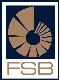 Annual Financial StatementsIN TERMS SECTION 15 of the pension funds act no 24, 1956as amended (Pension Funds act)*	Not subject to any engagement by an auditorSCHEDULE AREGULATORY INFORMATION For the period ended …..Registered office of the fundFinancial reporting periods<Insert reason for any change in the reporting period of the fund>Board of Fund* -‘M’ denotes member elected   - ‘E’ denotes employer appointed   - ‘A’ denotes alternate  - ‘C’ denotes chairperson  - ‘I’ denotes independent  - ‘R’ denotes section 26(2) appointment  - ‘S’ denotes sponsor appointed Governance note: schedule of meetings* held by the Board of Fund in terms of the rules of the fund* Only meetings held by the Board of Fund and does not include meetings held by the sub-committeesFund officers*(In terms of Section 13A of the Pension Funds Act)Professional service providers(Indicate the date of appointment/resignation of any service provider during the reporting period)REGULATORY INFORMATION - CONTINUEDFor the period ended …..SCHEDULE BSTATEMENT OF RESPONSIBILITY BY THE BOARD OF FUNDFor the period ended …..ResponsibilitiesThe Board of Fund hereby confirm to the best of their knowledge and belief that, during the period under review, in the execution of their duties they have complied with the duties imposed by Pension Funds Act legislation and the rules of the fund, including the following:ensured that proper registers, books and records of the operations of the fund were kept, inclusive of proper minutes of all resolutions passed by the Board of Fund; ensured that proper internal control systems were employed by or on behalf of the fund; ensured that adequate and appropriate information was communicated to the members of the fund, informing them of their rights, benefits and duties in terms of the rules of the fund; took all reasonable steps to ensure that contributions, where applicable, were paid timeously to the fund or reported where necessary in accordance with section 13A and regulation 33 of the Pension Funds Act; obtained expert advice on matters where they lacked sufficient expertise; ensured that the rules and the operation and administration of the fund complied with the Pension Funds Act and all  applicable legislation;ensured that fidelity cover was maintained and that this cover was deemed adequate and in compliance with the rules of the fund; andensured that investments of the fund were implemented and maintained in accordance with the fund’s investment strategy.Approval of the annual financial statementsThe annual financial statements of <insert fund name> are the responsibility of the Board of Fund.  The Board of Fund fulfils this responsibility by ensuring the implementation and maintenance of accounting systems and practices adequately supported by internal financial controls.  These controls, which are implemented and executed by the fund and/or its benefit administrators, provide reasonable assurance that:the fund’s assets are safeguarded; transactions are properly authorised and executed; andthe financial records are reliable.The annual financial statements set out on pages <insert page no> to <insert page no> have been prepared for regulatory purposes in accordance with the Regulatory Reporting Requirements for Retirement Funds in South Africa, the rules of the fund and the Pension Funds Act.In the case of a fund that has been audited-These financial statements have been reported on by the independent auditors, <insert name of auditing firm>, who were given unrestricted access to all financial records and related data, including minutes of all relevant meetings.  The Board of Fund believes that all representations made to the independent auditors in the management representation letter during their audit were valid and appropriate.  The report of the independent auditors is presented on pages<insert page numbers>.Instances of non-complianceWe are not aware of instances of non-compliance with laws and regulations, including the provisions of laws and regulations that determine the reported amounts and disclosures in the financial statements. ORThe following instances of non-compliance with Acts, Legislation, Regulations and Rules, including the provisions of laws and regulations that determine the reported amounts and disclosures in the financial statements came to our attention and were rectified before the Board of Fund’s approval of the financial statements:STATEMENT OF RESPONSIBILITY BY THE BOARD OF FUND - CONTINUEDFor the period ended …..AND/ORThe following instances of non-compliance with Acts, Legislation, Regulations and Rules, including the provisions of laws and regulations that determine the reported amounts and disclosures in the financial statements came to our attention and were not rectified before the Board of Fund’s approval of the financial statements:These financial statements:were approved by the Board of Fund on <insert date>; are to the best of the Board members knowledge and belief confirmed to be complete and correct; fairly represent the net assets of the fund at <insert date> as well as the results of its activities for the period then ended; andare signed on behalf of the Board of Fund by:Notes:  It is recommended that: the chairperson signs the financial statements together with an employer appointed board member and a member elected board member.in the case of an umbrella fund, retirement annuity fund or preservation fund that at least one of the independent board members also signs the financial statements together with the chairperson.SCHEDULE CSTATEMENT OF RESPONSIBILITY BY THE PRINCIPAL OFFICERFor the period ended …..I confirm that for the period under review the <insert name of fund> has timeously submitted all regulatory and other returns, statements, documents and any other information as required in terms of the Pension Funds Act and to the best of my knowledge all applicable legislation except for the following (where applicable):*The Principal Officer may delegate the signing to the Deputy Principal Officer but will retain responsibility for this statementSCHEDULE DREPORT OF THE AUDITOR TO THE BOARD OF FUNDInsert the relevant report as indicated in the matrix below:* Ordinary – any fund other than an umbrella, Retirement Annuity or Preservation FundSCHEDULE EREPORT OF THE BOARD OF FUNDFor the period ended …..DESCRIPTION OF THE FUNDType of fund <Type of fund in terms of the Income Tax Act, 1962>The fund is a pension fund/ pension preservation fund/ provident fund / provident preservation fund/ retirement annuity fund/ beneficiary fund/ unclaimed benefit fund and is a defined contribution/ defined benefit fund / hybrid fund.In terms of regulation 30(2)(t) (ii) of the Regulations to the Pension Funds Act, the umbrella fund is registered as a type A or B  umbrella.BenefitsSummary in terms of the rules of the fund. <Insert summary of the main benefits provided by the fund>Example: Lump sum payments to retirees or their dependants, as well as death benefits. Retrenchment benefits. Retirement benefits.  Unclaimed benefits	1.2.2.1. Strategy of Board of Fund towards unclaimed benefits. <Insert the strategy that the Board of Fund have adopted towards unclaimed benefits> (Add tracing policy towards unclaimed benefits here)		1.2.2.2. In respect of unclaimed benefits, complete records, as prescribed, are maintained as from <insert date>.Beneficiary benefitsStrategy of Board of Fund towards beneficiary benefits. <Insert the strategy that the Board of Fund have adopted towards beneficiary benefits>ContributionsDescription in terms of the rules of the fund.Members’ contributions. <Rule number><Insert description from the rules pertaining to members’ contributions> Example: Members contribute at a rate of 7,5% of pensionable salary.Members may make additional voluntary contributions as per the rules of the fund. Employers’ contributions. <Insert description from the rules pertaining to employer’s contributions> Example: Participating employers contribute at a rate of 10,5% of pensionable salary. The rules were amended during the current financial period to increase the employer contribution rate from 10.5% to 12% of the pensionable salary.1.3.1.3.	Contribution holiday. Example. The fund was on a contribution holiday from xxx to xxx.   The contribution holiday was settled against the Employer surplus account. (refer to note xx of the financial statements.)Rules/ amendments1.4.1.	Amendments (period under review)All rule amendments are available for inspection at the fund’s registered office.Umbrella funds: All  amendments in respect of special rules need not be listed but will be available for inspection at the fund’s registered officeREPORT OF THE BOARD OF FUND - CONTINUEDFor the period ended …..1.4.2.	 Revised rules / Consolidated rules:During the current financial period the rules of the fund were completely revised / consolidated. The revised / consolidated rules were approved by the Registrar on <insert date>.Reserves and specified accounts established in terms of the rules of the fund <rule number><Insert a description of the reserves and accounts as shown in the rules of the fund]1.5.1.	ReservesExample: Processing error reserve 1.5.2.	AccountsExample: Member Surplus account,  Employer Surplus account, pensioner accountINVESTMENTS Investment strategyExample: The Board of Fund have formulated an investment strategy that complies with the provisions of Regulation 28 of the Pension Funds Act. In terms of this strategy the investments are managed according to the following principles.  General: <Insert a description of the investment policy adopted by the Board of Fund> Example: All cash withdrawals will be made from ABC Merchant Bank Limited and all new investments will be made by XYZ Assurance Ltd.Change in investment strategy. Example: With effect from xxx the fund’s investment strategy changed. In terms of the new investment strategy all cash withdrawals will be made from XYZ Merchant Bank Limited and all new investments will be made by the ABA Assurance Ltd.Individual member choice: <Insert a description of the investment strategy adopted by the Fund’s Board of Fund in respect of individual member investment choice>Unclaimed benefits: <Insert a description of the investment strategy adopted by the Fund’s Board of Fund regarding the investment of unclaimed benefits>Surplus apportionment allocations: <Insert a description of the investment strategy adopted by the Board of Fund regarding the investment of surplus apportionments>Reserve accounts <Insert a description of the investment strategy adopted by the Board of Fund regarding the reserve accounts of the fund>Settlement income <Insert a description of the investment strategy adopted by the Board of Fund regarding the settlement income of the fund>Derivative Instruments: The Board of Fund utilises / does not utilise derivative instruments as part of their investment strategy. The Board of Fund ensures that the following have been complied with:The exposure of the asset class does not exceed the maximum percentages as prescribed to the underlying asset as set out in Regulation 28.The investment mandate is in place and reviewed by the Board of Fund on a regular basis to ensure compliance with the requirements as prescribed by Regulation 28 and the relevant Notice.The investments are monitored for compliance with the provisions of regulation 28 and adherence to the investment mandate.REPORT OF THE BOARD OF FUND - CONTINUEDFor the period ended …..Hedge funds: The Board of Fund utilises / does not utilise hedge funds as part of their investment strategy. The Board of Fund ensures that the following have been complied with:The exposure of the asset class does not exceed the maximum percentages as prescribed to the underlying asset as set out in Regulation 28.The investment mandate is in place and reviewed by the Board of Fund on a regular basis to ensure compliance with the requirements as prescribed by Regulation 28 and the relevant Notice.The investments are monitored for compliance with the provisions of regulation 28 and adherence to the investment mandate.Private Equity Funds: The Board of Fund utilises / does not utilise private equity funds as part of their investment strategy. The Board of Fund ensures that the following have been complied with:The exposure of the asset class does not exceed the maximum percentages as prescribed to the underlying asset as set out in Regulation 28.The investment mandate is in place and reviewed by the Board of Fund on a regular basis to ensure compliance with the requirements as prescribed by Regulation 28 and the relevant Notice.The investments are monitored for compliance with the provisions of regulation 28 and adherence to the investment mandate.Securities Lending Transactions: The Board of Fund utilises / does not utilise securities lending transactions as part of their investment strategy. The Board of Fund ensures that the securities lending transactions are in compliance with the relevant conditions as prescribed by Notice issued by the Registrar of Pension Funds. Management of investmentsExample: The fund’s investments consist of non-linked policies (or insurance policies) and managed portfolios with ABC Merchant Bank Limited and XYZ Assurance Co. Ltd.  Both investment administrators have complete discretion as to the composition of their share of the portfolio within the boundaries allowed by the Pension Funds Act.  The Board of Fund meet at quarterly intervals to discuss investment policy and to monitor the asset allocation and performance of the investment administrators against the investment strategy of the fund.  ABC Merchant Bank Limited and XYZ Assurance Limited are remunerated on a fee basis and are paid quarterly.REPORT OF THE BOARD OF FUND - CONTINUEDFor the period ended …..MEMBERSHIP<Insert a description of the reasons for any significant movement in membership> Example: The majority of the members shown as ‘transferred in’ relates to new participating employers entering the fund.Adjustments:<Insert an explanation for adjustments to the membership recon> Example: The adjustments relate to 6 late withdrawals.ACTUARIAL VALUATIONThe fund has been exempted from the provisions of sections 9A and 16 of the Pension Funds Act. The valuation exemption was granted by the Registrar on <insert date> and the fund is in compliance with the conditions as prescribed.<Insert reasons for any withdrawal of the valuation exemption>ORThe financial statements summarise the transactions and net assets of the fund.  The financial statements do not take account of liabilities to pay pensions and other benefits in the future.  In accordance with the rules of the fund, the actuarial position of the fund, which does take account of such liabilities, is examined and reported on by the actuary at intervals not exceeding three years. An actuarial valuation was performed as at <insert date> and the Valuator reported that the fund was / was not in a sound financial position. [If the fund is not in a sound financial condition add the recommendation by the Valuator to remedy the shortfall Section 18 scheme.] Interim valuations/annual review should replicate the above paragraphREPORT OF THE BOARD OF FUND - CONTINUEDFor the period ended …..SURPLUS APPORTIONMENT OR NIL SCHEME<Insert detail pertaining to surplus apportionment >Example:The surplus apportionment date of the fund is <insert date>. The fund has submitted a nil return as there is no surplus to be distributed. The nil return was submitted to the Registrar on <insert date> and noted on <insert date>.ORSurplus apportionment schemeThe Board of Fund submitted a surplus apportionment scheme as at <insert date>, to the Registrar on <insert date>. The Registrar approved the scheme on <insert date>. The actuarial valuation as at surplus apportionment date revealed a gross actuarial surplus of R xxx to be apportioned. Included in this amount is surplus improperly utilised of R xxx. After taking the cost of the surplus apportionment exercise of R xxx into account, the net amount to be apportioned was R xxx.Improper use of surplus[Add a description of the surplus improperly utilised receivable]Example: Surplus improperly utilised was R xxx as at surplus apportionment date. The total investment return incurred until the end of the financial period was R xxx. The employer surplus account was used to settle the improper use of surplus receivable. (refer to note xx of the financial statements)Member surplus account (if applicable)[Add a description of the movement in the Member surplus account] 
Example: Surplus to the amount of R xxx was allocated to xx active members and xx former members as at surplus apportionment date. Investment return of R xxx was added until the date of approval of the surplus apportionment scheme. Surplus of R xxx was transferred to benefits for former members. The remaining surplus of R xxx was allocated to active members and transferred to member individual accounts. During the period under review, the account was utilised for…..Employer surplus account[Add a description of the movement in the Employer surplus account] 
Example: The total surplus allocated to the Employer surplus account was R xxx as at surplus apportionment date. Investment return of R xxx was added until the date of approval of the surplus apportionment scheme. Surplus improperly utilised of R xxx was settled against the Employer surplus account. In addition the employer surplus account was utilised in terms of section15E or section15J for the following (list and state Rand amounts). The balance of the Employer surplus account was R xxx as at the end of the financial period. Benefits to former members[Add a description of the movement in benefits to former members] 
Example: Benefits of R xxx were allocated to former members as at the date of approval of the surplus apportionment scheme. During the year, investment return of R xxx was allocated and benefits of R xxx were paid to former members. The benefits still due to the former members at the end of the financial period amounted to R xxx.Benefits to pensioners[Add a description of the movement in benefits to pensioners] 
Example: Benefits allocated to pensioners at the date of the approval of the surplus apportionment scheme amounted to R xxx. During the year, investment return of R xxx was allocated and benefits of R xxx were paid to pensioners. The benefits still due to the pensioners at the end of the financial period amounted to R xxx.REPORT OF THE BOARD OF FUND - CONTINUEDFor the period ended …..Future surplus[Add a description of the future surplus in the fund.]Example: Future surplus was determined after surplus apportionment date by the fund’s actuary, as per the latest financial review / actuarial valuation. All beneficiaries were considered with the allocation of surplus. The total surplus amounted to R xxx and was distributed as follows: ……HOUSING LOAN FACILITIESThe fund has been granted an exemption in terms of section 19(6a) for loans or guarantees granted in terms of section 19(5B)(a) of the Act. This exemption has been granted for <insert period>in a letter dated <insert date> by the Registrar of Pension Funds.Note should allow for the following scenarios: (examples)The fund rules do not provide for the granting of housing loans or guaranteesExample: The fund does not grant housing loans or guarantees to members in terms of Section 19(5) of the Pension Funds Act.The fund rules provides for housing loansExample: The fund has granted housing loans in terms of rule xx of the fund and Section 19(5) of the Pension Funds Act. Each loan is secured by the fund credit of the respective member. The loan is limited to x% of the respective member’s fund credit. The annual rate of interest charged on outstanding loans was xx% for the reporting period.The fund rules provide for the granting of housing loan guaranteesExample: The fund has granted housing loan guarantees in terms of rule <insert rule number> of the fund and Section 19(5) of the Pension Funds Act. Each guarantee is secured by the fund credit of the respective member. The loan is limited to xx% of the respective member’s fund credit.INVESTMENTS IN PARTICIPATING EMPLOYERSThe fund holds no direct investments in the participating employer.OR<Insert detail pertaining to investments in participating employer>ExampleInvestments in terms of section19(4A) of the ActDetails of investments held in participating employers are provided in note <insert note no> to the financial statements.  The Registrar of Pension Funds has approved investments exceeding 5%, but not 10% of the fair value of the fund’s investments.  As provided for in section 19(4A) of the Pension Funds Act, the Board of Fund consulted with the fund’s membership in this regard and the membership supported the making of such investments.Investments in terms of section 19(5)(B) of the ActThe fund has been granted an exemption in terms of section 19(6a) for loans or guarantees granted in terms of section 19(5B)(a) of the Act. This exemption has been granted for <insert period>in a letter dated <insert date> by the Registrar of Pension Funds.REPORT OF THE BOARD OF FUND - CONTINUEDFor the period ended …..SIGNIFICANT MATTERS<Insert detail of any significant matters>Examples:Change of nameOn <insert date> the fund changed its name from ……………… to ……………….. Settlement income:During the current financial year settlement income of R xxx was received from xxx for ….Insurance premiums:
In terms of rule <insert rule number>  of the registered rules of the fund, employer premiums in respect of insurance policies in the name of the employer, which is not a liability of the fund, is paid to the fund for onward payment to the insurer.  Insurance premiums of R xxx for the period xxx to xxx were received and paid to <name of registered insurer>.  Section 14 transfer to other funds:The fund is in the process of applying for a Section 14 transfer to <Fund name> with effect from <insert date>. The Section 14 transfer application was submitted to the Registrar on <insert date>. The value of the Section 14 transfer was R xxx  as at the end of the financial period.Rules of the fund:
The fund has not complied with the following rules during the current financial period: …..Accumulated funds:
Included in Accumulated funds are member individual accounts to the amount of R xxx, for the Defined Contribution section of the fund.ADDITIONAL DISCLOSURE[Allows for additional disclosure, if needed.]SUBSEQUENT EVENTS<Insert description of any material occurrences affecting the financial position of the fund subsequent to the end of the current period>Examples:Subsequent to the end of the current period the fair value of investments decreased by R xxx  This devaluation of x% in the investment portfolio has not been accounted for in the annual financial statements.ORRule amendment <insert rule number> was approved by the Registrar after year end on <insert date> which allows for the following: ORSubsequent to year end the fund’s investment strategy changed to incorporate the following: …..SCHEDULE FSTATEMENT OF NET ASSETS AND FUNDSAt …..SCHEDULE GSTATEMENT OF CHANGES IN NET ASSETS AND FUNDSFor the period ended …STATEMENT OF CHANGES IN NET ASSETS AND FUNDS- CONTINUEDFor the period ended …SCHEDULE HANOTES TO THE FINANCIAL STATEMENTSFor the period ended…PRINCIPAL ACCOUNTING POLICIESThe following are the principal accounting policies used by the fund. These policies have been applied consistently to all years presented, unless otherwise specifically stated. <Insert principal accounting policies>(The following statements are examples only)Purpose and basis of preparation of financial statementsThe financial statements are prepared in accordance with the Regulatory Reporting Requirements for Retirement Funds in South Africa, the rules of the fund and the provisions of the Pension Funds Act.The financial statements are prepared on the historical cost and going concern basis, except where specifically indicated otherwise in the accounting policies below:Plant and equipmentAll plant and equipment are initially recorded at cost.  Land and buildings are subsequently shown at market value, based on triennial valuations by external independent valuers, less subsequent depreciation.  The remaining plant and equipment is stated at historical cost less depreciation.  Increases in the carrying amount arising on revaluation are credited to the revaluation reserve.Decreases that offset previous increases of the same asset are charged against the revaluation reserve; all other decreases are charged to the income statement.  Each period the difference between depreciation based on the revalued carrying amount of the assets (the depreciation charged to the Statement of Changes in Net Assets and Funds) and depreciation based on the asset’s original cost is transferred from the revaluation reserve to accumulated funds.Depreciation is calculated on the straight-line method to write off the cost of each asset, or the re-valued amounts, to their residual values over their estimated useful life as follows:Where the carrying amount of an asset is greater than its estimated recoverable amount, it is written down immediately to its recoverable amount.  Impairment losses are recognised.Gains and losses on disposal of plant and equipment are determined by reference to their carrying amount and are taken into account in determining the net surplus or deficit.Maintenance and repairs, which neither materially add to the value of assets nor appreciably prolong their useful lives, are charged against income.Financial instrumentsMeasurementFinancial instruments include cash and bank balances, investments, housing loans, receivables, accounts payable, leases and borrowings.Financial instruments are initially measured at cost as of trade date, which includes transaction costs.  Subsequent to initial recognition, these instruments are measured as set out below.InvestmentsInvestments are initially measured at fair value, plus directly attributable transaction costs other than those classified at fair value through the Statement of Changes in Net Assets and Funds. Gains or losses arising from changes in the fair value are presented in the Statement of Changes in Net Assets and Funds in the period in which they arise.
Describe valuation method for valuation of unlisted equities.Collective Investment SchemesCollective investment schemes are valued at the repurchase price. NOTES TO THE FINANCIAL STATEMENTS - CONTINUEDFor the period ended …PRINCIPAL ACCOUNTING POLICIES - CONTINUEDHousing loansHousing loans are classified as loans originated by the fund and are measured at amortised cost.Other loansOther loans are non-derivative financial assets with fixed or determined payments that are not quoted in an active market and are recognised when the asset is acquired using trade date accounting.Insurance policiesLinked policiesInsurance policies linked to listed investments are valued at fair value and are therefore equivalent to market value of the underlying assets as certified by the Investment Insurers concerned.Non-linked policiesNon-linked investment policies with insurers are valued on the basis of the policyholder’s retrospective contribution to assets (i.e. accumulation at the actual investment return achieved on gross premiums). Guaranteed insurance policies are valued at fair value, which is equivalent to the guaranteed amount and non-vested bonuses as certified by the Investment Insurers concerned  at inception of the contract.   Pensioner annuity policiesPensioner annuity policies purchased in the name of the fund are disclosed as an asset of the fund and included under investments.  The corresponding pensioner liability is included under accumulated funds.  These policies are valued, equivalent to the market value as certified by the insurer.Investment propertyInvestment properties are held to earn rental income and appreciate capital value.  Owner-occupied properties are held for administrative purposes.  This distinguishes owner-occupied properties from investment properties.Investment properties are accounted for by means of the fair value model and are carried at market value determined annually by external independent professional valuers. Fair value adjustments are included in the net surplus or deficit for the period. Investment properties are not subject to depreciation.Property and Land Property is initially recorded at cost.  Land and buildings are subsequently shown at market value, based on triennial valuations by external independent valuers, less subsequent depreciation.  The remaining property and plant is stated at historical cost less depreciation.  Increases in the carrying amount arising on revaluation are credited to the revaluation reserve.Decreases that offset previous increases of the same asset are charged against the revaluation reserve; all other decreases are charged to the income statement.  Each period the difference between depreciation based on the revalued carrying amount of the assets (the depreciation charged to the Statement of Changes in Net Assets and Funds) and depreciation based on the asset’s original cost is transferred from the revaluation reserve to accumulated funds.Depreciation is calculated on the straight-line method to write off the cost of each asset, or the re-valued amounts, to their residual values over their estimated useful life as follows:Land is not depreciated as it is deemed to have an indefinite life.Where the carrying amount of an asset is greater than its estimated recoverable amount, it is written down immediately to its recoverable amount.  Impairment losses are recognised.Gains and losses on disposal of property and land are determined by reference to their carrying amount and are taken into account in determining the net surplus or deficit.Maintenance and repairs, which neither materially add to the value of assets nor appreciably prolong their useful lives, are charged against income.DerivativesDerivative contracts are entered into mainly to hedge exposure to equities. The parameters are defined in terms of the investment policy statement approved by the Board of Fund.NOTES TO THE FINANCIAL STATEMENTS - CONTINUEDFor the period ended …PRINCIPAL ACCOUNTING POLICIES - CONTINUEDAsset impairmentAsset impairment tests are applied annually to assets whose measurement basis is historic cost or historic cost as adjusted for revaluations.  An impairment loss is recognised when as asset’s carrying value exceeds its recoverable amount.  Impairment losses are initially adjusted against any applicable revaluation reserve then expensed in the statement of changes in net assets and funds.  If the impairment loss for an asset exceeds the carrying value of the asset the excess is recognised as a provision.The recoverable value is the higher of the asset’s fair value less costs to sell and its value in use.  Fair value less costs to sell is the amount obtainable from the sale of the asset in an arm’s length transaction between knowledgeable, willing parties, less the cost of disposal.  Value in use is the present value of estimated future cash flows expected to flow from the continuing use of the asset and from its disposal at the end of its useful life.If the recoverable amount of an asset subsequently exceeds the carrying value resulting from the application of its accounting policy, an impairment reversal is recognised to that extent.  The impairment reversal is applied in reverse order to the impairment loss.Accounts receivableAccounts receivable are stated at amortised cost less provision for doubtful debts.•	Cash and cash equivalentsCash and cash equivalents are measured at fair value.•	Accounts payableAccounts payable are recognised at amortised cost, namely original debt less principal payments and amortisations.ProvisionsProvisions are recognised when the fund has a present legal or constructive obligation as a result of past events, for which it is probable that an outflow of economic benefits will be required to settle the obligation, and a reliable estimate can be made of the amount of the obligation.  Where the effect of discounting to present value is material, provisions are adjusted to reflect the time value of money.ContributionsContributions are brought to account on the accrual basis except for voluntary contributions, which are recorded in the period in which they are received.Dividend income, insurance policy income, interest and rentals•	Interest is recognised on a time proportion basis, taking account of the principal outstanding and the effective rate over the period to maturity, when it is determined that such income will accrue to the fund.•	Insurance policy income and dividends are recognised when entitlement to revenue is established.•	Rental income is recognised on a straight-line basis over the lease term.•	Gains and losses on subsequent measurementGains and losses on subsequent measurement to fair value of investments and of all other financial instruments are recognised in the net investment income during the period in which the change arises.Transfers to and from the fundSection 14 and 15B transfers to or form the fund are recognised on approval being granted by the Financial Services Board.  Individual transfers are recognised when the individual member’s transfer is received or paid.ComparativesWhere necessary, comparative figures have been reclassified to conform to changes in presentation in the current period.  This only applies to the first period in which the revised guidance provided in the guide is applied.NOTES TO THE FINANCIAL STATEMENTS - CONTINUEDFor the period ended… Plant and equipment1.1	Current period							A			B		C		D		E		A+B+C+D+EExample: The impairment charge of RX for <insert asset class, eg office equipment> comprises RX relating to [insert type of asset, eg telephones] and RX relating to [insert type of asset, eg televisions].  The fair value of furniture and fittings is materially different from the carrying amount.The following asset classes have been pledged as security for liabilities / have a restriction on title.Note 1Other (provide details):Description 				Net carrying amount at end of periodeg leasehold improvements, vehicles etc:NOTES TO THE FINANCIAL STATEMENTS - CONTINUEDFor the period ended…1	Plant and equipment - continuedPrevious periodA			B		C		D		E		A+B+C+D+EExample: The impairment charge of RX for <insert asset class, eg office equipment) comprises RX relating to [insert type of asset, eg telephones] and RX relating to [insert type of asset, eg televisions].  The fair value of furniture and fittings is materially different from the carrying amount.The following asset classes have been pledged as security for liabilities / have a restriction on title.NOTES TO THE FINANCIAL STATEMENTS – CONTINUEDFor the period ended …Investments2.1	Investment summary							        A	               B	        A+B* The land and buildings consist of an office block situation on stand … The land and buildings were revalued by an independent valuator. The valuation was performed as at xxx. The valuator used the following assumptions in determining the fair value of the land and buildings…….. The fair value was determined directly by reference to observable prices in an active market. If the land and buildings had been carried at the cost model, the value of the land and buildings would have been R xxx.** Unlisted equities must be disclosed***Includes non-linked policies with vested bonusesNOTES TO THE FINANCIAL STATEMENTS – CONTINUEDFor the period ended …2	Investments - continuedInvestments in participating employer/s<Insert paragraph to explain the terms of the loans and the security given>Less than 5%Greater than 5% - approvedGreater than 5% - not approved<insert paragraph to explain approvals listed above given by the Registrar of Pension Funds for the investments in the participating employers>Unlisted equities must be disclosedNOTES TO THE FINANCIAL STATEMENTS – CONTINUEDFor the period ended …2	Investments - continuedInvestment properties and Owner Occupied Investments 2.3.1	Current PeriodNOTES TO THE FINANCIAL STATEMENTS – CONTINUEDFor the period ended …2	Investments - continued2.3	Investment properties and Owner Occupied Investments (continued) 2.3.2	Previous PeriodNOTES TO THE FINANCIAL STATEMENTS – CONTINUEDFor the period ended …Housing loan facilitiesHousing loans<insert paragraph explaining the terms of the loan and the security given>(Example: The fund has granted housing loans, limited to xx% of the relevant member’s withdrawal benefit, in terms of the rules of the fund and Section 19(5) of the Pension Funds Act. Each loan is secured by the benefit of the respective member and / or a mortgage bond over the property registered in favour of the fund. The loans bear interest at the prime overdraft rate less xx% and are repayable in equal monthly instalments.)Housing loan guaranteesThe fund has granted guarantees to ……….. (Institution) for loans granted to XX members of the fund.  The guarantees amounted to R…….. .The amount of the guarantee may not exceed ….% of the benefit  that a member would receive in terms of the rules of the fund and Section 19(5) of the Pension Funds Act if he or she had to terminate membership to the fund voluntarily.The total housing loan guarantee facility available to the fund is R xxx and is renewable on <insert date>.Note: All loans to members must be granted in accordance with section 19(5) or 19(6) of the Pension Funds Act, and in terms of the rules of the fund.  The interest rate charged on the outstanding loans at the end of the period must be disclosed.  The members’ withdrawal benefits and/or mortgage bonds must secure all loans to members. (See comment in the Report of the Board of Fund).NOTES TO THE FINANCIAL STATEMENTS – CONTINUEDFor the period ended …Accounts receivableTransfers from other funds/ Transfers receivable              A		      B		 C	        D	           A+B+C-D*Provide details of 10 largest transfers in value. If more than 10 transfers were received during the period, the list must be available for inspection at the funds registered office.NOTES TO THE FINANCIAL STATEMENTS – CONTINUEDFor the period ended …Revaluation reserve  - Property, plant and equipment Transfers to other funds/ Transfers payable                       A		     B	          C	                    D	        A+B+C-D* Provide detail of 10 largest transfers in value.  If more than 10 transfers were paid during the period, the list must be available for inspection at the funds registered office.NOTES TO THE FINANCIAL STATEMENTS – CONTINUEDFor the period ended …Benefits8.1		Benefits – current members						A			B		C		D		E		A+B+C-D-ENOTES TO THE FINANCIAL STATEMENTS – CONTINUEDFor the period ended …8.2	Benefits in terms of surplus apportionmentUnclaimed benefitsNOTES TO THE FINANCIAL STATEMENTS – CONTINUEDFor the period ended …Accounts payableRetirement Fund Taxation (if applicable)(RFT abolished from 1 March 2007)ContributionsA	         B		       C		     D		A+B+C-DNOTES TO THE FINANCIAL STATEMENTS – CONTINUEDFor the period ended …Net investment income13.1 Other incomeAdministration expensesNOTES TO THE FINANCIAL STATEMENTS – CONTINUEDFor the period ended …14.	Administration expenses - continued Board of Fund expenses Staff expenses14.3 Principal Officer expensesPrior period adjustment Example:During the period, the fund changed its accounting policy with respect to (mention the specific standard or interpretation, nature of change, amount of the adjustment for each financial statement line) and reason for change).  During the prior period, the following error occurred: (mention nature of the error and the amount)Consistent with the Regulatory Reporting Requirements for Retirement Funds in South Africa, comparatives have not been restated.NOTES TO THE FINANCIAL STATEMENTS – CONTINUEDFor the period ended …Financial liabilities and provisions 16.1 Financial liabilities16.2 Provisions16.2.1 For each class of provision, disclose the following:Description of the underlying obligation and expected timing of the settlement thereof.Indication of uncertainties about the amount or timing of those settlementsAmount of expected reimbursements16.2.2  Contingent liabilityNature of the contingent liabilityEstimated financial effectIndication of the uncertainties relating to the amount or timing of any outflowPossibility of any reimbursement and estimated amount thereof.16.2.3  Contingent assetNature of the contingent assetEstimated financial effect17 Risk management policies (This is not a complete list of all kinds of risks, should be tailored to the fund’s specific risks)Risk management frameworkThe Board of Fund has overall responsibility for the establishment and oversight of the fund’s risk management policies. The Board of Fund has established the Risk Management Committee, which is responsible for developing and monitoring the fund’s risk management policies. The committee reports regularly to the Board of Fund on its activities.] The fund’s risk management policies are established to identify and analyse the risks faced by the fund, to set appropriate risk limits and controls, and to monitor risks and adherence to limits. Risk management policies and systems are reviewed regularly to reflect changes in market conditions and the fund’s activities.Solvency riskSolvency risk is the risk that the investment returns on assets will not be sufficient to meet the funds contractual obligations to members.Continuous monitoring by the Board and the fund’s actuary takes place to ensure that appropriate assets are held where the fund’s obligation to members are dependent upon the performance of specific portfolio assets and that a suitable match of assets exists for all other liabilities.NOTES TO THE FINANCIAL STATEMENTS – CONTINUEDFor the period ended …Credit riskCredit risk is the risk that a counter-party to a financial instrument will fail to discharge an obligation, and cause the fund to incur a financial loss.The Board monitors receivable balances on an on-going basis with the result that the fund’s exposure to bad debts is not significant.  An appropriate level of provision is maintained.Legal riskLegal risk is the risk that the fund will be exposed to contractual obligations which have not been provided for. Legal representatives of the fund monitor the drafting of contracts to ensure that rights and obligations of all parties are clearly set out.Cash flow riskCash flow risk is the risk that future cash flows associated with monetary financial instrument will fluctuate. The fund is exposed to cash flow risk in respect of variable rate debt instruments into which it is invested.  The Board of Fund monitors cash flows by using monthly cash flow projections.Liquidity riskLiquidity risk is the risk that the fund will encounter difficulty in raising funds to meet commitments associated with financial instruments.The fund’s liabilities are backed by appropriate assets and it has significant liquid resources.Market riskThe key components of market risk are: price risk, interest rate risk and undiversifiable(systemic) risk Price riskPrice risk is the risk that the value and/ or future cash flows of a financial instrument will fluctuate as a result of changes in market prices.Interest rate riskInterest rate risk is the risk that the value and /or future cash flows of financial instruments will fluctuate as a result of changes in interest rates.The Board of Fund monitors exposures to interest rate risk by using monthly cash flow projections.Currency riskCurrency risk is the risk that the value of an instrument will fluctuate in Rands owing to changes in foreign exchange rates.  The fund’s exposure to currency risk is mainly in respect of foreign investments made on behalf of members of the fund for the purpose of seeking desirable international diversification of investments.The Board of Fund monitors this aspect of the fund’s investments and limits it to SARB limits of total assets.InvestmentsInvestments in equities are valued at fair value and therefore susceptible to market fluctuations. Investments are managed with the aim of maximising the fund’s returns while limiting risk to acceptable levels within the framework of statutory requirements.Continuous monitoring takes place to ensure that appropriate assets are held where the liabilities are dependent upon the performance of specific portfolios of assets and that a suitable match of assets exists for all non–market related liabilities.18	Promised retirement benefitsThe actuarial present value of promised retirement benefits, distinguishing between vested benefits and non-vested benefits is set out in the report of the valuator.19	Related party transactions<The following are examples only>The fund has made an investment in the XYZ (Pty) Ltd in Johannesburg, which is a company owned by certain Board member(s) of the Fund.  The investment represents 7% of the issued share capital of XYZ (Pty) Ltd.  The carrying value of the investment at year-end was Rxx (previous year: Rxx).NOTES TO THE FINANCIAL STATEMENTS – CONTINUEDFor the period ended …The independent chairperson on the fund owns the company, which provides consulting services to the fund. Consulting fees for current year amounted to RXXX (previous year: RXXX) (refer to note XX to the financial statements).  At year-end consulting fees payable amounted to RXXX (previous year: RXXX).  Consulting fees were charged at market related prices.The principal officer is also the managing director and holder of 50% interest in Retirement Fund Administrators Limited, the third party administrator of the fund.  Administration fees for the current year amounted to RXXX (previous year: RXXX) (refer to note XX to the financial statements).  At the end of the period administration fees payable amounted to RXXX (Previous year: RXXX).  Administration fees were charged at market related prices.The participating employer occupies an investment property owned by the fund. Rent of RXXX (previous year: RXXX) was received from the participating employer (refer to note XX to the financial statements). Rent was charged at market related price.The participating employer purchased a property owned by the fund during the current period.  The purchase price of RXXX was a market related price. The profit on the sale of the property is reflected in note XX to the financial statements.Principal officer feesDuring the current financial period, fees amounting to R xxx were paid to the Principal Officer.Service provider, Consulting, Investment and Actuarial feesAdministration fees of R xxx and consulting fees of R xxx were paid to the administrator / consultant of the fund, on  xx/xx/xxxx.Board of Fund The Board member(s) of the Fund make contributions to the fund and receive benefits from the fund. The Board member(s) of the Fund incurred expenses to the amount of R xxx during the current financial period.The following transactions between the participating employer and the fund occurred during the periodThe participating employer made contributions to the fund for members’ retirement and towards the fund’s expenses to the value of RXXX and RXXX respectively.  (Refer note XX of the financial statements)The fund has granted a loan to the participating employer to the value of RXXX (Refer note XX of the financial statements).The fund holds investments in the participating employer to the value of RXXX (Refer note XX of the financial statements).The participating employer owes the fund RXXX for surplus improperly utilised in terms of the surplus apportionment scheme.  The employer will repay this amount over nine years ending on the <insert date> / The surplus improperly utilised was settled against the Employer surplus account during the current financial period.Surplus to the amount of R xxx was allocated to the Employer surplus account on xxx, the approval date of the surplus apportionment scheme. The balance of the Employer surplus account was R xxx as at the end of the financial period.Premiums to unapproved policies amounting to R xxx and funeral premiums amounting to R xxx were settled against the contributions towards risk and expenses. Included in Accounts payable is an amount payable to the employer towards outstanding Indemnity and Fidelity premiums. (refer to note xx of the financial statements)The participating employer was on a full contribution holiday during the current financial period. The contribution holiday of R xxx was settled against the Employer surplus account. (refer to note xx of the financial statements.20	Operating lease commitmentsNOTES TO THE FINANCIAL STATEMENTS – CONTINUEDFor the period ended …21	Surplus and reserve accounts22	Surplus improperly utilised receivable  This surplus improperly utilised is receivable from……(name of participating employer) and arose on….(specify period) when…(e.g. employer took a contribution holiday from <insert date> to <insert date>). It is repayable… (state the manner and/or period of payment). NOTES TO THE FINANCIAL STATEMENTS – CONTINUEDFor the period ended …Amounts to be allocated(Provide details of amounts not allocated to member individual accounts)SCHEDULE HBREPORT OF THE VALUATOR (when the fund is not valuation exempt)Particulars of financial condition of the fundStatutory valuation as at <insert date>.Insert interim valuation if statutory valuation was not yet performedNet assets available for benefits are ….. (a).The actuarial value of the net assets available for benefits, for the purposes of comparison with the actuarial present value of promised retirement benefits.The actuarial present value of promised retirement benefits (b), split into vested (c) and non-vested benefits.Contingency reserve account balances.Details of the valuation method adopted (including that in respect of any contingency reserve) and details of any changes since the previous summary of report.Details of the actuarial basis adopted (including that in respect of any contingency reserve) and details of any changes since the previous summary of report.Any other particulars deemed necessary by the valuator for the purposes of this summary.A statement as to whether the fund was in a sound financial condition for the purposes of the Pension Funds Act.Prepared by:SCHEDULE I 1	REPORT OF THE INDEPENDENT AUDITORS OF FACTUAL FINDINGS TO THE REGISTRAR OF PENSION FUNDS Insert the relevant report as indicated in the matrix:2	REPORT OF THE BOARD OF FUND TO THE REGISTRAR OF PENSION FUNDS IN TERMS OF SECTION 15 OF THE PENSION FUNDS ACT * Ordinary – any fund other than an umbrella, Retirement Annuity or Preservation FundSCHEDULE IA – INVESTMENT SCHEDULEAt …….Investments1Notes:1	Schedule prepared on a look through basis except for private equity and hedge funds which shows the structure of the investment2	Detailed disclosure is applicable on segregated/ direct investments3	Assets which are subject to the grandfathering provision as set out in regulation 28(3)(c )4	The total investments will be equal to Schedule IB item ANOTES TO THE INVESTMENT SCHEDULE  At …..A   CASH  B	COMMODITIESFull details of buy-back transactions in respect of Kruger Rands must be furnished.NOTES TO THE INVESTMENT SCHEDULE - CONTINUED At …..C	DEBT INSTRUMENTS INCLUDING ISLAMIC DEBT INSTRUMENTSNOTES TO THE INVESTMENT SCHEDULE - CONTINUED At …..C	DEBT INSTRUMENTS INCLUDING ISLAMIC DEBT INSTRUMENTS (continued)NOTES TO THE INVESTMENT SCHEDULE - CONTINUED At …..D	 INVESTMENT AND OWNER OCCUPIED PROPERTIESNote: Valuation method and date of valuationNOTES TO THE INVESTMENT SCHEDULE - CONTINUED       At …..E	EQUITIESNOTES TO THE INVESTMENT SCHEDULE - CONTINUED       At …..F SECURITIES LENDINGIncluded in the value above are the following scrip lending transactions:List and describe your scrip lending mandatesNOTES TO THE INVESTMENT SCHEDULE - CONTINUED At …..G	DIRECT DERIVATIVE MARKET INSTRUMENTS  G1 DERIVATIVE POSITIONS WITHOUT RESIDUAL RISK Notes:Describe valuation methodology of instrumentsExplain changes in assumptions (if any changes from previous period)List all non-compliance(s) with the NoticesNOTES TO THE INVESTMENT SCHEDULE - CONTINUED At …..G2 DERIVATIVE POSITIONS WITH RESIDUAL RISK Note:Describe valuation methodology of instrumentsExplain changes in assumptions (if any changes from previous period)List all non-compliance(s) with the NoticesNOTES TO THE INVESTMENT SCHEDULE - CONTINUED At …..H	Investments in participating employer/sNote 1:List issuers/entities which exceeds 5% of total assetsNOTES TO THE INVESTMENT SCHEDULE - CONTINUED At …..I	 OTHER ASSETSJ	HEDGE FUNDSThe Hedge fund structure will be classified as: Partnerships Trusts- Other - Section 5(2)(e)List all non-compliance(s) with the applicable NoticesNOTES TO THE INVESTMENT SCHEDULE - CONTINUED At …..K	PRIVATE EQUITY FUNDSThe Private Equity funds structure will be classified as:- Partnerships- Trusts- Other - Section 5(2)(e)List all non-compliance(s) with the applicable NoticesNOTES TO THE INVESTMENT SCHEDULE - CONTINUED At …..L		CERTIFIED REGULATION 28 COMPLIANT INVESTMENTS	Note 1:	List issuers/entities which exceeds 5% of total assetsM	REGULATION 28 NON COMPLIANT INVESTMENTSM1 	Non-compliant Collective investment schemes	M2 	Non- compliant Insurance policesList all non-compliance(s) with the Notices	N	 Investments not disclosed /data not available for disclosure by entities1) 	Investments included in this line should not relate to any of the other specifically identifiable categories in Schedule IB;
2) 	Investments included in this line should not relate to those under the 5% rule to which look-through need not apply;
3)	Investments included in the line should be done so on a last resort basis and all reasonable attempts should be made to  	obtain the required information and or dataNOTES TO THE INVESTMENT SCHEDULE - CONTINUED At …..O  ENTITY/ COUNTERPARTY EXPOSURECredit / counter party riskInvestment value must be the value determined according to the regulatory reporting requirements for retirement funds.Including investments in participating employer, arrear contributions, amounts due to the fund in terms of section 18 and any amounts utilised improperly.NOTES TO THE INVESTMENT SCHEDULE - CONTINUED At …..Market riskEQUITY HOLDINGSList the 10 largest rand-value equity holdingsOTHER FINANCIAL INSTRUMENTS List the 10 largest rand-values other financial instrumentsForeign currency exposureHedging portfolioNOTES TO THE INVESTMENT SCHEDULE - CONTINUED At …..P  RECONCILIATION BETWEEN THE INVESTMENTS IN SCHEDULE H2 AND SCHEDULE IANote 1:  Amounts may only be included in this column where such asset(s) are not accommodated in any of the column and proper disclosure must be in this note to disclose the nature of the asset(s):_______________________________________________________________________________________________________________________________________________________________________________________________________________________________________________________________________________________________________________________________________________________________SCHEDULE IB ASSETS HELD IN COMPLIANCE WITH REGULATION 28 As at…SCHEDULE IB – INDEPENDENT AUDITOR’S REPORT ON ASSETS HELD IN COMPLIANCE WITH REGULATION 28 TO THE BOARD OF FUNDInsert the relevant report as indicated in the matrix:* Ordinary – any fund other than an umbrella, Retirement Annuity or Preservation FundANNEXURE 1SCHEDULE DINDEPENDENT AUDITOR’S REPORT TO THE BOARD OF THE [NAME OF FUND] Report on the Financial StatementsWe have audited the annual financial statements of the [name of fund] (the “Fund”) set out on pages [xx] to [xx], which comprise the statement of net assets and funds as at [insert date], the statement of changes in net assets and funds for the [period/year then ended], and the notes to the financial statements which include the principal accounting policies and other explanatory information. The financial statements are prepared for the purpose of reporting to the Registrar of Pension Funds.Board of Fund’s Responsibility for the Financial StatementsThe Board of Fund is responsible for the preparation of these financial statements in accordance with the Regulatory Reporting Requirements for Retirement Funds in South Africa. The Board of Fund is also responsible for compliance with the requirements of the Rules of the Fund and the Pension Funds Act of South Africa and for such internal control as the Board of Fund determines is necessary to enable the preparation of financial statements that are free from material misstatements, whether due to fraud or error.Auditor's ResponsibilityOur responsibility is to express an opinion on these financial statements based on our audit. We conducted our audit in accordance with International Standards on Auditing. Those standards require that we comply with ethical requirements and plan and perform the audit to obtain reasonable assurance about whether the financial statements are free from material misstatement. An audit involves performing procedures to obtain audit evidence about the amounts and disclosures in the financial statements. The procedures selected depend on the auditor's judgement, including the assessment of the risks of material misstatement of the financial statements, whether due to fraud or error. In making those risk assessments, the auditor considers internal control relevant to the entity's preparation of the financial statements in order to design audit procedures that are appropriate in the circumstances, but not for the purpose of expressing an opinion on the effectiveness of the entity's internal control. An audit also includes evaluating the appropriateness of accounting policies used and the reasonableness of accounting estimates made by management, as well as evaluating the overall presentation of the financial statements. We believe that the audit evidence we have obtained is sufficient and appropriate to provide a basis for our audit opinion.OpinionIn our opinion, the annual financial statements of the [name of fund] for the [period/year ended] have been prepared, in all material respects, in accordance with the Regulatory Reporting Requirements for Retirement Funds in South Africa.Financial Reporting FrameworkWithout modifying our opinion, we draw attention to the principal accounting policies in which the applicable financial reporting framework is identified, as prescribed by the Registrar. Consequently, the financial statements and related auditor's report may not be suitable for another purpose.Other MattersThe supplementary information contained in Schedule IA as set out on pages [xx] to [xx] to these annual financial statements, has been extracted from the Fund’s underlying accounting records that were the subject of our engagement. We have compared the totals reflected in Schedule IA to the totals reflected in the underlying Fund’s accounting records to determine whether such totals have been correctly extracted. However, we have not performed any additional procedures to substantiate the disclosures of the individual totals included in Schedule IA. We do not express an audit opinion on this schedule.Report on Other Legal and Regulatory RequirementsThe Statement of Responsibility by the Board of Fund describes instances of non-compliance with laws and regulations, including those that determine the reported amounts and disclosures in the financial statements that have come to the attention of the Board of Fund and the corrective action taken by the Board of Fund. There are no additional instances of non-compliance with laws and regulations that came to our attention during the course of our audit of the financial statements. In accordance with our responsibilities in terms of sections 44(2) and 44(3) of the Auditing Profession Act, we report that we have identified certain unlawful acts or omissions committed by persons responsible for the management of [name of fund] which constitute reportable irregularities in terms of the Auditing Profession Act, and have reported such matters to the Independent Regulatory Board for Auditors. The matters pertaining to the reportable irregularities have been described in note [xx] to the Report of the Board of Fund.Auditor’s SignatureName of individual registered auditorRegistered AuditorDate of auditor’s reportAuditor’s addressANNEXURE 2SCHEDULE I REPORT OF THE INDEPENDENT AUDITOR OF [NAME OF FUND] OF FACTUAL FINDINGS TO THE BOARD OF FUND AND THE REGISTRAR OF PENSION FUNDSWe have performed the procedures agreed with the Registrar of Pension Funds (the “Registrar”) and set out below with respect to the audited financial statements (“annual financial statements”)1 and other information in the general ledger and management information comprising the accounting records of the [name of fund] (the “Fund”) for the [period/year] ended [insert period/year-end]. Our engagement was undertaken in accordance with the International Standard on Related Services (ISRS) 4400 Engagements to perform agreed-upon procedures regarding financial information. Our procedures were performed solely to assist the Registrar in evaluating whether any instances of non-compliance with the requirements of the relevant sections of the Pension Funds Act of South Africa (the Act), regulations and rules of the Fund were identified. The responsibility for determining the adequacy or otherwise of the procedures agreed to be performed, is that of the Registrar. Procedures and findingsOur procedures performed are set out in the numbered paragraphs (not bold) in the attached table, which forms part of our report, together with our findings thereon. Unless otherwise indicated, all balances, lists, schedules etc. referred to in the table relate to the accounts/balances reflected in the annual financial statements of the Fund for the [period/year] ended [insert period/year-end].Because the procedures do not constitute an audit, a review or other assurance engagement performed in accordance with the IAASB’s International Standards we do not express any assurance. Had we performed additional procedures, or had we performed an audit, a review, or other assurance engagement, other matters might have come to our attention that would have been reported. Restriction on use and distributionOur report is solely for the purpose set out in the first paragraph of this report and for the information of the Registrar and accordingly may not be suitable for any other purpose and distributed to other parties. This report relates only to the information specified and does not extend to the annual financial statements of the Fund taken as a whole. Auditor’s SignatureName of individual registered auditorRegistered AuditorDate of auditor’s reportAuditor’s addressProcedures and FindingsANNEXURE 3REPORT OF THE INDEPENDENT AUDITOR OF [NAME OF FUND] OF FACTUAL FINDINGSTO THE BOARD OF FUND AND THE REGISTRAR OF PENSION FUNDSIn accordance with the requirements of Section 15(4) of the Pension Funds Act of South Africa (the “Act”), we have performed the procedures agreed with the Registrar of Pension Funds (the “Registrar”) and set out below with respect to the unaudited financial statements (“annual financial statements”)1 and other information in the general ledger and management information comprising the accounting records of the [name of fund] (the “Fund”) for the [period/year] ended [insert period/year-end]. Our engagement was undertaken in accordance with the International Standard on Related Services (ISRS) 4400 Engagements to perform agreed-upon procedures regarding financial information. Our procedures were performed solely to assist the Registrar in evaluating whether any instances of non-compliance with the requirements of the relevant sections of the Act, regulations and rules of the Fund were identified. The responsibility for determining the adequacy or otherwise of the procedures agreed to be performed, is that of the Registrar. Procedures and findingsOur procedures performed are set out in the numbered paragraphs (not bold) in the attached table, which forms part of our report, together with our findings thereon. Unless otherwise indicated, all balances, lists, schedules etc. referred to in the table relate to the accounts/balances reflected in the annual financial statements of the Fund for the [period/year] ended [insert period/year-end].In accordance with the requirements of Section 2(5)(a) of the Act, the Registrar has exempted the fund from the requirement of Section 15(1) for the fund’s financial statements to be audited. Accordingly we are not required by the Registrar to perform an audit, or undertake a review or other assurance engagement and have not done so. Had we performed additional procedures, other matters might have come to our attention that would have been reported. Restriction on use and distributionOur report is solely for the purpose set out in the first paragraph of this report and for the information of the Registrar and accordingly may not be suitable for any other purpose and distributed to other parties. This report relates only to the information specified and does not extend to the annual financial statements of the Fund taken as a whole. Auditor’s SignatureName of individual registered auditorRegistered AuditorDate of auditor’s reportAuditor’s addressProcedures and FindingsANNEXURE 4SCHEDULE I REPORT OF THE INDEPENDENT AUDITOR OF [NAME OF FUND] OF FACTUAL FINDINGS TO THE BOARD OF FUND AND THE REGISTRAR OF PENSION FUNDSWe have performed the procedures agreed with the Registrar of Pension Funds (the “Registrar”) and set out below with respect to the audited financial statements (“annual financial statements”)1 and other information in the general ledger and management information comprising the accounting records of the [name of fund] (the “Fund”) for the [period/year] ended [insert period/year-end]. Our engagement was undertaken in accordance with the International Standard on Related Services (ISRS) 4400 Engagements to perform agreed-upon procedures regarding financial information. Our procedures were performed solely to assist the Registrar in evaluating whether any instances of non-compliance with the requirements of the relevant sections of the Pension Funds Act of South Africa (the Act), regulations and rules of the Fund were identified. The responsibility for determining the adequacy or otherwise of the procedures agreed to be performed, is that of the Registrar. Procedures and findingsOur procedures performed are set out in the numbered paragraphs (not bold) in the attached table, which forms part of our report, together with our findings thereon. Unless otherwise indicated, all balances, lists, schedules etc. referred to in the table relate to the accounts/balances reflected in the annual financial statements of the Fund for the [period/year] ended [insert period/year-end].Because the procedures do not constitute an audit, a review or other assurance engagement performed in accordance with the IAASB’s International Standards we do not express any assurance. Had we performed additional procedures, or had we performed an audit, a review, or other assurance engagement, other matters might have come to our attention that would have been reported. Restriction on use and distributionOur report is solely for the purpose set out in the first paragraph of this report and for the information of the Registrar and accordingly may not be suitable for any other purpose and distributed to other parties. This report relates only to the information specified and does not extend to the annual financial statements of the Fund taken as a whole. Auditor’s SignatureName of individual registered auditorRegistered AuditorDate of auditor’s reportAuditor’s addressProcedures and FindingsANNEXURE 5REPORT OF THE INDEPENDENT AUDITOR OF [NAME OF FUND] OF FACTUAL FINDINGSTO THE BOARD OF FUND AND THE REGISTRAR OF PENSION FUNDSWe have performed the procedures agreed with the Registrar of Pension Funds (the “Registrar”) and set out below with respect to the audited financial statements (“annual financial statements”)1 and other information in the general ledger and management information comprising the accounting records of the [name of fund] (the “Fund”) for the [period/year] ended [insert period/year-end]. Our engagement was undertaken in accordance with the International Standard on Related Services (ISRS) 4400 Engagements to perform agreed-upon procedures regarding financial information. Our procedures were performed solely to assist the Registrar in evaluating whether any instances of non-compliance with the requirements of the relevant sections of the Pension Funds Act of South Africa (the Act), regulations and rules of the Fund were identified. The responsibility for determining the adequacy or otherwise of the procedures agreed to be performed, is that of the Registrar. Procedures and findingsOur procedures performed are set out in the numbered paragraphs (not bold) in the attached table, which forms part of our report, together with our findings thereon. Unless otherwise indicated, all balances, lists, schedules etc. referred to in the table relate to the accounts/balances reflected in the annual financial statements of the Fund for the [period/year] ended [insert period/year-end].Because the procedures do not constitute an audit, a review or other assurance engagement performed in accordance with the IAASB’s International Standards we do not express any assurance. Had we performed additional procedures, or had we performed an audit, a review, or other assurance engagement, other matters might have come to our attention that would have been reported. Restriction on use and distributionOur report is solely for the purpose set out in the first paragraph of this report and for the information of the Registrar and accordingly may not be suitable for any other purpose and distributed to other parties. This report relates only to the information specified and does not extend to the annual financial statements of the Fund taken as a whole. Auditor’s SignatureName of individual registered auditorRegistered AuditorDate of auditor’s reportAuditor’s addressANNEXURE 6REPORT OF THE BOARD OF FUND TO THE REGISTRAR OF PENSION FUNDS IN TERMS OF SECTION 15 IN RESPECT OF [NAME OF FUND] FOR THE PERIOD ENDED……The Board of Fund confirms that, to the best of their knowledge and belief, having made such inquiries as they considered necessary for the purpose of appropriately informing themselves:Investment certificates in respect of the investments of the fund [were/were not] obtained from the investment manager/insurer.Bank reconciliations were performed and reconciling items on the bank reconciliations for the bank accounts of the fund [were/were not] cleared by [insert date]. Explanations were [obtained/not obtained] for all material outstanding items not cleared by that date. Member individual accounts-3.1	the relevant portfolios for member individual accounts (defined contributions funds as well as defined contribution section of hybrid funds), [were/were not] switched in accordance with the member’s instruction/investment strategy (including life stage models) of the Fund and [were/were not] switched within a timeframe as specified in the service level agreement or client mandate between the administrator and the Fund;3.2	fees relating to switches deducted [were/were not] approved by the Board of Fund and [were/were not] agreed to in terms of authorised supporting documentation by the Board of Fund.3.3	 the investments per product on the Asset Liability Match (ALM) reconciliation per product [agreed/did not agree] to the investment certificates in total.3.4	the member individual accounts on the ALM reconciliation per investment portfolio [agreed/did not agree] to the administration system and to the total member individual accounts as disclosed in the unaudited Statement of Net Assets and Funds.3.5	the total mismatch for all portfolios [was/was not] within the range as prescribed by the Registrar.The transactions in the member and/or employer surplus account per the unaudited annual financial statements [were/were not] made in terms of the registered rules of the Fund and/or the Act.Reserve accounts-The reserve and other accounts (e.g. pensioner accounts) held by the Fund and/or reflected in the actuarial valuation [were/were not] in accordance with the registered rules of the Fund.The movements in reserves and other related accounts [were/were not] permitted in terms of the registered rules of the Fund and/or the Act and/or the Act.6	The Fund [had/did not have] the appropriate approval of the Registrar for any investments in accordance with the terms of section 19(4) of the Act (or not applicable – either where such investments are not held, or where the holding did not exceed 5% of the total assets as reflected in the unaudited financial statements).Housing Loans– The list of housing loans granted to members by the Fund in terms of section 19(5) of the Act [agreed/did not agree] to the corresponding account in the unaudited annual financial statements.The value of the housing loan(s) provided [exceeded/did not exceed] the amount permitted by the rules and the home loan agreement.Repayments [were/were not] made against the housing loan(s) and [were/were not] in accordance with relevant the loan agreement(s).The interest rate on the housing loans [agreed/did not agree] to the prescribed rate.In the case of housing loans granted by the Fund [was/was not] registered as a credit provider under the NCA.Guarantees granted for housing loans to members-The  housing loan guarantee(s) [did/did not] exceed the value of the benefit that the member would become entitled to had they withdrawn, as at the end of the period, in terms of the Act, the loan agreement and/or the registered rules of the Fund.The housing loan guarantee [had/had not] been granted in terms of Section 19(5)(a).Loans [were/were not] granted and/or investments [were/were not] made as prohibited in terms of section 19(5B).Contributions – The contributions received by or on behalf of the Fund [agreed/did not agree] to the remittance advice from the participating employer/pay-point. Contributions [were/were not] deposited with a registered bank in accordance with section 13A of the Act and late payment interest [had/had not] been raised in terms of regulation 33, where applicable.Amounts disclosed as arrear contributions at [period/year-end] [have/have not] been paid to the Fund within the prescribed period in accordance with the requirements of section 13A of the Act.The relevant steps as prescribed in terms of regulation 33 have been complied with in the recovery of arrear contributions.Benefits – The benefits [have/have not been paid] in accordance with the rules of the Fund, provide details of exceptions.The recovery of death benefits, where a portion of the benefit had been reinsured by the Fund, from the insurer [was/was not] received/accrued by the Fund.The benefits that complies with the definition of “unclaimed benefits” in the Act [were/were not] classified as unclaimed.Pensions / Annuities-The schedule of total pensions paid [agreed/did not agree] corresponds to the amount as reflected in the unaudited financial statements for the fund.The pensioner increases [were/were not] authorised by the Board of Fund. The evidence indicated that the pensioners selected [existed/did not exist].Where the Fund has purchased an annuity in the name of the Fund, the closing market value of the annuity [agreed/did not agree] to the unaudited annual financial statements.The pensioner payment per the confirmation from the insurer [agreed/did not agree] to the pensions paid disclosed in the notes to the unaudited annual financial statements.Section 14 transfers –The list of section 14 transfers to and from the Fund [agreed/did not agree] to the corresponding amount(s) reflected in the unaudited financial statements. Section 14 transfers to and from the Fund [agreed/did not agree] to the section 14(1) documentation as approved by the Registrar in respect of each transfer and/or the section 14(8) documentation as prescribed.The transfers to and from the Fund [were/were not] received/paid within 60 days of Registrar approval for section 14(1) transfers and 180 days from the application date for section 14(8) transfers and growth and investment return [was/was not] allocated from the effective date of transfer to the date of final settlement.For individual transfers, the transfers [agreed/did not agree] to the approved recognition of transfer documentation.For individual transfers, the conversion of transfers from other funds [was/was not] correctly calculated and, where units were purchased after date of receipt, investment return [was/was not] added from the date of receipt to the date of purchase. Sufficient fidelity insurance cover [was/was not] in place throughout the [period/year] ended [insert period/year-end date].  The Fund’s fidelity insurance cover [extended/did not extend] after [period/year-end]. The subsequent fidelity insurance cover extended to [date].The total premiums for the Fund’s insured benefits [have/have not] been paid to the insurer within the contracted payment period. The following policies lapsed as a result of the under- or non-payment of premiums:[Insert details]Financial soundness – Per the most recent statutory valuation signed and submitted by the valuator as at [last valuation date of the Fund], the Fund was [under-funded/fully funded].A scheme, as required in terms of section 18 of the Act, [had/had not] been approved by the Registrar and had/ had not been implemented.Regulation 28– We have reviewed Annexure B to Schedule I (“the Annexure”), Assets of the Fund held in Compliance with Regulation 28 of the Act of [insert name of fund]set out on pages [insert page no] to [insert page no] at [insert date]. In our opinion, the Annexure <does/ does not>represents, in all material respects, the assets of the fund in compliance with Regulation 28.Regulation 28 compliant certificates for  investments in linked insurance policies (as defined in the Long Term Insurance Act) and/or collective investment schemes [were/were not] obtained from the relevant registered insurer/collective investment scheme manager/investment manager and the certificate states that the linked insurance policies and/or collective investment schemes [is/is not] Regulation 28 complaint.A certificate in respect of the guaranteed policy(ies) as determined in regulation 28(8)(iii) issued by the statutory actuary of the long-term insurer certifying that it is consistent with the guidance issued by the Registrar of Long-term Insurance [has/has not] been obtained.ANNEXURE 7SCHEDULE IBINDEPENDENT AUDITOR’S REPORT ON ASSETS HELD IN COMPLIANCE WITH REGULATION 28 TO THE BOARD OF FUNDWe have audited Schedule IB “Assets held in compliance with Regulation 28” of [name of fund] (the Fund) at …………….. 20XX (the Schedule) for compliance with the requirements of Regulation 28 of the Pension Funds Act of South Africa (the Regulation), as set out on pages [xx] to [xx]. Our engagement arises from our appointment as auditor of the Fund and is for the purpose of assisting the Board of Fund to report to the Registrar of Pension Funds (the ‘Registrar’).The information contained in Schedule IB has been extracted from the Fund’s underlying accounting records that were the subject of our audit engagement on the annual financial statements and forms the subject matter of this engagement. Our audit of the annual financial statements of the [name of fund] for the year ended [xxxx] was conducted in accordance with International Standards on Auditing and in our report of [insert date] we expressed an unmodified opinion on the financial statements, prepared, in all material respects, with the Regulatory Reporting Requirements for Retirement Funds in South Africa.The Board of Fund’s Responsibility for the ScheduleThe Board of Fund is responsible for the preparation of the Schedule in accordance with the Regulatory Reporting Requirements for Retirement Funds in South Africa and in compliance with the Regulation, and for such internal control as the Board of Fund determines is necessary to enable the preparation of the Schedule that is free from material misstatements, whether due to fraud or error.Auditor’s ResponsibilityOur responsibility is to express an opinion based on our audit of the Schedule. We conducted our audit in accordance with International Standards on Auditing. Those standards require that we comply with ethical requirements and plan and perform the audit to obtain reasonable assurance about whether the Schedule is free from material misstatement.An audit involves performing procedures to obtain audit evidence about the amounts and disclosures in the Schedule. The procedures selected depend on the auditor’s judgment, including the assessment of the risks of material misstatement of the Schedule, whether due to fraud or error. In making those risk assessments, the auditor considers internal control relevant to the entity’s preparation of the Schedule in order to design audit procedures that are appropriate in the circumstances, but not for the purpose of expressing an opinion on the effectiveness of the entity’s internal control.We believe that the audit evidence we have obtained is sufficient and appropriate to provide a basis for our audit opinion.OpinionIn our opinion, Schedule IB “Assets held in compliance with Regulation 28” at …………. 20XX by [name of fund] has been prepared in all material respects in accordance with the Regulatory Reporting Requirements for Retirement Funds in South Africa and in compliance with the Regulation. Restriction on Use Without modifying our opinion, we draw attention to the purpose of our report as indicated in the introductory paragraph, and the basis of accounting. Consequently, the Schedule and our auditor’s report may not be suitable for another purpose.Auditor’s SignatureName of individual registered auditorRegistered AuditorDate of auditor’s reportAuditor’s addressnAME OF RETIREMENT FUND:……………………………………………………..……………………………………………………..……………………………………………………..FINANCiAL SERVICES Board Registration number:   ……………………………………………………..……………………………………………………..……………………………………………………..For the period:……………………to………………..CONTENTSCONTENTSCONTENTSCONTENTSCONTENTSCONTENTSScheduleSchedulePageSchedulePagePageAARegulatory information*GStatement of changes in net assets and fundsBBStatement of responsibility by the Board of Fund*HANotes to the financial statementsCCStatement of responsibility by the principal officer *HBReport of the valuator*DDReport of the independent auditors (if applicable)IReport of the independent auditors / Board of Fund (whichever is applicable) to the Registrar of Pension Funds EEReport of the Board of Fund*IAInvestment schedule pertaining to annual financial statements*FFStatement of net assets and fundsIBAssets held in compliance with Regulation 28Report of the independent auditors on compliance with regulation 28 to the Registrar of Pension Funds  Postal address:Physical address:Current:toPrevious:toFull nameE-mail addressCapacity*Date appointed or re-appointed date (for all Board members)Date resigned (for all Board members)Meeting datePlace of meetingQuorum (yes/no) Principal officerDeputy Principal officerMonitoring person*Full name:Postal address:Physical address:Telephone number:Email address:Actuary/ValuatorAuditorFull name:Postal address:Physical address:Telephone number:Email address:Benefit administratorFund consultantFull name:Postal address:Physical address:Telephone number:Benefit administrator’s registration number in terms of section 13B:Fund consultant’s FAIS registration numberInvestment administratorInvestment advisorFull name:Postal address:Physical address:Telephone number:Investment administrator’s FAIS registration number :Investment advisor’s FAIS registration numberRisk insurerCustodian and/or nomineeFull name:Postal address:Physical address:Telephone number:FSP approval no.:Participating employersThe following employer/(s) participate in the fund in terms of the rules of the fund:<list participating employers>ORThe list of participating employers is available for inspection at the fund’s registered office.Nature and cause of non-complianceImpact of non-compliance matter on the FundCorrective course of action taken to resolve non-compliance matter[Insert detail][Insert detail][Insert detail]Nature and cause of non-compliancePossible impact of non-compliance matter on the FundCorrective course of action to resolve non-compliance matter[Insert detail][Insert detail][Insert detail]<signature><signature><signature>CHAIRPERSONBOARD MEMBERBOARD MEMBER<Insert name><Insert name><Insert name><insert date><insert date><insert date>Specific instances of non-compliancesRemedial action taken<signature>PRINCIPAL OFFICER/ DEPUTY PRINCIPAL OFFICER*PRINCIPAL OFFICER/ DEPUTY PRINCIPAL OFFICER*<Insert name><insert date>ScheduleCategoryAnnexureSchedule D 1Large funds(ordinary*, umbrella, retirement annuity and preservation funds)1Ruleamendment no.Motivation and description of rule amendmentDate of Board of Fund’s resolutionEffective dateDate registered by the Registrar of Pension FundsActive membersDeferred pensionersDeferred pensionersPensionersPensionersBeneficiariesUnclaimed benefitsUnclaimed benefitsNumbers at beginning of period AdjustmentsAdditionsTransfers inTransfers outWithdrawalsRetirementsN/aN/aN/aRetrenchmentsN/aN/aN/aDeathsN/aN/aTransfers (from)/to pensioners / deferred pensionersUnclaimed Benefit paidNumbers at end of period Number at end of period (South African citizen)Number at end of period (non- South African citizen)NotesCurrent periodRPrevious periodRASSETSNon-current assetsPlant and equipment1Investments (including investment and owner occupied properties)2Housing loan facilitiesSurplus improperly utilised receivable322Current assets	Transfers receivable5Accounts receivable4Contributions receivable12Cash at bankSurplus improperly utilised receivable22Total assets(Applicable to defined contribution funds)FUNDS AND LIABILITIESMembers’ funds and surplus accountMembers’ individual accountsAmounts to be allocated23Member surplus account21ReservesReserve accounts21Revaluation reserve: Property, plant and equipment6Total funds and reserves(Applicable to defined benefit funds)FUNDS AND LIABILITIESFunds and surplus accountAccumulated fundsMember surplus account21ReservesReserve accounts21Revaluation reserve: Property, plant and equipment6Total funds and reservesNon-current liabilitiesEmployer surplus account21Financial liabilities16.1Provisions16.2Unclaimed benefits9Current liabilitiesTransfers payable7Benefits payable 8Accounts payable10Retirement fund taxation11Contributions payableBank overdraftTotal funds and liabilitiesNotesNotesAMembers’ individual accounts & amounts to be allocated/Accumulated fundsRAMembers’ individual accounts & amounts to be allocated/Accumulated fundsRBReserves Refer notes 6 and 21RA + BTotalCurrent periodRTotalPrevious periodRContributions received and accruedContributions received and accrued12Contributions transferred from reserve accountsContributions transferred from reserve accounts21Contributions transferred from surplus accountsContributions transferred from surplus accounts21Surplus improperly utilisedSurplus improperly utilised22Reinsurance proceedsReinsurance proceedsNet investment incomeNet investment income13 (less) Allocated to unclaimed benefits (less) Allocated to unclaimed benefitsOther income (provide details)Other income (provide details)13.1Less:Less:Re-insurance premiumsRe-insurance premiumsAdministration expensesAdministration expenses14Retirement fund taxationRetirement fund taxation11Net income before transfers and benefitsNet income before transfers and benefitsTransfers and benefitsTransfers and benefitsTransfers from other fundsTransfers from other funds5Transfers to other fundsTransfers to other funds7BenefitsBenefits8Net income after transfers and benefits (carried forward)Net income after transfers and benefits (carried forward)NotesAMembers’ individual accounts & amounts to be allocated/Accumulated fundsRBReservesRefer Notes 6 and 21RA  + BTotalCurrent periodRTotalPrevious periodRNet income after transfers and benefits (brought forward)Funds and reservesBalance at beginning of periodPrior period adjustments15Transfer between reserve accounts21Investment return allocatedCurrent membersFormer membersSurplus and reserve accounts21Surplus apportionment21Revaluation surplus: Property, plant and equipment6Transfer between reserve accountsEmployer surplus accountMember surplus account (Provide details)Allocations to/from surplus accounts Benefits to former membersSurplus transfers paymentsBenefit enhancements - other Surplus transfers receivedBalance at end of periodLeasehold improvementsPeriod of leaseComputer equipment and software2 - 5 yearsOffice equipment3 - 8 yearsFurniture and fittings10 years	Buildings25 – 40 years  PlantRComputer equipment and softwareROfficeequipmentRFurnitureand fittingsROther Note 1RTotalRGross carrying amountAt beginning of periodAdditionsDisposalsRevaluation reserve (note 6)Other movementsAt end of periodAccumulated depreciation and impairment At beginning of period Depreciation chargesAccumulated depreciation on disposalsImpairment Other movementsNet carrying amount at end of period PlantRComputer equipment and softwareROfficeequipmentRFurnitureand fittingsROtherRTotalRGross carrying amountAt beginning of periodAdditionsDisposalsRevaluation reserve (note 6)Other movementsAt end of periodAccumulated depreciation and impairment At beginning of periodDepreciation chargesAccumulated depreciation on disposalsImpairment Other movementsNet carrying amount at end of periodNotesNotesLocalRLocalRLocalRForeignRForeignRForeignRTotalCurrent periodRTotalCurrent periodRTotalPrevious periodRTotalPrevious periodRFair valueCurrent periodRFair valueCurrent periodRAmortised costCurrent periodRAmortised costCurrent periodRCategorised per Regulatory FrameworkCategorised per Regulatory FrameworkCash  Cash  CommoditiesCommoditiesDebt Instruments including Islamic debt instrumentsDebt Instruments including Islamic debt instrumentsInvestment properties and Owner occupied properties* Investment properties and Owner occupied properties* 2.3Equities (including demutualisation  shares)**Equities (including demutualisation  shares)**Insurance policies***Insurance policies***Collective investment schemesCollective investment schemesHedge fundsHedge fundsPrivate equity fundsPrivate equity fundsInvestment in participating employer(s)Investment in participating employer(s)2.2Derivative Market instrumentsDerivative Market instrumentsOther assetsOther assetsTotal investmentsABBCDEA+B-C+D+/-EAt beginning of period RAt beginning of period RAdditionsRRepaid/DisposalsRInterestcapitalisedROtheradjustmentsRAt end ofperiodRCashCommoditiesHousing Loans  Debt Instruments including Islamic debtEquitiesInvestment properties and Owner Occupied PropertiesHedge FundsPrivate equity FundsOther (provide details)TOTALABCDEFA+B-C+ D+E+FInstrumentAddressValuation methodDate of last valuationPledged as a guaranteeAt beginning of periodAdditionsDisposalsRevaluation reserve (note 6)Fair value adjustmentTransfer to/from owner occupied properties or Investment propertiesOtherAt end of periodYes/NoRRRRRRRRInvestment Properties (List)Owner Occupied Properties (List)TOTAL OF PROPERTIESABCDEFA+B-C+ D+E+FInstrumentAddressValuation methodDate of last valuationPledged as a guaranteeAt beginning of periodAdditionsDisposalsRevaluation reserve (note 6)Fair value adjustmentTransfer to/from owner occupied properties or Investment propertiesOtherAt end of periodYes/NoRRRRRRRRInvestment Properties (List)Owner Occupied Properties(List)TOTAL OF PROPERTIESABCDEA+B-C+D+/-EAt beginning of periodRGrantedRRepaidRInterest capitalisedROtheradjustmentsRAt end of periodRLoans granted in terms of the rules of the fund and section 19(5) of the Pension Funds Act (provide details)TOTALCurrent periodRPrevious periodR(Provide details)TOTALEffective dateNo. of membersApplied for not yet approved (contingency)RAt beginning of period RTransfers approved RReturn on transfers RAssets transferred RAt end of period RTotal transfers in terms of section 14*Name of fundName of fundTotal transfers in terms of section 15B/ 15E/ 15F*Name of fund Name of fundIndividual transfersTotal Prospective approvals in terms of section 14*Name of Fundtransfer 1transfer 2TotalTransfers approved (B)Return on transfers (C)Statement of changes in net assets and fundsStatement of changes in net assets and fundsCurrent periodRPrevious periodRAt beginning of period RevaluationImpairmentsTransfer to statement of changes in net assets and fundsAt end of period Effective dateEffective dateNo. ofmembersNo. ofmembersApplied for not yetapproved(contingency)RAt beginningof periodRTransfers approvedRReturn ontransfersRReturn ontransfersRAssets transferred RAt end of periodRTotal transfers in terms of section 14*Name of fundName of fundTransfers in terms of section 15B/ 15E/15F* Name of fund Name of fundIndividual transfersTotal Prospective approvals in terms of section 14*Name of Fundtransfer 1transfer 2TotalTransfers approved  (B)Return on transfers   (C)Statement of Changes in Net Assets and FundsAt beginning of periodRBenefits for current periodRReturn allocatedRPayments RTransferred to unclaimed benefitsRAt end of periodRMonthly pensionsLump sums on retirementsFull benefitPensions commutedLump sums before retirementDisability benefitsDeath benefitsWithdrawal benefitsRetrenchment benefitsMinimum benefit payments made in terms of section 15Defaults - housing loan facilitiesDivorce paymentsOther (Provide details)Total (8.1)Benefits for current period (B)Return allocated (C)Statement of changes in net assets and fundsAABCCDDDEA+B+C-D-EA+B+C-D-EAt beginning of periodRAt beginning of periodRSurplus allocated RReturn allocated RReturn allocated RPaymentsRPaymentsRPaymentsRTransferred to Unclaimed BenefitsRAt  end of periodRAt  end of periodREnhancements to pensionersEnhancements to former membersTotal benefits (8.2)Surplus allocated (B)Return allocated (C)Statement of changes in net assets and fundsTotal benefits  (8.1 + 8.2)	Current periodRPrevious periodRAt beginning of periodTransferred from benefits payableAdjustmentsInvestment income allocated Less:Tracing expensesAdministration expensesOther expenses    Benefits paid   Transferred to unclaimed benefits fundBalance at end of periodCurrent periodRPrevious periodR(Provide details)Current periodRPrevious periodRTaxable incomeLess: Formulae reductionRetirement fund taxable amount Retirement fund taxation @ relevant rate AdjustmentsRetirement fund taxation (as per statement of changes in net assets and funds)At beginning of periodRetirement fund taxationPenalties and interestOther adjustmentsRetirement fund taxation paid At end of periodAt beginning of periodRTowardsretirement RTowardsre-insurance and expenses RContributions receivedRAt end of periodRMember contributions -received and accruedEmployer contributions - received and accruedAdditional contribution in respect of actuarial shortfallAdditional voluntary contributions – employerAdditional voluntary contributions – membersOther (provide details)TotalTowards retirementToward re-insurance and expensesStatement of changes in net assets and fundsCurrent periodRPrevious periodRIncome from investments  DividendsInterestRentalsCollective investment schemes distributionIncome from insurance policiesInterest on late payment of contributionsInterest levied on surplus improperly utilisedAdjustment to fair value (provide details)Less: Expenses incurred in managing investmentsLess: Interest paid on borrowingsTotalCurrent periodRPrevious periodRBad debts recoveredOther (Provide details)NotesCurrent periodRPrevious periodRActuarial feesAdministration feesAudit feesAudit servicesExpensesOther (Provide details)Consultancy feesDepreciation - at costDepreciation - at revaluationFidelity InsuranceLeviesOther (Provide details)Office expensesOperating lease paymentsPenaltiesPrincipal officer expenses 14.3Staff expenses 14.2Secretarial fees Board of Fund expenses14.1Less: Amount allocated to unclaimed benefits 9TotalCurrent periodRPrevious periodRRemunerationMeeting allowancesExpensesOther payments (provide details)TotalCurrent periodRPrevious periodRRemunerationContributions to retirement fund Training expensesOther payments (provide details)TotalCurrent periodRPrevious periodRFees as Board memberRemunerationAllowancesContributions to retirement fund BonusOther payments (provide details)TotalCurrent periodRPrevious periodR(Provide details) Current periodRPrevious periodR(Provide details)TOTALCurrent periodRPrevious periodR(Provide details)TOTALRelated partyRelationshipDescriptionTransactionsR xxxR xxxR xxxCurrent periodRPrevious periodRFuture minimum operating lease paymentsWithin one yearBetween one and five yearsAfter five yearsTOTALA+B+C+D+E+FABCDEFMember/ pensioner surplus accountREmployer surplus accountRReserveAccountsREmployer protection reserveRContingency reserveRInvest -ment reserveRRisk reserveRPensioner reserveROther reservesRAt beginning of periodEmployer surplus apportionmentMember surplus apportionmentBenefit enhancement – current membersContributions received and accruedContributions transferred from reserve accountsContributions transferred from surplus accountsSurplus improperly utilisedReinsurance proceedsNet investment incomeAllocated to unclaimed benefitsOther income (provide details)Less:Re-insurance premiumsAdministration expensesRetirement fund taxationNet income before transfers and benefitsTransfers and benefitsTransfers from other fundsTransfers to other fundsBenefitsNet income after transfers and benefits (carried forward)Transfer between reserve accountsNet investment returnBenefit enhancement – pensionersContribution holiday – after surplus apportionmentContribution holiday – before surplus apportionmentAt end of periodCurrent periodRPrevious periodROpening balanceAmount payable by employerInterest raisedLessPayments receivedSettlement from employer surplus accountOther (provide details)Total amount receivableDisclosed as:Non-current portionCurrent portionCurrent periodRPrevious periodRSurplus to be apportionedInvestment return  to be allocatedOther (provide details)lTotal amounts to be allocated<insert name of valuatorVALUATORFellow of the Faculty/Institute of ActuariesIn my capacity as the valuator of the fund and as an employee of <insert company name><insert date>REMARKSFor the purposes of this summary of report:Net assets available for benefits are the fair value of the assets of the fund less liabilities other than the actuarial present value of promised retirement benefits.The actuarial present value of promised retirement benefits means:The actuarial liabilities in respect of past service benefits (including accrued bonus service) of active members, with due allowance for future salary increases where these affect the benefits in respect of past service, and with due allowance for increases in pension and deferred pensions at rates consistent with the pension increase policy of the fund;The actuarial liabilities in respect of pensions in course of payment and deferred pensions, including any contingent annuity payable on the death of a pensioner, with due allowance for increases at rates consistent with the pension increase policy of the fund; andAny other accrued liability. Vested benefits are benefits, the right to which, under the conditions of the fund, are not conditional upon continued employment.ScheduleCategoryAnnexureSchedule I 1 Large funds (ordinary*)2Schedule I 2Small funds(ordinary*)3Schedule I 3Umbrella funds  (Large and Small funds)4Schedule I 4Retirement Annuity and Preservation funds (Large and Small funds)5ScheduleCategoryAnnexureSchedule I 5Audit exempt  funds •	The report is not an auditor report. •	The report is applicable to funds that are not subject to audit.•	The engagement is not in accordance with an International Auditing and Assurance Standards Board pronouncement, and does not need to be performed by a registered auditor.•	The report includes a list of procedures to be performed, agreed with 	the Registrar of Pension Funds, with findings reported thereon. •	The procedures may not be altered.•	The report to be signed by the chairperson of the fund and two 	members of the Board of Fund.•	The Board may delegate the performance of the procedures to another 	party, for example, by contractual arrangement, but will retain the 	responsibility for the report.6ABCDEA+B+C+D+EV+W+XVWXW+X YZV+W+X+Y+ZNotes2Direct InvestmentsNon-compliant Collective investment schemesNon- compliant Insurance policesDerivative positions without residual riskCompliant InvestmentsTotalLocalForeign (excluding Africa)Foreign AfricaTotal ForeignTotal percentage foreign exposureDerivative positions with residual riskReconciling items between Schedule IB and Schedule IATOTAL as per Regulation 28 (Schedule IB)Note M1Note M2Note G1Note LNote G2RRRRRRRRRR%RRRCash (including cash at bank)A-CommoditiesB-Housing Loans -Debt instruments including Islamic debt InstrumentsC-Investment properties and owner occupied propertiesD-EquitiesE-Derivative Market instrumentsG--Investments in participating employer(s)H-Other  assets IHedge FundsJ-Private Equity FundsK-Collective Investment Schemes---Insurance Policies :---- Linked Policies---- Non-Linked  Policies---- Insurance Policies ito Reg   28(3)(c)3--- Entities regulated ito Reg 28(8)(b)(iv)- --Investments not disclosed /data not available for disclosure by entitiesN-TOTAL INVESTMENTS4InstrumentFair valueRLocalNotes, deposits, money market instruments issued by a South African Bank, margin accounts, settlement accounts with an exchange and Islamic liquidity management financial instrumentsNotes and coins, any balance or deposit in an account held with a South African bank  List issuers/entities which exceeds 5% of total assetsA money market instrument issued by a South African bank including an Islamic liquidity management financial instrument List issuers/entities which exceeds 5% of total assetsAny positive net balance in a margin account with an exchangeList issuers/entities which exceeds 5% of total assetsAny positive net balance in a settlement account with an exchange, operated for the buying and selling of assetsList issuers/entities which exceeds 5% of total assetsForeignBalances or deposits, money market instruments issued by a foreign bank including Islamic liquidity management financial instrumentsAny balance or deposit held with a foreign bank  List issuers/entities which exceeds 5% of total assetsAny balance or deposit held with an African bankList issuers/entities which exceeds 5% of total assetsA money market instrument issued by a foreign bank including an Islamic liquidity management financial instrumentList issuers/entities which exceeds 5% of total assetsTotal CashInstrumentLocal or foreignHolding number% HoldingFair valueRGold (including Kruger Rands)List issuers/entities which exceeds 5% of total assetsOther (provide details)Total CommoditiesInstrumentLocal or ForeignSecured/ UnsecuredIssued/   GuaranteedRedemption valueRFair valueRGovernment debt:Debt instruments issued by an loans to the government of the Republic and any debt or loan guaranteed by the RepublicList issuers/entities which exceeds 5% of total assetsDebt instruments issued or guaranteed by the government of a foreign country:List issuers/entities which exceeds 5% of total assetsBank debt :Debt instruments issued or guaranteed by a South African Bank against its balance sheet:-	Listed on an exchange with an issuer market capitalisation of R20 billion or more, or an amount or conditions as prescribedList issuers/entities which exceeds 5% of total assetsListed on an exchange with an issuer market capitalisation of between R2 billion and R20 billion, or an amount or conditions as prescribed	- List issuers/entities which exceeds 5% of total assets Listed on an exchange with an issuer market capitalisation of less than R2 billion, or an amount or conditions as prescribed- List issuers/entities which exceeds 5% of total assetsNot listed on an exchange(provide details)	InstrumentLocal or ForeignSecured/ UnsecuredIssued/   GuaranteedRedemption valueRFair valueRPublic debt:Debt instruments issued or guaranteed by a public entity under the Public Finance Management Act, 1999 (Act No. 1 of 1999) as prescribed:-Airports Company of South Africa Limited Development Bank of South AfricaESKOMIndustrial Development Corporation of South AfricaLand and Agricultural Development Bank of South AfricaTrans – Caledon Tunnel AuthorityTransnet LimitedThe South African National Roads Agency LimitedRand WaterUmgeni WaterCorporate debt (excluding debentures):Debt instruments issued or guaranteed by an entity that has equity listed on an exchangeListed on an exchangeList issuers/entities which exceeds 5% of total assetsNot listed on an exchange(provide details)Debentures:Listed on an exchangeList issuers/entities which exceeds 5% of total assetsNot listed on an exchange(provide details)Other Listed on an exchange:List issuers/entities which exceeds 5% of total assetsNot listed on an exchange(provide details)TOTAL DEBT INSTRUMENTS INCLUDING ISLAMIC DEBT INSTRUMENTSInstrumentLocal/ Foreign Fair valueROwner occupied properties- List issuers/entities which exceeds 5% of total assetsInvestment properties- List issuers/entities which exceeds 5% of total assetsTOTALInstrumentLocal/ ForeignIssued sharesHolding numberOrdinary/Preference shares% HoldingFair valueRShares and linked units in property companies, or units in a collective investment scheme in property, listed on an exchange:Issuer market capitalisation of R10 billion or more, or an amount or conditions as prescribedList issuers/entities which exceeds 5% of total assetsIssuer market capitalisation of between R3 billion and R10 billion, or an amount or conditions as prescribed	List issuers/entities which exceeds 5% of total assets Issuer market capitalisation of less than R3 billion, or an amount or conditions as prescribedList issuers/entities which exceeds 5% of total assetsShares in property companies and linked units in property companies, not listed on an exchange:Provide detailsTOTALInstrumentLocal/ ForeignSecured byInterest rateFair valueRParticipating mortgage bonds- List issuers/entities which exceeds 5% of total assets TOTALFair valueRTOTAL OF INVESTMENT AND OWNER OCCUPIED PROPERTYInstrumentLocal/ ForeignIssued sharesOrdinary/ Preference sharesHolding numberHolding in issuer/ entity%Fair valueRListed equitiesIssuer market capitalisation of R20 billion or more, or an amount or conditions as prescribedList issuers/entities which exceeds 5% of total assetsIssuer market capitalisation of between R2 billion and R20 billion, or an amount or conditions as prescribed	List issuers/entities which exceeds 5% of total assets Issuer market capitalisation of less than R2 billion, or an amount or conditions as prescribedList issuers/entities which exceeds 5% of total assetsUnlisted equities(provide details)TOTAL EQUITIES Securities on lendMaximum of Fair value of  securityTransac-tion dateCollateralFair valueRNo. of shares lentName of counter partyScrip custodianManufactured dividendREquities – Top 100 of companies (by market cap) listed on an exchange75%Other listed equities (provide details)50%Debt – Government bonds75%Other listed debt instruments (provide details)50%Money Market Instruments issued by a South African bank, including an Islamic liquidity75%TOTALName of lenderDescription% of total assetsValue of transactionRTotalInstrumentNotes 1,2 & 3LocalorForeignListedor UnlistedStrike priceCost or PremiumFair valueEffective EconomicExposure Effective EconomicExposure Potential LossPotential GainExchange rateFixed rate orVariable rateCounter-partyCounter-party%Expiry dateHolding numberHolding%GrossNettOptions e.g. put or call-Futures/Forwards/SAFEX-Currency swaps-Interest rate swaps-Forward rate agreements-Equity linked instruments-Other (Provide details)-TOTAL-InstrumentNotes 1,2 & 3Local or ForeignListed or UnlistedStrike priceCost or PremiumFair valueEffective EconomicExposure Effective EconomicExposure Potential LossPotential GainExchange rateFixed rate orVariable rateCounterpartyCounterparty%Expiry dateHolding numberHolding%ResidualriskGrossNettOptions e.g. put or callFutures/Forwards/SAFEXCurrency swapsInterest rate swapsForward rate agreementsEquity linked instrumentsOther (provide details)TOTALInstrument Note 1Local or ForeignHolding number% HoldingInterest rateSecured byListed/not listedIssued/GuaranteedFair valveRCashCommoditiesHousing LoansDebt instrumentsSUBTOTALInstrumentLocal or ForeignAddressValuation methodDate of last valuationPledged as a guaranteeFair valueRInvestment  properties and owner occupied propertiesSUBTOTAL InstrumentLocal or ForeignIssued sharesHolding numberOrdinary/preference shares% holdingListed/not listedFair valueREquitiesHedge fundsPrivate equityOther (provide detail)SUBTOTAL TOTAL  FOR INVESTMENT IN PARTICIPATING EMPLOYERSInstrumentLocal or foreignHolding number% HoldingFair valueR (provide details)Total other portfolio assets InstrumentLocal or ForeignStructure% HoldingLeverage/ Gearing Term of contractPeriod into contractTotal value of commitmentRCurrent value of commitmentRHedge Funds(Provide details)Funds of Hedge Funds(Provide details)Total Hedge funds commitmentInstrumentLocal or ForeignStructureCategory 2 approvalFAISapproval number% HoldingTerm of contractNumber of permitted drawdowns as per contractNumber of permitted drawdowns exercisedNumber of  drawdowns exceeded (if any)Total value of commitmentRCurrent value of commitmentRPrivate Equity Fund (Provide details)Funds of Private Equity Fund(Provide details)Total Private Equity funds commitmentInstrumentLocal or ForeignFair valueRCollective Investment Schemes – regulation 28(8)(b)(i)Linked policies – regulation 28(8)(b)(ii)Non Linked policies – regulation 28(8)(b)(iii)Regulated entities – regulation 28(8)(b)(iv)Total certified Regulation 28 compliant investmentsInstrumentLocal or Foreign% HoldingFair valueRRCollective Investment Schemes(provide details)Total Non-compliant Collective investment schemesInstrumentLocal or Foreign% HoldingFair valueRRLinked Policies(provide details)Non-linked policies(provide details)Total Non-compliant Insurance policesInvestment manager/CIS/ Insurer responsible for not providing information on investment(s)/portfolio Fair Value  ReasonsInvestment manager/CIS/ Insurer responsible for not providing information on investment(s)/portfolioRProvide details-Previous period compliant portfolio-Previous period non-compliant portfolio-Foreign portfolio- OtherCounter partyDirect investment in counter partyRDeposit/liquid asset with counter partyRSecurities  lending transactionsROpen financial instruments mark to market valueRGuaranteesRAny other instrumentRTotal per Counter PartyRExposure to counter party as a %  of the fair value of the assets of the fundBanks- List per bankAsset managers – local- List per asset managerAsset managers – foreign- List per asset managerInsurance Companies - list per insurance companyParticipating employers- List per participating employer*Other - List InvestmentFair value at end of periodROpen financial instruments marked to market valueRTotal fair value  equity holdings and open instrumentsRMarket movement by 5%Total value of 10 largest equity holdingsTotal movement as % of non-current assets plus bankInstrumentHoldingFair value at end of periodRMarket movement by  5%RTotal value of 10 largest other instrumentsTotal movement as % of non-current assets plus bankForeign instrumentsDescriptionFair value at end of periodRMarket movement by 5%RList instruments hereTotal value of foreign instrumentsTotal movement as % of non-current assets plus bankHedged item per categoryHedging instrumentMarked to market profit/lossRDisclosureFair value current period (as per Schedule H2.1)Amortised cost current periodCash at bankProperty split (Schedule IAD)Non-compliant CISNon-compliant Insurance PoliciesCompliant investmentsDerivatives with residual riskInvestments no information (Schedule IAN)Other Note 1TotalCash  Commodities Housing Loans-Debt instruments including Islamic debt instruments Investment properties and owner occupied properties Equities Investments in participating employers Hedge Funds Private Equity Funds Derivative market instruments Collective Investment SchemesInsurance PoliciesEntities regulated ito Reg 28(8)(b)(iv)-Investments not disclosed /data not available for disclosure by entities-Other assetsTOTAL INVESTMENTS Fair valueFair valueRRATotal  assets (Schedule IA -Total investments)Total  assets (Schedule IA -Total investments)Total  assets (Schedule IA -Total investments)Total  assets (Schedule IA -Total investments)Total  assets (Schedule IA -Total investments)Total  assets (Schedule IA -Total investments)Total  assets (Schedule IA -Total investments)Total  assets (Schedule IA -Total investments)B1Less: Reg 28 compliant investments           (certificate received from issuing entity):-Less: Reg 28 compliant investments           (certificate received from issuing entity):-Less: Reg 28 compliant investments           (certificate received from issuing entity):-Less: Reg 28 compliant investments           (certificate received from issuing entity):-Less: Reg 28 compliant investments           (certificate received from issuing entity):-Less: Reg 28 compliant investments           (certificate received from issuing entity):-Less: Reg 28 compliant investments           (certificate received from issuing entity):-Less: Reg 28 compliant investments           (certificate received from issuing entity):-B.1.1 Collective Investment Schemes (Reg 28(8)(b)(i))B.1.1 Collective Investment Schemes (Reg 28(8)(b)(i))B.1.1 Collective Investment Schemes (Reg 28(8)(b)(i))B.1.1 Collective Investment Schemes (Reg 28(8)(b)(i))B.1.1 Collective Investment Schemes (Reg 28(8)(b)(i))B.1.1 Collective Investment Schemes (Reg 28(8)(b)(i))B.1.1 Collective Investment Schemes (Reg 28(8)(b)(i))B.1.1 Collective Investment Schemes (Reg 28(8)(b)(i))B.1.2 Linked Policies (Reg 28(8)(b)(ii))B.1.2 Linked Policies (Reg 28(8)(b)(ii))B.1.2 Linked Policies (Reg 28(8)(b)(ii))B.1.2 Linked Policies (Reg 28(8)(b)(ii))B.1.2 Linked Policies (Reg 28(8)(b)(ii))B.1.2 Linked Policies (Reg 28(8)(b)(ii))B.1.2 Linked Policies (Reg 28(8)(b)(ii))B.1.2 Linked Policies (Reg 28(8)(b)(ii))B.1.3 Non-Linked policies (Reg 28(8)(b)(iii))B.1.3 Non-Linked policies (Reg 28(8)(b)(iii))B.1.3 Non-Linked policies (Reg 28(8)(b)(iii))B.1.3 Non-Linked policies (Reg 28(8)(b)(iii))B.1.3 Non-Linked policies (Reg 28(8)(b)(iii))B.1.3 Non-Linked policies (Reg 28(8)(b)(iii))B.1.3 Non-Linked policies (Reg 28(8)(b)(iii))B.1.3 Non-Linked policies (Reg 28(8)(b)(iii))B.1.4 Entity regulated by FSB (Reg 28(8)(b)(iv))B.1.4 Entity regulated by FSB (Reg 28(8)(b)(iv))B.1.4 Entity regulated by FSB (Reg 28(8)(b)(iv))B.1.4 Entity regulated by FSB (Reg 28(8)(b)(iv))B.1.4 Entity regulated by FSB (Reg 28(8)(b)(iv))B.1.4 Entity regulated by FSB (Reg 28(8)(b)(iv))B.1.4 Entity regulated by FSB (Reg 28(8)(b)(iv))B.1.4 Entity regulated by FSB (Reg 28(8)(b)(iv))B2Less: Reg 28 Excluded investmentsLess: Reg 28 Excluded investmentsLess: Reg 28 Excluded investmentsLess: Reg 28 Excluded investmentsLess: Reg 28 Excluded investmentsLess: Reg 28 Excluded investmentsLess: Reg 28 Excluded investmentsLess: Reg 28 Excluded investmentsB.2.1 Insurance Policies ( Reg 28(3)(c))B.2.1 Insurance Policies ( Reg 28(3)(c))B.2.1 Insurance Policies ( Reg 28(3)(c))B.2.1 Insurance Policies ( Reg 28(3)(c))B.2.1 Insurance Policies ( Reg 28(3)(c))B.2.1 Insurance Policies ( Reg 28(3)(c))B.2.1 Insurance Policies ( Reg 28(3)(c))B.2.1 Insurance Policies ( Reg 28(3)(c))CLess: Investments not disclosed /data not available for disclosure [Refer Schedule  IAN]Less: Investments not disclosed /data not available for disclosure [Refer Schedule  IAN]Less: Investments not disclosed /data not available for disclosure [Refer Schedule  IAN]Less: Investments not disclosed /data not available for disclosure [Refer Schedule  IAN]Less: Investments not disclosed /data not available for disclosure [Refer Schedule  IAN]Less: Investments not disclosed /data not available for disclosure [Refer Schedule  IAN]Less: Investments not disclosed /data not available for disclosure [Refer Schedule  IAN]Less: Investments not disclosed /data not available for disclosure [Refer Schedule  IAN]DTOTAL ASSETS for  REGULATION 28 DISCLOSURETOTAL ASSETS for  REGULATION 28 DISCLOSURETOTAL ASSETS for  REGULATION 28 DISCLOSURETOTAL ASSETS for  REGULATION 28 DISCLOSURETOTAL ASSETS for  REGULATION 28 DISCLOSURETOTAL ASSETS for  REGULATION 28 DISCLOSURETOTAL ASSETS for  REGULATION 28 DISCLOSURETOTAL ASSETS for  REGULATION 28 DISCLOSURE R  R %%1CASHCASHCASHCASHCASH100%100%100%1.1Notes, deposits, money market instruments issued by a South African Bank, margin accounts, settlement accounts with an exchange and Islamic liquidity management financial instrumentsNotes, deposits, money market instruments issued by a South African Bank, margin accounts, settlement accounts with an exchange and Islamic liquidity management financial instrumentsNotes, deposits, money market instruments issued by a South African Bank, margin accounts, settlement accounts with an exchange and Islamic liquidity management financial instrumentsNotes, deposits, money market instruments issued by a South African Bank, margin accounts, settlement accounts with an exchange and Islamic liquidity management financial instrumentsNotes, deposits, money market instruments issued by a South African Bank, margin accounts, settlement accounts with an exchange and Islamic liquidity management financial instruments100%100%100%(a)Notes and coins, any balance or deposit in an account held with a South African bank  Notes and coins, any balance or deposit in an account held with a South African bank  Notes and coins, any balance or deposit in an account held with a South African bank  Notes and coins, any balance or deposit in an account held with a South African bank  Notes and coins, any balance or deposit in an account held with a South African bank   -per issuer/entity -per issuer/entity -per issuer/entity -per issuer/entity25%25%25%(b)A money market instrument issued by a South African bank including an Islamic liquidity management financial instrumentA money market instrument issued by a South African bank including an Islamic liquidity management financial instrumentA money market instrument issued by a South African bank including an Islamic liquidity management financial instrumentA money market instrument issued by a South African bank including an Islamic liquidity management financial instrumentA money market instrument issued by a South African bank including an Islamic liquidity management financial instrument -per issuer/entity -per issuer/entity -per issuer/entity -per issuer/entity25%25%25%(c)Any positive net balance in a margin account with an exchangeAny positive net balance in a margin account with an exchangeAny positive net balance in a margin account with an exchangeAny positive net balance in a margin account with an exchangeAny positive net balance in a margin account with an exchange -per issuer/entity -per issuer/entity -per issuer/entity -per issuer/entity25%25%25%(d)Any positive net balance in a settlement account with an exchange, operated for the buying and selling of assetsAny positive net balance in a settlement account with an exchange, operated for the buying and selling of assetsAny positive net balance in a settlement account with an exchange, operated for the buying and selling of assetsAny positive net balance in a settlement account with an exchange, operated for the buying and selling of assetsAny positive net balance in a settlement account with an exchange, operated for the buying and selling of assets -per issuer/entity -per issuer/entity -per issuer/entity -per issuer/entity25%25%25%1.2Balances or deposits, money market instruments issued by a foreign bank including Islamic liquidity management financial instrumentsBalances or deposits, money market instruments issued by a foreign bank including Islamic liquidity management financial instrumentsBalances or deposits, money market instruments issued by a foreign bank including Islamic liquidity management financial instrumentsBalances or deposits, money market instruments issued by a foreign bank including Islamic liquidity management financial instrumentsBalances or deposits, money market instruments issued by a foreign bank including Islamic liquidity management financial instruments SARB maximum limits SARB maximum limits SARB maximum limits(a)Any balance or deposit held with a foreign bankAny balance or deposit held with a foreign bankAny balance or deposit held with a foreign bankAny balance or deposit held with a foreign bankAny balance or deposit held with a foreign bank-per issuer/entity-per issuer/entity-per issuer/entity5%5%5%(b)Any balance or deposit held with an  African bankAny balance or deposit held with an  African bankAny balance or deposit held with an  African bank-per issuer/entity-per issuer/entity-per issuer/entity-per issuer/entity-per issuer/entity5%5%5%(c)A money market instrument issued by a foreign bank including an Islamic liquidity management financial instrumentA money market instrument issued by a foreign bank including an Islamic liquidity management financial instrumentA money market instrument issued by a foreign bank including an Islamic liquidity management financial instrumentA money market instrument issued by a foreign bank including an Islamic liquidity management financial instrumentA money market instrument issued by a foreign bank including an Islamic liquidity management financial instrument-per issuer/entity-per issuer/entity-per issuer/entity-per issuer/entity5%5%5%2DEBT INSTRUMENTS INCLUDING ISLAMIC DEBT INSTRUMENTSDEBT INSTRUMENTS INCLUDING ISLAMIC DEBT INSTRUMENTSDEBT INSTRUMENTS INCLUDING ISLAMIC DEBT INSTRUMENTSDEBT INSTRUMENTS INCLUDING ISLAMIC DEBT INSTRUMENTSDEBT INSTRUMENTS INCLUDING ISLAMIC DEBT INSTRUMENTS100% issued/ guarantee by Republic otherwise 75%100% issued/ guarantee by Republic otherwise 75%100% issued/ guarantee by Republic otherwise 75%2.1Inside the RepublicInside the RepublicInside the RepublicInside the Republic75/100%75/100%75/100%(a)Debt instruments issued by, and loans to, the government of the Republic, and any debt or loan guaranteed by the RepublicDebt instruments issued by, and loans to, the government of the Republic, and any debt or loan guaranteed by the RepublicDebt instruments issued by, and loans to, the government of the Republic, and any debt or loan guaranteed by the RepublicDebt instruments issued by, and loans to, the government of the Republic, and any debt or loan guaranteed by the RepublicDebt instruments issued by, and loans to, the government of the Republic, and any debt or loan guaranteed by the Republic100%100%100%(b)Debt instruments issued or guaranteed by the government of a foreign countryDebt instruments issued or guaranteed by the government of a foreign countryDebt instruments issued or guaranteed by the government of a foreign countryDebt instruments issued or guaranteed by the government of a foreign countryDebt instruments issued or guaranteed by the government of a foreign country75%75%75%-per issuer-per issuer-per issuer-per issuer-per issuer10%10%10%(c)Debt instruments issued or guaranteed by a South African Bank against its balance sheet:-Debt instruments issued or guaranteed by a South African Bank against its balance sheet:-Debt instruments issued or guaranteed by a South African Bank against its balance sheet:-Debt instruments issued or guaranteed by a South African Bank against its balance sheet:-Debt instruments issued or guaranteed by a South African Bank against its balance sheet:-75%75%75%(c)(i)Listed on an exchange with an issue market capitalisation of R20 billion or more, or an amount or conditions as prescribedListed on an exchange with an issue market capitalisation of R20 billion or more, or an amount or conditions as prescribedListed on an exchange with an issue market capitalisation of R20 billion or more, or an amount or conditions as prescribedListed on an exchange with an issue market capitalisation of R20 billion or more, or an amount or conditions as prescribedListed on an exchange with an issue market capitalisation of R20 billion or more, or an amount or conditions as prescribed75%75%75%-per issuer-per issuer-per issuer-per issuer25%25%25%(c)(ii)Listed on an exchange with an issuer market capitalisation of between R2 billion and R20 billion, or an amount or conditions as prescribedListed on an exchange with an issuer market capitalisation of between R2 billion and R20 billion, or an amount or conditions as prescribedListed on an exchange with an issuer market capitalisation of between R2 billion and R20 billion, or an amount or conditions as prescribedListed on an exchange with an issuer market capitalisation of between R2 billion and R20 billion, or an amount or conditions as prescribedListed on an exchange with an issuer market capitalisation of between R2 billion and R20 billion, or an amount or conditions as prescribed75%75%75%-per issuer-per issuer-per issuer-per issuer15%15%15%(c)(iii)Listed on an exchange with an issuer market capitalisation of less than R2 billion, or an amount or conditions as prescribedListed on an exchange with an issuer market capitalisation of less than R2 billion, or an amount or conditions as prescribedListed on an exchange with an issuer market capitalisation of less than R2 billion, or an amount or conditions as prescribedListed on an exchange with an issuer market capitalisation of less than R2 billion, or an amount or conditions as prescribedListed on an exchange with an issuer market capitalisation of less than R2 billion, or an amount or conditions as prescribed75%75%75%-per issuer-per issuer-per issuer-per issuer10%10%10%(c)(iv)Not listed on an exchangeNot listed on an exchangeNot listed on an exchangeNot listed on an exchange25%25%25% - per issuer - per issuer - per issuer - per issuer5%5%5%(d)Debt instruments issued or guaranteed by an entity that has equity listed on an exchange, or debt instruments issued or guaranteed by a public entity under the Public Finance Management Act, 1999 (Act No. 1 of 1999) as prescribed:-Debt instruments issued or guaranteed by an entity that has equity listed on an exchange, or debt instruments issued or guaranteed by a public entity under the Public Finance Management Act, 1999 (Act No. 1 of 1999) as prescribed:-Debt instruments issued or guaranteed by an entity that has equity listed on an exchange, or debt instruments issued or guaranteed by a public entity under the Public Finance Management Act, 1999 (Act No. 1 of 1999) as prescribed:-Debt instruments issued or guaranteed by an entity that has equity listed on an exchange, or debt instruments issued or guaranteed by a public entity under the Public Finance Management Act, 1999 (Act No. 1 of 1999) as prescribed:-Debt instruments issued or guaranteed by an entity that has equity listed on an exchange, or debt instruments issued or guaranteed by a public entity under the Public Finance Management Act, 1999 (Act No. 1 of 1999) as prescribed:-50%50%50%(d)(i)Listed on an exchangeListed on an exchangeListed on an exchangeListed on an exchange50%50%50%-per issuer-per issuer-per issuer-per issuer10%10%10%(d)(ii)Not listed on an exchangeNot listed on an exchangeNot listed on an exchangeNot listed on an exchange25%25%25%-per issuer-per issuer-per issuer-per issuer5%5%5%(e)Other debt instruments:-Other debt instruments:-Other debt instruments:-Other debt instruments:-25%25%25%(e)(i)Listed on an exchangeListed on an exchangeListed on an exchangeListed on an exchange25%25%25%- per instrument- per instrument- per instrument- per instrument5%5%5%(e)(ii)Not listed on an exchangeNot listed on an exchangeNot listed on an exchangeNot listed on an exchange15%15%15%-per instrument-per instrument-per instrument-per instrument5%5%5%2.2ForeignForeignForeignForeign SARB maximum limits SARB maximum limits SARB maximum limits(a)Debt instruments issued by, and loans to, the government of the Republic, and any debt or loan guaranteed by the RepublicDebt instruments issued by, and loans to, the government of the Republic, and any debt or loan guaranteed by the RepublicDebt instruments issued by, and loans to, the government of the Republic, and any debt or loan guaranteed by the RepublicDebt instruments issued by, and loans to, the government of the Republic, and any debt or loan guaranteed by the RepublicDebt instruments issued by, and loans to, the government of the Republic, and any debt or loan guaranteed by the RepublicSARB maximum limitsSARB maximum limitsSARB maximum limits(b)Debt instruments issued or guaranteed by the government of a foreign countryDebt instruments issued or guaranteed by the government of a foreign countryDebt instruments issued or guaranteed by the government of a foreign countryDebt instruments issued or guaranteed by the government of a foreign countryDebt instruments issued or guaranteed by the government of a foreign countrySARB maximum limits SARB maximum limits SARB maximum limits -per issuer-per issuer-per issuer-per issuer-per issuer10%10%10%(c)Debt instruments issued or guaranteed by a South African Bank against its balance sheet:-Debt instruments issued or guaranteed by a South African Bank against its balance sheet:-Debt instruments issued or guaranteed by a South African Bank against its balance sheet:-Debt instruments issued or guaranteed by a South African Bank against its balance sheet:-Debt instruments issued or guaranteed by a South African Bank against its balance sheet:-SARB maximum limitsSARB maximum limitsSARB maximum limits(c)(i)Listed on an exchange with an issue market capitalisation of R20 billion or more, or an amount or conditions as prescribedListed on an exchange with an issue market capitalisation of R20 billion or more, or an amount or conditions as prescribedListed on an exchange with an issue market capitalisation of R20 billion or more, or an amount or conditions as prescribedListed on an exchange with an issue market capitalisation of R20 billion or more, or an amount or conditions as prescribedListed on an exchange with an issue market capitalisation of R20 billion or more, or an amount or conditions as prescribedSARB maximum limitsSARB maximum limitsSARB maximum limits-per issuer-per issuer-per issuer-per issuer25%25%25%(c)(ii)Listed on an exchange with an issuer market capitalisation of between R2 billion and R20 billion, or an amount or conditions as prescribedListed on an exchange with an issuer market capitalisation of between R2 billion and R20 billion, or an amount or conditions as prescribedListed on an exchange with an issuer market capitalisation of between R2 billion and R20 billion, or an amount or conditions as prescribedListed on an exchange with an issuer market capitalisation of between R2 billion and R20 billion, or an amount or conditions as prescribedListed on an exchange with an issuer market capitalisation of between R2 billion and R20 billion, or an amount or conditions as prescribedSARB maximum limitsSARB maximum limitsSARB maximum limits-per issuer-per issuer-per issuer-per issuer15%15%15%(c)(iii)Listed on an exchange with an issuer market capitalisation of less than R2 billion, or an amount or conditions as prescribedListed on an exchange with an issuer market capitalisation of less than R2 billion, or an amount or conditions as prescribedListed on an exchange with an issuer market capitalisation of less than R2 billion, or an amount or conditions as prescribedListed on an exchange with an issuer market capitalisation of less than R2 billion, or an amount or conditions as prescribedListed on an exchange with an issuer market capitalisation of less than R2 billion, or an amount or conditions as prescribedSARB maximum limitsSARB maximum limitsSARB maximum limits-per issuer-per issuer-per issuer-per issuer10%10%10%(c)(iv)Not listed on an exchangeNot listed on an exchangeNot listed on an exchangeNot listed on an exchange25%25%25% - per issuer - per issuer - per issuer - per issuer5%5%5%(d)Debt instruments issued or guaranteed by an entity that has equity listed on an exchangeDebt instruments issued or guaranteed by an entity that has equity listed on an exchangeDebt instruments issued or guaranteed by an entity that has equity listed on an exchangeDebt instruments issued or guaranteed by an entity that has equity listed on an exchangeDebt instruments issued or guaranteed by an entity that has equity listed on an exchange SARB maximum limits SARB maximum limits SARB maximum limits(d)(i)Listed on an exchangeListed on an exchangeListed on an exchangeListed on an exchangeSARB maximum limitsSARB maximum limitsSARB maximum limits-per issuer-per issuer-per issuer-per issuer10%10%10%(d)(ii)Not listed on an exchangeNot listed on an exchangeNot listed on an exchangeNot listed on an exchange25%25%25%-per issuer-per issuer-per issuer-per issuer5%5%5%(e)Other debt instruments:-Other debt instruments:-Other debt instruments:-Other debt instruments:-25%25%25%(e)(i)Listed on an exchangeListed on an exchangeListed on an exchangeListed on an exchange25%25%25%- per instrument- per instrument- per instrument- per instrument5%5%5%(e)(ii)Not listed on an exchangeNot listed on an exchangeNot listed on an exchangeNot listed on an exchange15%15%15%-per instrument-per instrument-per instrument-per instrument5%5%5%3EQUITIESEQUITIESEQUITIESEQUITIES75%75%75%3.1Inside the Republic Inside the Republic Inside the Republic Inside the Republic 75%75%75%(a)Preference and ordinary shares in companies, excluding shares in property companies, listed on an exchange:-Preference and ordinary shares in companies, excluding shares in property companies, listed on an exchange:-Preference and ordinary shares in companies, excluding shares in property companies, listed on an exchange:-Preference and ordinary shares in companies, excluding shares in property companies, listed on an exchange:-Preference and ordinary shares in companies, excluding shares in property companies, listed on an exchange:-75%75%75%(a)(i)Issuer market capitalisation of R20 billion or more, or an amount or conditions as prescribedIssuer market capitalisation of R20 billion or more, or an amount or conditions as prescribedIssuer market capitalisation of R20 billion or more, or an amount or conditions as prescribedIssuer market capitalisation of R20 billion or more, or an amount or conditions as prescribedIssuer market capitalisation of R20 billion or more, or an amount or conditions as prescribed75%75%75%-per issuer-per issuer-per issuer-per issuer15%15%15%(a)(ii)Issuer market capitalisation of between R2 billion and R20 billion, or an amount or conditions as prescribedIssuer market capitalisation of between R2 billion and R20 billion, or an amount or conditions as prescribedIssuer market capitalisation of between R2 billion and R20 billion, or an amount or conditions as prescribedIssuer market capitalisation of between R2 billion and R20 billion, or an amount or conditions as prescribedIssuer market capitalisation of between R2 billion and R20 billion, or an amount or conditions as prescribed75%75%75%-per issuer-per issuer-per issuer-per issuer10%10%10%(a)(iii)Issuer market capitalisation of less than R2 billion, or an amount or conditions as prescribedIssuer market capitalisation of less than R2 billion, or an amount or conditions as prescribedIssuer market capitalisation of less than R2 billion, or an amount or conditions as prescribedIssuer market capitalisation of less than R2 billion, or an amount or conditions as prescribedIssuer market capitalisation of less than R2 billion, or an amount or conditions as prescribed75%75%75%-per issuer-per issuer-per issuer-per issuer5%5%5%(b)Preference and ordinary shares in companies, excluding shares in property companies, not listed on an exchangePreference and ordinary shares in companies, excluding shares in property companies, not listed on an exchangePreference and ordinary shares in companies, excluding shares in property companies, not listed on an exchangePreference and ordinary shares in companies, excluding shares in property companies, not listed on an exchangePreference and ordinary shares in companies, excluding shares in property companies, not listed on an exchange10%10%10%-per issuer-per issuer-per issuer-per issuer2.5%2.5%2.5%3.2ForeignForeignForeignForeign SARB maximum limits SARB maximum limits SARB maximum limits(a)Preference and ordinary shares in companies, excluding shares in property companies, listed on an exchange:-Preference and ordinary shares in companies, excluding shares in property companies, listed on an exchange:-Preference and ordinary shares in companies, excluding shares in property companies, listed on an exchange:-Preference and ordinary shares in companies, excluding shares in property companies, listed on an exchange:-Preference and ordinary shares in companies, excluding shares in property companies, listed on an exchange:- SARB maximum limits SARB maximum limits SARB maximum limits(a)(i)Issuer market capitalisation of R20 billion or more, or an amount or conditions as prescribedIssuer market capitalisation of R20 billion or more, or an amount or conditions as prescribedIssuer market capitalisation of R20 billion or more, or an amount or conditions as prescribedIssuer market capitalisation of R20 billion or more, or an amount or conditions as prescribedIssuer market capitalisation of R20 billion or more, or an amount or conditions as prescribedSARB maximum limitsSARB maximum limitsSARB maximum limits-per issuer-per issuer-per issuer-per issuer15%15%15%(a)(ii)Issuer market capitalisation of between R2 billion and R20 billion, or an amount or conditions as prescribedIssuer market capitalisation of between R2 billion and R20 billion, or an amount or conditions as prescribedIssuer market capitalisation of between R2 billion and R20 billion, or an amount or conditions as prescribedIssuer market capitalisation of between R2 billion and R20 billion, or an amount or conditions as prescribedIssuer market capitalisation of between R2 billion and R20 billion, or an amount or conditions as prescribed SARB maximum limits SARB maximum limits SARB maximum limits-per issuer-per issuer-per issuer-per issuer10%10%10%(a)(iii)Issuer market capitalisation of less than R2 billion, or an amount or conditions as prescribedIssuer market capitalisation of less than R2 billion, or an amount or conditions as prescribedIssuer market capitalisation of less than R2 billion, or an amount or conditions as prescribedIssuer market capitalisation of less than R2 billion, or an amount or conditions as prescribedIssuer market capitalisation of less than R2 billion, or an amount or conditions as prescribedSARB maximum limitsSARB maximum limitsSARB maximum limits-per issuer-per issuer-per issuer-per issuer5%5%5%(b)Preference and ordinary shares in companies, excluding shares in property companies, not listed on an exchangePreference and ordinary shares in companies, excluding shares in property companies, not listed on an exchangePreference and ordinary shares in companies, excluding shares in property companies, not listed on an exchangePreference and ordinary shares in companies, excluding shares in property companies, not listed on an exchangePreference and ordinary shares in companies, excluding shares in property companies, not listed on an exchange10%10%10%-per issuer-per issuer-per issuer-per issuer2.5%2.5%2.5%4IMMOVABLE PROPERTYIMMOVABLE PROPERTYIMMOVABLE PROPERTYIMMOVABLE PROPERTYIMMOVABLE PROPERTY25%25%25%4.1Inside the Republic Inside the Republic Inside the Republic Inside the Republic 25%25%25%(a)Preference shares, ordinary shares and linked units comprising shares linked to debentures in property companies, or units in a Collective Investment Scheme in Property, listed on an exchangePreference shares, ordinary shares and linked units comprising shares linked to debentures in property companies, or units in a Collective Investment Scheme in Property, listed on an exchangePreference shares, ordinary shares and linked units comprising shares linked to debentures in property companies, or units in a Collective Investment Scheme in Property, listed on an exchangePreference shares, ordinary shares and linked units comprising shares linked to debentures in property companies, or units in a Collective Investment Scheme in Property, listed on an exchangePreference shares, ordinary shares and linked units comprising shares linked to debentures in property companies, or units in a Collective Investment Scheme in Property, listed on an exchange25%25%25%(a)(i)Issuer market capitalisation of R10 billion or more, or an amount or conditions as prescribedIssuer market capitalisation of R10 billion or more, or an amount or conditions as prescribedIssuer market capitalisation of R10 billion or more, or an amount or conditions as prescribedIssuer market capitalisation of R10 billion or more, or an amount or conditions as prescribedIssuer market capitalisation of R10 billion or more, or an amount or conditions as prescribed25%25%25%-per issuer-per issuer-per issuer-per issuer15%15%15%(a)(ii)Issuer market capitalisation of between R3 billion and R10 billion, or an amount or conditions as prescribedIssuer market capitalisation of between R3 billion and R10 billion, or an amount or conditions as prescribedIssuer market capitalisation of between R3 billion and R10 billion, or an amount or conditions as prescribedIssuer market capitalisation of between R3 billion and R10 billion, or an amount or conditions as prescribedIssuer market capitalisation of between R3 billion and R10 billion, or an amount or conditions as prescribed25%25%25%-per issuer-per issuer-per issuer-per issuer10%10%10%(a)(iii)Issuer market capitalisation of less than R3 billion or an amount or conditions as prescribedIssuer market capitalisation of less than R3 billion or an amount or conditions as prescribedIssuer market capitalisation of less than R3 billion or an amount or conditions as prescribedIssuer market capitalisation of less than R3 billion or an amount or conditions as prescribedIssuer market capitalisation of less than R3 billion or an amount or conditions as prescribed25%25%25%-per issuer-per issuer-per issuer-per issuer5%5%5%(b)Immovable property, preference and ordinary shares in property companies, and linked units comprising shares linked to debentures in property companies, not listed on an exchangeImmovable property, preference and ordinary shares in property companies, and linked units comprising shares linked to debentures in property companies, not listed on an exchangeImmovable property, preference and ordinary shares in property companies, and linked units comprising shares linked to debentures in property companies, not listed on an exchangeImmovable property, preference and ordinary shares in property companies, and linked units comprising shares linked to debentures in property companies, not listed on an exchangeImmovable property, preference and ordinary shares in property companies, and linked units comprising shares linked to debentures in property companies, not listed on an exchange15%15%15%- per issuer- per issuer- per issuer- per issuer5%5%5%4.2ForeignForeignForeignForeign25%25%25%(a)Preference shares, ordinary shares and linked units comprising shares linked to debentures in property companies, or units in a Collective Investment Scheme in Property, listed on an exchangePreference shares, ordinary shares and linked units comprising shares linked to debentures in property companies, or units in a Collective Investment Scheme in Property, listed on an exchangePreference shares, ordinary shares and linked units comprising shares linked to debentures in property companies, or units in a Collective Investment Scheme in Property, listed on an exchangePreference shares, ordinary shares and linked units comprising shares linked to debentures in property companies, or units in a Collective Investment Scheme in Property, listed on an exchangePreference shares, ordinary shares and linked units comprising shares linked to debentures in property companies, or units in a Collective Investment Scheme in Property, listed on an exchange25%25%25%(a)(i)Issuer market capitalisation of R10 billion or more, or an amount or conditions as prescribedIssuer market capitalisation of R10 billion or more, or an amount or conditions as prescribedIssuer market capitalisation of R10 billion or more, or an amount or conditions as prescribedIssuer market capitalisation of R10 billion or more, or an amount or conditions as prescribedIssuer market capitalisation of R10 billion or more, or an amount or conditions as prescribed25%25%25%-per issuer-per issuer-per issuer-per issuer15%15%15%(a)(ii)Issuer market capitalisation of between R3 billion and R10 billion, or an amount or conditions as prescribedIssuer market capitalisation of between R3 billion and R10 billion, or an amount or conditions as prescribedIssuer market capitalisation of between R3 billion and R10 billion, or an amount or conditions as prescribedIssuer market capitalisation of between R3 billion and R10 billion, or an amount or conditions as prescribedIssuer market capitalisation of between R3 billion and R10 billion, or an amount or conditions as prescribed25%25%25%-per issuer-per issuer-per issuer-per issuer10%10%10%(a)(iii)Issuer market capitalisation of less than R3 billion or an amount or conditions as prescribedIssuer market capitalisation of less than R3 billion or an amount or conditions as prescribedIssuer market capitalisation of less than R3 billion or an amount or conditions as prescribedIssuer market capitalisation of less than R3 billion or an amount or conditions as prescribedIssuer market capitalisation of less than R3 billion or an amount or conditions as prescribed25%25%25%-per issuer-per issuer-per issuer-per issuer5%5%5%(b)Immovable property, preference and ordinary shares in property companies, and linked units comprising shares linked to debentures in property companies, not listed on an exchangeImmovable property, preference and ordinary shares in property companies, and linked units comprising shares linked to debentures in property companies, not listed on an exchangeImmovable property, preference and ordinary shares in property companies, and linked units comprising shares linked to debentures in property companies, not listed on an exchangeImmovable property, preference and ordinary shares in property companies, and linked units comprising shares linked to debentures in property companies, not listed on an exchangeImmovable property, preference and ordinary shares in property companies, and linked units comprising shares linked to debentures in property companies, not listed on an exchange15%15%15%- per issuer- per issuer- per issuer- per issuer5%5%5%5COMMODITIESCOMMODITIESCOMMODITIESCOMMODITIESCOMMODITIES10%10%10%5.1Inside the Republic Inside the Republic Inside the Republic Inside the Republic 10%10%10%(a)Kruger Rands and other commodities on an exchange, including exchange traded commoditiesKruger Rands and other commodities on an exchange, including exchange traded commoditiesKruger Rands and other commodities on an exchange, including exchange traded commoditiesKruger Rands and other commodities on an exchange, including exchange traded commoditiesKruger Rands and other commodities on an exchange, including exchange traded commodities10%10%10%(a)(i)Gold (including Kruger  Rands)Gold (including Kruger  Rands)Gold (including Kruger  Rands)Gold (including Kruger  Rands)10%10%10%(a)(ii)Other commoditiesOther commoditiesOther commoditiesOther commodities5%5%5%-each other commodity-each other commodity-each other commodity-each other commodity5%5%5%5.2ForeignForeignForeignForeign10%10%10%(a)Gold and other commodities on an exchange, including exchange traded commoditiesGold and other commodities on an exchange, including exchange traded commoditiesGold and other commodities on an exchange, including exchange traded commoditiesGold and other commodities on an exchange, including exchange traded commoditiesGold and other commodities on an exchange, including exchange traded commodities10%10%10%(a)(i)GoldGoldGoldGold10%10%10%(a)(ii)Other commoditiesOther commoditiesOther commoditiesOther commodities5%5%5%-each commodity-each commodity-each commodity-each commodity5%5%5%6INVESTMENTS IN THE BUSINESS OF A PARTICIPATING EMPLOYER INSIDE THE REPUBLIC IN TERMS OF:-INVESTMENTS IN THE BUSINESS OF A PARTICIPATING EMPLOYER INSIDE THE REPUBLIC IN TERMS OF:-INVESTMENTS IN THE BUSINESS OF A PARTICIPATING EMPLOYER INSIDE THE REPUBLIC IN TERMS OF:-INVESTMENTS IN THE BUSINESS OF A PARTICIPATING EMPLOYER INSIDE THE REPUBLIC IN TERMS OF:-INVESTMENTS IN THE BUSINESS OF A PARTICIPATING EMPLOYER INSIDE THE REPUBLIC IN TERMS OF:-(a)Section 19(4) of the Pension Funds ActSection 19(4) of the Pension Funds ActSection 19(4) of the Pension Funds ActSection 19(4) of the Pension Funds Act5%5%5%(b)To the extent it has been allowed by an exemption in terms of section 19(4A) of the Pension Funds ActTo the extent it has been allowed by an exemption in terms of section 19(4A) of the Pension Funds ActTo the extent it has been allowed by an exemption in terms of section 19(4A) of the Pension Funds ActTo the extent it has been allowed by an exemption in terms of section 19(4A) of the Pension Funds Act10%10%10%7HOUSING LOANS GRANTED TO MEMBERS IN ACCORDANCE WITH THE PROVSIONS OF SECTION 19(5)HOUSING LOANS GRANTED TO MEMBERS IN ACCORDANCE WITH THE PROVSIONS OF SECTION 19(5)HOUSING LOANS GRANTED TO MEMBERS IN ACCORDANCE WITH THE PROVSIONS OF SECTION 19(5)HOUSING LOANS GRANTED TO MEMBERS IN ACCORDANCE WITH THE PROVSIONS OF SECTION 19(5)HOUSING LOANS GRANTED TO MEMBERS IN ACCORDANCE WITH THE PROVSIONS OF SECTION 19(5)95%95%95%8HEDGE FUNDS, PRIVATE EQUITY FUNDS AND ANY OTHER ASSET NOT REFERRED TO IN THIS SCHEDULEHEDGE FUNDS, PRIVATE EQUITY FUNDS AND ANY OTHER ASSET NOT REFERRED TO IN THIS SCHEDULEHEDGE FUNDS, PRIVATE EQUITY FUNDS AND ANY OTHER ASSET NOT REFERRED TO IN THIS SCHEDULEHEDGE FUNDS, PRIVATE EQUITY FUNDS AND ANY OTHER ASSET NOT REFERRED TO IN THIS SCHEDULEHEDGE FUNDS, PRIVATE EQUITY FUNDS AND ANY OTHER ASSET NOT REFERRED TO IN THIS SCHEDULE15%15%15%8.1Inside the Republic Inside the Republic Inside the Republic Inside the Republic 15%15%15%(a)Hedge fundHedge fundHedge fundHedge fund10%10%10%(a)(i)Funds of hedge fundsFunds of hedge fundsFunds of hedge fundsFunds of hedge funds10%10%10%- per issuer - per issuer - per issuer - per issuer 5%5%5%(a)(ii)Hedge fundsHedge fundsHedge fundsHedge funds10%10%10%- per issuer- per issuer- per issuer- per issuer2.5%2.5%2.5%(b)Private equity fundsPrivate equity fundsPrivate equity fundsPrivate equity funds10%10%10%(b)(i)Funds of private equity fundsFunds of private equity fundsFunds of private equity fundsFunds of private equity funds10%10%10%- per issuer- per issuer- per issuer- per issuer5%5%5%(b)(ii)Private equity fundsPrivate equity fundsPrivate equity fundsPrivate equity funds10%10%10%- per issuer- per issuer- per issuer- per issuer2.5%2.5%2.5%(c)Other assets not referred to in this schedule and excluding a hedge fund or private equity fundOther assets not referred to in this schedule and excluding a hedge fund or private equity fundOther assets not referred to in this schedule and excluding a hedge fund or private equity fundOther assets not referred to in this schedule and excluding a hedge fund or private equity fund2.5%2.5%2.5%8.2ForeignForeignForeignForeign15%15%15%(a)Hedge fundHedge fundHedge fundHedge fund10%10%10%(a)(i)Funds of hedge fundsFunds of hedge fundsFunds of hedge fundsFunds of hedge funds10%10%10%- per issuer- per issuer- per issuer- per issuer5%5%5%(a)(ii)Hedge fundsHedge fundsHedge fundsHedge funds10%10%10%- per issuer- per issuer- per issuer- per issuer2.5%2.5%2.5%(b)Private equity fundsPrivate equity fundsPrivate equity fundsPrivate equity funds10%10%10%(b)(i)Funds of private equity fundsFunds of private equity fundsFunds of private equity fundsFunds of private equity funds10%10%10%- per issuer- per issuer- per issuer- per issuer5%5%5%(b)(ii)Private equity fundsPrivate equity fundsPrivate equity fundsPrivate equity funds10%10%10%- per issuer- per issuer- per issuer- per issuer2.5%2.5%2.5%(c)Other assets not referred to in this schedule and excluding a hedge fund or private equity fundOther assets not referred to in this schedule and excluding a hedge fund or private equity fundOther assets not referred to in this schedule and excluding a hedge fund or private equity fundOther assets not referred to in this schedule and excluding a hedge fund or private equity fund2.5%2.5%2.5%TOTAL ASSETS – REGULATION 28 (D above)TOTAL ASSETS – REGULATION 28 (D above)TOTAL ASSETS – REGULATION 28 (D above)TOTAL ASSETS – REGULATION 28 (D above)TOTAL ASSETS – REGULATION 28 (D above)SCHEDULE IB – CONTINUEDASSETS HELD IN COMPLIANCE WITH REGULATION 28SCHEDULE IB – CONTINUEDASSETS HELD IN COMPLIANCE WITH REGULATION 28SCHEDULE IB – CONTINUEDASSETS HELD IN COMPLIANCE WITH REGULATION 28SCHEDULE IB – CONTINUEDASSETS HELD IN COMPLIANCE WITH REGULATION 28SCHEDULE IB – CONTINUEDASSETS HELD IN COMPLIANCE WITH REGULATION 28SCHEDULE IB – CONTINUEDASSETS HELD IN COMPLIANCE WITH REGULATION 28SCHEDULE IB – CONTINUEDASSETS HELD IN COMPLIANCE WITH REGULATION 28SCHEDULE IB – CONTINUEDASSETS HELD IN COMPLIANCE WITH REGULATION 28As at………..INVESTMENT SUMMARY (REGULATION 28)As at………..INVESTMENT SUMMARY (REGULATION 28)As at………..INVESTMENT SUMMARY (REGULATION 28)As at………..INVESTMENT SUMMARY (REGULATION 28)As at………..INVESTMENT SUMMARY (REGULATION 28)As at………..INVESTMENT SUMMARY (REGULATION 28)As at………..INVESTMENT SUMMARY (REGULATION 28) Local  Local  Local  Local Percentage of Fair valuePercentage of Fair valuePercentage of Fair valuePercentage of Fair valueForeign (Excluding Africa)Foreign (Excluding Africa)Foreign (Excluding Africa)Foreign (Excluding Africa)Percentage of Fair valuePercentage of Fair valueAfricaAfricaAfricaAfricaPercentage of Fair valuePercentage of Fair valuePercentage of Fair valueTotalTotalR R R R %%%%RRRR%%RRRR%%%RR11Balances or deposits, money market instruments issued by a  bank including Islamic liquidity management financial instruments22Debt instruments including Islamic debt instruments33Equities44Immovable property55Commodities 66Investment in the business of a participating employer77Housing loans granted to members - section 19(5)88Hedge Funds, private equity funds and any other assets not referred to in this schedule99Fair value of assets to be excluded in terms of sub-regulations3(c ) and (8)(b) of Regulation 281010Investments not disclosed/data not available for disclosureTOTAL (equal to the fair value of assets)Note: Maximum Foreign limits and disclosure in terms of South African Reserve Bank requirementsNote: Maximum Foreign limits and disclosure in terms of South African Reserve Bank requirementsNote: Maximum Foreign limits and disclosure in terms of South African Reserve Bank requirementsNote: Maximum Foreign limits and disclosure in terms of South African Reserve Bank requirementsNote: Maximum Foreign limits and disclosure in terms of South African Reserve Bank requirementsNote: Maximum Foreign limits and disclosure in terms of South African Reserve Bank requirementsNote: Maximum Foreign limits and disclosure in terms of South African Reserve Bank requirementsNote: Maximum Foreign limits and disclosure in terms of South African Reserve Bank requirementsNote: Maximum Foreign limits and disclosure in terms of South African Reserve Bank requirementsNote: Maximum Foreign limits and disclosure in terms of South African Reserve Bank requirementsNote: Maximum Foreign limits and disclosure in terms of South African Reserve Bank requirementsNote: Maximum Foreign limits and disclosure in terms of South African Reserve Bank requirementsNote: Maximum Foreign limits and disclosure in terms of South African Reserve Bank requirementsNote: Maximum Foreign limits and disclosure in terms of South African Reserve Bank requirementsNote: Maximum Foreign limits and disclosure in terms of South African Reserve Bank requirementsNote: Maximum Foreign limits and disclosure in terms of South African Reserve Bank requirementsNote: Maximum Foreign limits and disclosure in terms of South African Reserve Bank requirementsNote: Maximum Foreign limits and disclosure in terms of South African Reserve Bank requirementsNote: Maximum Foreign limits and disclosure in terms of South African Reserve Bank requirementsNote: Maximum Foreign limits and disclosure in terms of South African Reserve Bank requirementsNote: Maximum Foreign limits and disclosure in terms of South African Reserve Bank requirementsNote: Maximum Foreign limits and disclosure in terms of South African Reserve Bank requirementsNote: Maximum Foreign limits and disclosure in terms of South African Reserve Bank requirementsNote: Maximum Foreign limits and disclosure in terms of South African Reserve Bank requirementsNote: Maximum Foreign limits and disclosure in terms of South African Reserve Bank requirementsNote: Maximum Foreign limits and disclosure in terms of South African Reserve Bank requirementsBREACHES IN TERMS OF SUB REGULATION 3 OF REGULATION 28As at ……BREACHES IN TERMS OF SUB REGULATION 3 OF REGULATION 28As at ……BREACHES IN TERMS OF SUB REGULATION 3 OF REGULATION 28As at ……BREACHES IN TERMS OF SUB REGULATION 3 OF REGULATION 28As at ……BREACHES IN TERMS OF SUB REGULATION 3 OF REGULATION 28As at ……BREACHES IN TERMS OF SUB REGULATION 3 OF REGULATION 28As at ……BREACHES IN TERMS OF SUB REGULATION 3 OF REGULATION 28As at ……BREACHES IN TERMS OF SUB REGULATION 3 OF REGULATION 28As at ……BREACHES IN TERMS OF SUB REGULATION 3 OF REGULATION 28As at ……Total (Inside & Foreign)Percentage of Fair valueRegulation 28 limitsRegulation 28 limitsR%Asset Limits in terms of sub regulation 3(f)Other debt instruments not listed --Equities not listed  --Immovable properties not listed --Hedge funds , Private Equity  funds and other assets  --TOTAL35Asset Limits in terms of sub regulation 3(g)Equities not listed  -- Private Equity  funds --TOTAL15Asset Limits in terms of sub-regulation 3(h)Cash and deposits with a South African Bank  --Debt instruments guaranteed by a South African Bank  --TOTAL25NOTES:NOTES:NOTES:NOTES:1.         Credit balance in current accounts must be included in item 1.1.         Credit balance in current accounts must be included in item 1.1.         Credit balance in current accounts must be included in item 1.1.         Credit balance in current accounts must be included in item 1.1.         Credit balance in current accounts must be included in item 1.1.         Credit balance in current accounts must be included in item 1.1.         Credit balance in current accounts must be included in item 1.1.         Credit balance in current accounts must be included in item 1.1.         Credit balance in current accounts must be included in item 1.22If the investments exceed the limit per institution/company/individual and no exemption has been obtained, the details below must be completed for each institution/company/individual in each category of assts.If the investments exceed the limit per institution/company/individual and no exemption has been obtained, the details below must be completed for each institution/company/individual in each category of assts.If the investments exceed the limit per institution/company/individual and no exemption has been obtained, the details below must be completed for each institution/company/individual in each category of assts.If the investments exceed the limit per institution/company/individual and no exemption has been obtained, the details below must be completed for each institution/company/individual in each category of assts.If the investments exceed the limit per institution/company/individual and no exemption has been obtained, the details below must be completed for each institution/company/individual in each category of assts.If the investments exceed the limit per institution/company/individual and no exemption has been obtained, the details below must be completed for each institution/company/individual in each category of assts.If the investments exceed the limit per institution/company/individual and no exemption has been obtained, the details below must be completed for each institution/company/individual in each category of assts.Investments in institution/company/individualInvestments in institution/company/individualItem% of Fair ValueFair Value ( R)Fair Value ( R)………………………………………………………………………………….…………….…………….…………….………………………………………………………………………………….…………….…………….…………….………………………………………………………………………………….…………….…………….…………….3.         EXEMPTIONS GRANTED BY THE REGISTRAR3.         EXEMPTIONS GRANTED BY THE REGISTRAR3.         EXEMPTIONS GRANTED BY THE REGISTRAR3.         EXEMPTIONS GRANTED BY THE REGISTRAR3.         EXEMPTIONS GRANTED BY THE REGISTRARItemMax %Date of letterExpiry DateExpiry Date………………………………………………………………………………….…………….…………….…………….………………………………………………………………………………….…………….…………….…………….ScheduleCategoryAnnexureIB 1Large funds(ordinary*, umbrella, retirement annuity and preservation funds)7SCHEDULE D 1 – Large funds (ordinary, umbrella, retirement annuity and preservation funds)SCHEDULE I 1 – Large funds (Ordinary)ProceduresFindingsStatement of Net Assets and Funds1Investments1.1Inspect the list of investment balances reflected in the general ledger of the Fund as at [insert period/year-end date] for any investments in accordance with the terms of section 19(4) of the Act.1.1.1Agree details of the written confirmations obtained from the investment managers/insurers to the investment balances reflected in the general ledger.Details of the written confirmations obtained from the investment managers/insurers were [agreed/not agreed] to the investment balances reflected in the general ledger.[Provide details of exceptions]1.1.2Where investments held in the participating employer exceed 5% of the total assets as reflected in the financial statements, inspect the appropriate approval of the Registrar.The Fund [had/did not have] the appropriate approval of the Registrar (or not applicable – either where such investments are not held, or where the holding did not exceed 5% of the total assets as reflected in the financial statements).[Provide details of exceptions]1.2Obtain the signed investment policy statement and, where applicable, the portfolio management agreement/investment mandate between the Fund and the investment administrator(s), and perform the following procedures on a sample of 10 mandates (comprising the 3 largest by value of investments at year end and 7 other randomly selected mandates):1.2.1Inspect whether the underlying investments are in compliance with the signed investment policy statement and, where applicable, the portfolio management agreement/investment mandate.The underlying investments [were/were not] in compliance with the signed investment policy statement and, where applicable, the portfolio management agreement/investment mandate.[Provide details of exceptions]1.2.2Inspect whether the investment mandate and the investment policy statement provide for securities lending transactions and investments in hedge funds, private equity funds and derivatives, as prescribed.The investment mandate and the investment policy statement [did/did not] provide for securities lending transactions and investments in hedge funds, private equity funds and derivatives, as prescribed.[Provide details of exceptions]1.2.3Inspect whether the collateral and counterparty requirements as prescribed are complied with.The collateral and counterparty requirements as prescribed [were/were not] complied with.[Provide details of exceptions]1.2.4For segregated portfolios, confirm directly with the investment administrator(s):whether scrip lending took place during the [period/year] and, if so, whether there was collateral  provided by the counterparty/(ies) for any scrip lending activities and, if so, the percentage exposure covered by the collateral.Report on the amount for a).The direct confirmations received from the investment administrator(s) indicated that:scrip lending [took/did not take] place during the [period/year]. Scrip lending amounted to [Rxx] as at [insert period/year-end date], and collateral [was/was not] provided by the counterparty/(ies) for any scrip lending activities; andcollateral provided covered [xx%] of the exposure.[Provide details of exceptions]2Member individual accounts (defined contributions funds as well as defined contribution section of hybrid funds)2.1Obtain a list of member individual accounts as reflected on the Statement of Net Assets and Funds as at [insert period/year-end date]. 2.2Select a random sample of the lesser of 25 or 10% of the number of members from the list of members and perform the following procedures: 2.2.1Compare the member and employer contributions received and allocated for the members selected as reflected on the administrator’s system, to information supplied by the participating employers for those members selected, for a randomly selected period of three months (including the last month of the [period/year] under review).The member and employer contributions received and allocated for the members selected as reflected on the administrator's system [agreed/did not agree] to information supplied by the participating employers for the three months selected. [Provide details of months selected and exceptions]2.2.2Compare the member and employer contribution rates for the members selected as reflected on the administrator’s system, to the rules of the Fund, for a randomly selected period of three months (including the last month of the [period/year] under review).The member and employer contribution rates for the members selected as reflected on the administrator's system [agreed/did not agree] to the rules of the Fund for the three months selected. [Provide details of months selected and exceptions]2.2.3In respect of unitised investment products, for the three months selected in 2.2.1 and 2.2.2, calculate the conversion of the contributions at the unit price per the administration system on the dates that the contributions were invested and compare the units recalculated to the administration system units for the selected members.  Inspect that the units were added to the existing units for that member.The conversion of contributions into units [was/was not] calculated correctly and [agreed/did not agree] to the units on the administration system. The units [were/were not] added to the existing units for that member.
[Provide details of exceptions]2.2.4In respect of unitised investment products, calculate the conversion of units at the end of the [period/year], at the [period/year-end] unit price per the administration system and agree the calculated amount to the member’s fund credit amount recorded in each member's record.The conversion of the units [was/was not] calculated correctly and [agreed/did not agree] to the amount recorded in each member's record on the member register.[Provide details of exceptions]2.2.5In respect of unitised investment products, compare the unit price(s) as per investment manager/actuary/other authorised party at the [period/year-end] to the unit prices on the administration system used to calculate each member‘s credits at [period/year-end].The unit price(s) [agreed/did not agree] to the unit prices on the administration system at [insert period/year-end date]. [Provide details of exceptions]2.2.6In respect of non-unitised investment products, compare the interim and/or final return allocated to each individual member's account in the administrator's records for the [period/year] under review to the return approved in accordance with a resolution of the Board of Fund or the rules of the Fund or approved recommendation by the investment consultant/asset manager/fund valuator.The interim and/or final return allocated to each individual member's account in the administrator's records [agreed/did not agree] to the return approved in accordance with a resolution of the Board of Fund or the rules of the Fund or approved recommendation by the investment consultant/asset manager/fund valuator.[Provide details of exceptions]2.3Obtain a list of members who switched investment portfolios during the [period/year] from the Fund/administrator, select a random sample of the lesser of 25 or 10% of members who switched between investment portfolios during the [period/year], and perform the following procedures:2.3.1Inspect evidence that the portfolios were switched in accordance with notification of the member’s instruction/ investment strategy (including life stage models) of the Fund and within a timeframe as specified in the service level agreement or client mandate between the administrator and the Fund. The portfolios [were/were not] switched in accordance with notification of the member’s instruction/investment strategy (including life stage models) of the Fund and [were/were not] switched within a timeframe as specified in the service level agreement or client mandate between the administrator and the Fund.[Provide details of exceptions]2.3.2Inquire as to whether any fees relating to switches were deducted, and if so, inspect evidence of the approval by the Board of Fund and/or in terms of a service level agreement or client mandate.Fees deducted [were/were not] approved by the Board of Fund and [were/were not] agreed to authorised supporting documentation by the Board of Fund.[Provide details of exceptions]2.4For investment products obtain the Asset Liability Match (ALM) reconciliation per investment portfolio, excluding the reserve accounts, for member individual accounts from the administrator, and perform the following procedures:2.4.1Compare the investments per product on the ALM reconciliation to the investment certificates in total.The investments per product [agreed/did not agree] to the investment certificates in total.[Provide details of exceptions]2.4.2Compare the member individual accounts on the ALM reconciliation per investment portfolio to the administration system and to the total member individual accounts as disclosed in the Statement of Net Assets and Funds. The member individual accounts on the ALM reconciliation per investment portfolio [agreed/did not agree] to the administration system and to the total member individual accounts as disclosed in the Statement of Net Assets and Funds.[Provide details of exceptions]2.4.3Inspect whether the total mismatch (in Rand) for all portfolios was within the range as prescribed by the Registrar.The total mismatch for all portfolios [was/was not] within the range as prescribed by the Registrar.  [Provide details of exceptions]3Accumulated funds (for defined benefit funds as well as defined benefit sections of hybrid funds)3.1Select a sample of the lesser of 25 or 10% of the number of members from the list of members provided by the administrator and perform the following procedures for each member selected:3.1.1Compare the member contributions received and allocated for the members selected as reflected on the administrator’s system, to information supplied by the participating employers for those members selected, for a randomly selected period of three months (including the last month of the [period/year] under review).The member contributions received and allocated for the members selected as reflected on the administrator's system [agreed/did not agree] to information supplied by the participating employers for the three months selected. [Provide details of months selected and exceptions]4Surplus apportionment scheme4.1If a surplus apportionment scheme was approved by the Registrar in the current [period/year] or if allocation and/or payments to members were made during the [period/year], perform the following procedures: 4.1.1Active members:Select a random sample of the lesser of 25 or 10% of number of active members to whom surplus has been apportioned in the approved surplus apportionment scheme and perform the following procedures: 4.1.1.1Agree the original surplus amount allocated to the selected member to the individual allocation on the member records per the administration system.The original surplus amount allocated to the selected member [agreed/did not agree] to the individual allocation on the member records per the administration system.[Provide details of exceptions]4.1.1.2Inspect whether the calculation of the relevant investment return from surplus apportionment date to date of allocation was in accordance with the requirements of the Act and allocated to the member records in the administration system.The calculation of the relevant investment return from surplus apportionment date to date of allocation [was/was not] in accordance with the requirements of the Act and [was/was not] allocated to the member records in the administration system.[Provide details of exceptions]4.1.2Former members and pensioners:Select a random sample of the lesser of 25 or 10% of number of former members and pensioners as defined by the surplus apportionment scheme from the surplus schedules attached to the approved surplus apportionment scheme and perform the following procedures:4.1.2.1Agree the original surplus amount allocated to the selected member and/or pensioner to the individual allocation on the member records per the administration system.The original surplus amount allocated to the selected member and/or pensioner [agreed/did not agree] to the individual allocation on the member records per the administration system.[Provide details of exceptions]4.1.2.2Inspect whether the calculation of the relevant investment return from surplus apportionment date to date of allocation was in accordance with the requirements of the Act and allocated to the member records in the administration system.The calculation of the relevant investment return from surplus apportionment date to date of allocation [was/was not] in accordance with the requirements of the Act and [was/was not] allocated to the member records in the administration system.[Provide details of exceptions]4.1.2.3Agree the total of the amount calculated in 4.1.2.1 and 4.1.2.2 to the surplus benefit paid per selected member and to the applicable amount per the administration system and other authorised supporting documentation.The total amount calculated in 4.1.2.1 and 4.1.2.2 [agreed/did not agree] to the surplus benefit paid per selected member and to the applicable amount per the administration system and other authorised supporting documentation.[Provide details of exceptions]5Member and employer surplus accounts5.1Obtain the analysis of the transactions in the member and/or employer surplus account per the annual financial statements, and perform the following procedure:5.1.1Inspect that the transactions are permitted in terms of the registered rules of the Fund and/or the Act.The transactions [were/were not] made in terms of the registered rules of the Fund and/or the Act.
[Provide details of exceptions]6Reserves6.1Obtain the list of reserves and other related accounts (e.g. pensioner accounts) and the movements per  the financial statements and/or in the actuarial valuation, and perform the following procedures:6.1.1Inspect whether the reserve and other related accounts (e.g. pensioner accounts) held by the Fund and/or reflected in the actuarial valuation are in accordance with the registered rules of the Fund.The reserve and other accounts (e.g. pensioner accounts) held by the Fund and/or reflected in the actuarial valuation [were/were not] in accordance with the registered rules of the Fund.[Provide details of exceptions]6.1.2Inspect that the movements in reserves as disclosed in the annual financial statements are permitted in terms of the registered rules of the Fund and/or the Act.The movements in reserves as disclosed in the annual financial statements [were/were not] permitted in terms of the registered rules of the Fund and/or the Act.[Provide details of exceptions]7Other assets, liabilities and guarantees7.1Obtain the list of housing loans granted to members by the Fund in terms of section 19(5) of the Act as at [insert period/year-end date], and perform the following procedure:7.1.1Agree the total housing loans on the above list to the corresponding account in the annual financial statements.The total housing loans on the list [agreed/did not agree] to the corresponding account in the annual financial statements.
[Provide details of exceptions]7.2From the list in 7.1, randomly select a sample of the lesser of 25 or 10% of the number of members’ housing loans granted and perform the following procedures:7.2.1Inspect evidence that the value of the housing loan provided does not exceed the amount permitted by the rules and the home loan agreement.The value of the housing loan provided [exceeded/did not exceed] the amount permitted by the rules and the home loan agreement.[Provide details of exceptions]7.2.2Inspect evidence that the housing loan has been granted in terms of Section 19(5) (a).The housing loan [had/had not] been granted in terms of Section 19(5) (a).[Provide details of exceptions]7.2.3Inspect evidence that repayments are being made in accordance with the housing loan agreement.Repayments [were/were not] made against the housing loan and [were/were not] made in accordance with the housing loan agreement.[Provide details of exceptions]7.2.4Inspect the interest charged on the outstanding housing loan and compare the rate used to the prescribed rate.The interest rate [agreed/did not agree] to the prescribed rate.[Provide details of exceptions]7.2.5If the Fund issued more than 100 housing loans or the total principal debt of all outstanding loans exceeded R500 000, inquire whether the Fund was registered as a credit provider under the National Credit Act, 2005 (the NCA). The Fund [was/was not] registered as a credit provider under the NCA.[Provide details of exceptions]7.3Obtain the list of housing loan guarantees and select a sample of the lesser of 25 or 10% of the number of housing loan guarantees and perform the following procedures:7.3.1For the sample selected, determine that each selected housing loan guarantee did not exceed the gross value of the benefit that the member would become entitled to had they withdrawn, as at the [period/year] end, in terms of the Act, the loan agreement and/or the rules of the Fund.Each selected housing loan guarantee [did not/did] exceed the gross value of the benefit that the member would become entitled to had they withdrawn, as at the end of the period, in terms of the Act, the loan agreement and/or the rules of the Fund.[Provide details of exceptions]7.3.2Inspect evidence that the housing loan guarantee has been granted in terms of Section 19(5) (a).The housing loan guarantee [had/had not] been granted in terms of Section 19(5) (a).[Provide details of exceptions]7.4Obtain a list of other loans per the general ledger of the Fund as at [insert period/year-end date] and perform the following procedure:7.4.1Confirm that no loans were granted and/or investments made as prohibited in terms of section 19(5)B.Loans [were/were not] granted and/or investments [were/were not] made as prohibited in terms of section 19(5) B.[Provide details of exceptions]Statement of Changes in Net Assets and Funds8Contributions8.1Select a sample of the lesser of 25 or 10% of the number of participating employers or pay points (whichever is the lower) from a list of participating employer/pay-points supplied by the Fund/administrator, select three months and perform the following procedures:8.1.1Compare, in total, the contributions received by or on behalf of the Fund to the remittance advices from the participating employer/pay-point. The contributions received by or on behalf of the Fund [agreed/did not agree] to the remittance advice from the participating employer/pay-point. [Provide details of months selected and exceptions]8.1.2Inspect the bank statements for the date on which the cash was received to determine whether the contributions were deposited with a registered bank in accordance with section 13A of the Act and whether late payment interest has been raised in terms of regulation 33, where applicable. Contributions [were/were not] deposited with a registered bank in accordance with section 13A of the Act and late payment interest [had/had not] been raised in terms of regulation 33, where applicable. [Provide details of exceptions]8.2Select a sample of the lesser of 25 or 10% of the number of participating employers or pay points which reflect arrear contributions (whichever is the lower) at [period/year-end] from a list supplied by the Fund/administrator and perform the following procedure:8.2.1Inspect the accounting records of the Fund to determine whether amounts disclosed as arrear contributions at [period/year-end] have been paid to the Fund within the prescribed period in accordance with the requirements of section 13A of the Act. Where the amounts were received after the prescribed period, report the date of receipt and where they were not received, indicate as such.Amounts disclosed as arrear contributions at [period/year-end] [have/have not] been paid to the Fund within the prescribed period in accordance with the requirements of section 13A of the Act. Where amounts were received after the prescribed period:[List amounts and dates of receipt]Where amounts were not received:[List amounts]9Benefits9.1Obtain a list from the administration system of lump sum benefits reflected as expenses in the Fund’s Statement of Changes in Net Assets and Funds for the year under review and perform the following procedure:	9.1.1Compare the list to the respective general ledger benefit expense accounts reconciliation.The list [agreed/did not agree] to the respective general ledger benefit expense accounts reconciliation. [Provide details of exceptions and/or unexplained reconciling items]9.2Select a sample of the lesser of 25 benefits or 10% of the total number of benefits from the list and perform the following procedures:	9.2.1Compare the benefit per selected member to the administration system and authorised supporting documentation in accordance with the procedures of the Fund.The benefit paid [agreed/did not agree] to the administration system and authorised supporting documentation in accordance with the procedures of the Fund. [Provide details of exceptions]9.2.2For death benefits, where a portion of the benefit had been reinsured by the Fund, inspect a bank deposit or an accrual raised for the recovery from the insurer.The recovery from the insurer [was/was not] received/accrued by the Fund.
[Provide details of exceptions]9.2.3For a defined benefit fund and hybrid funds with a defined benefit underpinInspect that the calculation of the benefit payment was done by the actuary in accordance with the requirements of the rules of the Fund and/or the Act. For a defined contribution fundAgree the opening fund credit for the member to the opening fund credit report and determine whether contributions were added every month until the date of exit (either by Rand amount or in the case of unitised funds, by units). Agree the balance paid out to the member (inclusive of late payment interest where applicable) to the fund credit report or administration system as at the date of exit.For a defined benefit fund and hybrid funds with a defined benefit underpinThe calculation of the benefit payment by the actuary [was/was not] done in agreement with the requirements of the rules of the Fund and/or the Act.[Provide details of exceptions]For a defined contribution fundThe opening fund credit for the member [agreed/did not agree] to the opening fund credit report and contributions [were/were not] added every month until the date of exit. The balance paid out to the member (inclusive of late payment interest where applicable) [agreed/did not agree] to the fund credit report or administration system as at the date of exit. [Provide details of exceptions]9.3Obtain a list of all benefits not yet paid at [period/year-end], select a sample of the lesser of 25 benefits or 10% of the total number of benefits from the list and perform the following procedure:9.3.1Agree whether the benefits that are older than the period as set out in the Act or a shorter period defined by the Rules are classified as unclaimed benefits.The benefits that were older than the period as set out in the Act or a shorter period defined by the Rules [were/were not] classified as unclaimed benefits.[Provide details of exceptions]10Transfers10.1Compare the list of total section 14 transfers to and from the Fund to the corresponding accounts in the general ledger.The list of total section 14 transfers to and from the Fund [agreed/did not agree] to the corresponding account in the general ledger. [Provide details of exceptions]10.2From the list of section 14 transfers paid/received and accrued to and from the Fund throughout the [period/year] select a sample of the lesser of 25 or 10% of the number of transfers in and the lesser of 25 or 10% of the number of transfers out, and perform the following procedures:10.2.1Agree the sample of section 14 transfers to and from the Fund to:the section 14(1) documentation as approved by the Registrar in respect of each transfer; and/orthe section 14(8) documentation as prescribed.The sample of section 14 transfers to and from the Fund [agreed/did not agree] to:the section 14(1) documentation as approved by the Registrar in respect of each transfer; and/orthe section 14(8) documentation as prescribed. [Provide details of exceptions]10.2.2Inspect whether the transfers to and from the Fund were received/paid within 60 days of Registrar approval for section 14(1) transfers and 180 days from application date for section 14(8) transfers and whether the growth and investment return had been allocated from the effective date of the transfer to the date of final settlement. The transfers to and from the Fund [were/were not] received/paid within 60 days of Registrar approval for section 14(1) transfers and 180 days from application date for section 14(8) transfers and growth and investment return [was/was not] allocated from the effective date of transfer to the date of final settlement.[Provide details of exceptions]10.2.3In respect of unitised funds, select a sample of the lesser of 25 or 10% of the number of members transferred from other funds and recalculate the purchase of units for the amount received using the unit price per the administration system on the date of receipt. (Where units were purchased after date of receipt, investment return was added from the date of receipt to the date of purchase).The conversion of transfers from other funds [was/was not] correctly calculated and, where units were purchased after date of receipt, investment return [was/was not] added from the date of receipt to the date of purchase. [Provide details of exceptions]10.3Individual transfersObtain the list of individual transfers throughout the [period/year] ended [insert period/year-end date], select a sample of the lesser of 25 or 10% of the number of individual transfers, and perform the following procedures:10.3.1Agree the transfers to the approved recognition of transfer documentation.The transfers [agreed/did not agree] to the approved recognition of transfer documentation.  [Provide details of exceptions]10.3.2For individual transfers in selectedIn respect of unitised funds, recalculate the purchase of units for the amount received using the unit price per the administration system on the date of receipt. (Where units were purchased after date of receipt investment return was added from the date of receipt to the date of purchase).The conversion of transfers from other funds [was/was not] correctly calculated and, where units were purchased after date of receipt, investment return [was/was not] added from the date of receipt to the date of purchase. [Provide details of exceptions]11Pensioners paid11.1Obtain a copy of the list of pensioners and amounts paid for the [period/year] from the administration system and/or, for outsourced pensioners, confirmation from the insurer and perform the following procedure:11.1.1Agree the total pensions paid for the [period/year] ended [insert period/year-end date] to the corresponding account reconciliation to the general ledger balance.The total pensions paid [agreed/did not agree] to the corresponding account reconciliation to the general ledger balance for the [period/year] ended [insert period/year-end date]].
[Provide details of exceptions and / or unexplained reconciling items]11.2Select a sample of the lesser of 25 or 10 % of the number of pensioners paid directly from the fund from the above list and perform the following procedures:	11.2.1Inspect the pensioner increases for authorisation by the Board of Fund.The pensioner increases [were/were not] authorised by the Board of Fund. [Provide details of exceptions]11.2.2Inspect evidence obtained by the administrator/Fund supporting the fact that the pensioners selected exist.The evidence indicated that the pensioners selected [existed/did not exist].  
[Provide details of exceptions]11.3Where the Fund has purchased an annuity in the name of the Fund, obtain a written confirmation from the annuity provider summarising movements from opening market value to closing market value and perform the following procedures:11.3.1Agree the closing market value of the annuity to the annual financial statements.The closing market value of the annuity [agreed/did not agree] to the annual financial statements.
[Provide details of exceptions]11.3.2Agree the pensioner payment per the confirmation from the insurer to the pensions paid disclosed in the notes to the annual financial statements.The pensioner payment per the confirmation from the insurer [agreed/did not agree] to the pensions paid disclosed in the notes to the annual financial statements.[Provide details of exceptions]General12.1Inspect evidence that the Fund’s fidelity insurance cover was in place throughout the [period/year] ended [insert period/year-end date], that the Fund’s fidelity insurance cover extends after [period/year-end] and report the date to which the subsequent fidelity insurance cover extends.The Fund’s fidelity insurance cover [was/was not] in place throughout the [period/year] ended [insert period/year-end date], the Fund’s fidelity insurance cover [extended/did not extend] after [period/year-end]. The subsequent fidelity insurance cover extended to [date].[Provide details of exceptions]12.2Confirm with the Fund’s GLA insurer as to whether the GLA policy has lapsed at [year/period] ended [insert period/year end].Per inspection of the confirmation, the GLA policy [has/has not] lapsed at [year/period] ended [insert period/year end].[Provide details of exceptions]12.3Obtain the most recent statutory valuation signed and submitted by the valuator as at [last valuation date of the Fund] and perform the following procedures:12.3.1Report the funding status of the Fund per the report (whether the Fund was under-funded or fully funded).Per the report the Fund was [under-funded/fully funded].12.3.2Where the Fund is under-funded, obtain evidence as to whether a scheme, as required in terms of section 18 of the Act in South Africa, has been approved by the Registrar.A scheme, as required in terms of section 18 of the Act in South Africa, [had/had not] been approved by the Registrar.
[Provide details of exceptions]SCHEDULE I 2 – Small funds (ordinary)ProceduresFindingsStatement of Net Assets and Funds1Investments1.1Inspect the list of investment balances reflected in the general ledger of the Fund as at [insert period/year-end date] for any investments in accordance with the terms of section 19(4) of the Act.1.1.1Where investments held in the participating employer exceed 5% of the total assets as reflected in the unaudited financial statements, inspect the appropriate approval of the Registrar.The Fund [had/did not have] the appropriate approval of the Registrar (or not applicable – either where such investments are not held, or where the holding did not exceed 5% of the total assets as reflected in the unaudited financial statements).[Provide details of exceptions]1.2For all investments or investment policies held by the fund, we obtained investment certificates from the investment manager / insurer for all such assets disclosed in the unaudited annual financial statements. We [obtained/did not obtain] the investment certificates from the investment manager/insurer.[Provide details of exceptions]1.3For all investments including linked insurance policies (as defined in the Long Term Insurance Act) and/or collective investment schemes we requested a Regulation 28 certificate from the relevant registered insurer/collective investment scheme manager and we observed that the certificate states that the investments are Regulation 28 compliant.We [obtained/did not obtain] a Regulation 28 certificate from the relevant registered insurer/collective investment scheme manager/investment manager and the certificate states that the linked insurance policies and/or collective investment schemes [is/is not] Regulation 28 complaint. [Provide details of exceptions]1.4We obtained investment certificates for the investments of the fund reflected in the summary prepared by the administrator/fund and agreed the breakdown by category as reflected on the investment certificate to the summary set out in Schedule IA.The investment certificates of the fund [were/were not] obtained. The breakdown per category per the investment certificates [agreed/did not agree] to the summary prepared by the administrator/fund. [Provide details of exceptions]1.5Compare the summary of investments by investment category to Schedule IB as attached to the unaudited annual financial statements and compare the calculated limits to the limits set in Regulation 28.There [were/were no] differences between the summary of investments per category and the disclosure of the investments per category as set out in Schedule IB and the limits set in Regulation 28 [were/were not] exceeded. [Provide details of exceptions]2Bank and cash2.1Obtain the bank reconciliations of bank accounts of the fund as at [insert period/year-end date] as disclosed.The bank reconciliations for the bank accounts of the fund as at [insert period/year-end date] [were/were not] obtained.[Provide details of exceptions]2.2Inspect the bank statements subsequent to period end to [insert date] for evidence that reconciling items were cleared by then and obtained explanations from the administrators  for all material outstanding items not cleared by that date.Reconciling items were [cleared/not cleared] by [insert date]. Explanations were [obtained/not obtained] for all material outstanding items not cleared by that date. [Provide details of exceptions] 3Member individual accounts (defined contributions funds as well as defined contribution section of hybrid funds)3.1Obtain a list of member individual accounts as reflected in the unaudited Statement of Net Assets and Funds as at [insert period/year-end date] and note any differences. 3.2Select a random sample of the lesser of 25 or 10% of the number of members from the list of members and perform the following procedures: 3.2.1Compare the member and employer contributions received and allocated for the members selected as reflected on the administrator’s system, to information supplied by the participating employers for those members selected, for a randomly selected period of three months (including the last month of the [period/year] under review).The member and employer contributions received and allocated for the members selected as reflected on the administrator's system [agreed/did not agree] to information supplied by the participating employers for the three months selected. [Provide details of months selected and exceptions]3.2.2Compare the member and employer contribution rates for the members selected as reflected on the administrator’s system, to the rules of the Fund, for a randomly selected period of three months (including the last month of the [period/year] under review).The member and employer contribution rates for the members selected as reflected on the administrator's system [agreed/did not agree] to the rules of the Fund for the three months selected. [Provide details of months selected and exceptions]3.2.3In respect of unitised investment products, for the three months selected in 3.2.1 and 3.2.2, calculate the conversion of the contributions at the unit price per the administration system on the dates that the contributions were invested and compare the units recalculated to the administration system units for the selected members.  Inspect that the units were added to the existing units for that member.The conversion of contributions into units [was/was not] calculated correctly and [agreed/did not agree] to the units on the administration system.  The units [were/were not] added to the existing unit for that member.
[Provide details of exceptions]3.2.4In respect of unitised investment products, calculate the conversion of units at the end of the [period/year], at the [period/year-end] unit price per the administration system and agree the calculated amount to the member’s fund credit amount recorded in each member's record.The conversion of the units [was/was not] calculated correctly and [agreed/did not agree] to the amount recorded in each member's record on the member register.[Provide details of exceptions]3.2.5In respect of unitised investment products, compare the unit price(s) as per investment manager/actuary/other authorised party at the [period/year-end] to the unit prices on the administration system used to calculate each member‘s credits at [period/year-end].The unit price(s) [agreed/did not agree] to the unit prices on the administration system at [insert period/year-end date]. [Provide details of exceptions]3.2.6In respect of non-unitised investment products, compare the interim and/or final return allocated to each individual member's account in the administrator's records for the [period/year] under review to the return approved in accordance with a resolution of the Board of Fund or the rules of the Fund or approved recommendation by the investment consultant/asset manager/fund valuator.The interim and/or final return allocated to each individual member's account in the administrator's records [agreed/did not agree] to the return approved in accordance with a resolution of the Board of Fund or the rules of the Fund or approved recommendation by the investment consultant/asset manager/fund valuator.[Provide details of exceptions]3.3Obtain a list of members who switched investment portfolios during the [period/year] from the Fund/administrator, select a random sample of the lesser of 25 or 10% of members who switched between investment portfolios during the [period/year], and perform the following procedures:3.3.1Inspect evidence that the portfolios were switched in accordance with notification of the member’s instruction/ investment strategy (including life stage models) of the Fund and within a timeframe as specified in the service level agreement or client mandate between the administrator and the Fund. The portfolios [were/were not] switched in accordance with notification of the member’s instruction/investment strategy (including life stage models) of the Fund and [were/were not] switched within a timeframe as specified in the service level agreement or client mandate between the administrator and the Fund.[Provide details of exceptions]3.3.2Inquire as to whether any fees relating to switches were deducted, and if so, inspect evidence of the approval by the Board of Fund and/or in terms of a service level agreement or client mandate.Fees deducted [were/were not] approved by the Board of Fund and [were/were not] agreed to authorised supporting documentation by the Board of Fund.[Provide details of exceptions]3.4For investment products obtain the Asset Liability Match (ALM) reconciliation per investment portfolio, excluding the reserve accounts, for member individual accounts from the administrator, and perform the following procedures:3.4.1Compare the investments per product on the ALM reconciliation to the investment certificates in total.The investments per product [agreed/did not agree] to the investment certificates in total.[Provide details of exceptions]3.4.2Compare the member individual accounts on the ALM reconciliation per investment portfolio to the administration system and to the total member individual accounts as disclosed in the unaudited Statement of Net Assets and Funds. The member individual accounts on the ALM reconciliation per investment portfolio [agreed/did not agree] to the administration system and to the total member individual accounts as disclosed in the unaudited Statement of Net Assets and Funds.[Provide details of exceptions]3.4.3Inspect whether the total mismatch (in units/Rand) for all portfolios was within the range as prescribed by the Registrar.The total mismatch for all portfolios [was/was not] within the range as prescribed by the Registrar.  [Provide details of exceptions]4Accumulated funds (for defined benefit funds as well as defined benefit sections of hybrid funds)4.1Select a sample of the lesser of 25 or 10% of the number of members from the list of members provided by the administrator and perform the following procedures for each member selected:4.1.1Compare the member contributions received and allocated for the members selected as reflected on the administrator’s system, to information supplied by the participating employers for those members selected, for a randomly selected period of three months (including the last month of the [period/year] under review).The member contributions received and allocated for the members selected as reflected on the administrator's system [agreed/did not agree] to information supplied by the participating employers for the three months selected. [Provide details of months selected and exceptions]5Surplus apportionment scheme5.1If a surplus apportionment scheme was approved by the Registrar in the current [period/year] or if allocation and/or payments to members were made during the [period/year], perform the following procedures: 5.1.1Active members:Select a random sample of the lesser of 25 or 10% of number of active members to whom surplus has been apportioned in the approved surplus apportionment scheme and perform the following procedures: 5.1.1.1Agree the original surplus amount allocated to the selected member to the individual allocation on the member records per the administration system.The original surplus amount allocated to the selected member [agreed/did not agree] to the individual allocation on the member records per the administration system.[Provide details of exceptions]5.1.1.2Inspect whether the calculation of the relevant investment return from surplus apportionment date to date of allocation was in accordance with the requirements of the Act and allocated to the member records in the administration system.The calculation of the relevant investment return from surplus apportionment date to date of allocation [was/was not] in accordance with the requirements of the Act and [was/was not] allocated to the member records in the administration system.[Provide details of exceptions]5.1.2Former members and pensioners:Select a random sample of the lesser of 25 or 10% of number of former members and pensioners as defined by the surplus apportionment scheme from the surplus schedules attached to the approved surplus apportionment scheme and perform the following procedures:5.1.2.1Agree the original surplus amount allocated to the selected member and/or pensioner to the individual allocation on the member records per the administration system.The original surplus amount allocated to the selected member and/or pensioner [agreed/did not agree] to the individual allocation on the member records per the administration system.[Provide details of exceptions]5.1.2.2Inspect whether the calculation of the relevant investment return from surplus apportionment date to date of allocation was in accordance with the requirements of the Act and allocated to the member records in the administration system.The calculation of the relevant investment return from surplus apportionment date to date of allocation [was/was not] in accordance with the requirements of the Act and [was/was not] allocated to the member records in the administration system.[Provide details of exceptions]5.1.2.3Agree the total of the amount calculated in 5.1.2.1 and 5.1.2.2 to the surplus benefit paid per selected member and to the applicable amount per the administration system and other authorised supporting documentation.The total amount calculated in 5.3 and 5.4 [agreed/did not agree] to the surplus benefit paid per selected member and to the applicable amount per the administration system and other authorised supporting documentation.[Provide details of exceptions]6Member and employer surplus accounts6.1Obtain the analysis of the transactions in the member and/or employer surplus account per the unaudited annual financial statements, and perform the following procedure:6.1.1Inspect that the transactions are permitted in terms of the registered rules of the Fund and/or the Act.The transactions [were/were not] made in terms of the registered rules of the Fund and/or the Act.
[Provide details of exceptions]7Reserves7.1Obtain the list of reserves and other related accounts (e.g. pensioner accounts) and the movements per  the unaudited financial statements and/or in the actuarial valuation, and perform the following procedures:7.1.1Inspect whether the reserve and other related accounts (e.g. pensioner accounts) held by the Fund and/or reflected in the actuarial valuation are in accordance with the registered rules of the Fund.The reserve and other accounts (e.g. pensioner accounts) held by the Fund and/or reflected in the actuarial valuation [were/were not] in accordance with the registered rules of the Fund.[Provide details of exceptions]7.1.2Inspect that the movements in reserves and other related accounts as set out in 7.1 are permitted in terms of the registered rules of the Fund and/or the Act.The movements in reserves and other related accounts as set out in 7.1 [were/were not] permitted in terms of the registered rules of the Fund and/or the Act.[Provide details of exceptions]8Other assets, liabilities and guarantees8.1Obtain the list of housing loans granted to members by the Fund in terms of section 19(5) of the Act as at [insert period/year-end date], and perform the following procedure:8.1.1Agree the total loans on the above list to the corresponding account in the unaudited annual financial statements.The total loans on the list [agreed/did not agree] to the corresponding account in the unaudited annual financial statements.
[Provide details of exceptions]8.2From the list in 8.1, randomly select a sample of the lesser of 25 or 10% of the number of members’ housing loans granted and perform the following procedures:8.2.1Inspect evidence that the value of the housing loan provided does not exceed the amount permitted by the rules and the home loan agreement.The value of the housing loan provided [exceeded/did not exceed] the amount permitted by the rules and the home loan agreement.[Provide details of exceptions]8.2.2Inspect evidence that the housing loan has been granted in terms of Section 19(5)(a).The housing loan [had/had not] been granted in terms of Section 19(5)(a).[Provide details of exceptions]8.2.3Inspect evidence that repayments are being made in accordance with the housing loan agreement.Repayments [were/were not] made against the housing loan and [were/were not] made in accordance with the loan agreement.[Provide details of exceptions]8.2.4Inspect the interest charged on the outstanding housing loan and compare the rate used to the prescribed rate.The interest rate [agreed/did not agree] to the prescribed rate.[Provide details of exceptions]8.2.5If the Fund issued more than 100 housing loans or the total principal debt of all outstanding housing loans exceeded R500 000, inquire whether the Fund was registered as a credit provider under the National Credit Act, 2005 (the NCA). The Fund [was/was not] registered as a credit provider under the NCA.[Provide details of exceptions]8.3Obtain the list of housing loan guarantees and select a sample of the lesser of 25 or 10% of the number of housing loan guarantees and perform the following procedures:8.3.1For the sample selected, determine that each selected housing loan guarantee did not exceed the value of the benefit that the member would become entitled to had they withdrawn, as at the [period/year] end, in terms of the Act, the loan agreement and/or the rules of the Fund.Each selected housing loan guarantee [did not/did] exceed the value of the benefit that the member would become entitled to had they withdrawn, as at the end of the period, in terms of the Act, the loan agreement and/or the rules of the Fund.[Provide details of exceptions]8.3.2Inspect evidence that the housing loan guarantee has been granted in terms of Section 19(5)(a).The housing loan guarantee [had/had not] been granted in terms of Section 19(5)(a).[Provide details of exceptions]8.4Obtain a list of other loans per the general ledger of the Fund as at [insert period/year-end date] and perform the following procedure:8.4.1Confirm that no loans were granted and/or investments made as prohibited in terms of section 19(5)B.Loans [were/were not] granted and/or investments [were/were not] made as prohibited in terms of section 19(5) B.[Provide details of exceptions]Statement of Changes in Net Assets and Funds9Contributions9.1Select a sample of the lesser of 25 or 10% of the number of participating employers or pay points (whichever is the lower) from a list of participating employer/pay-points supplied by the Fund/administrator, select three months and perform the following procedures:9.1.1Compare, in total, the contributions received by or on behalf of the Fund to the remittance advices from the participating employer/pay-point. The contributions received by or on behalf of the Fund [agreed/did not agree] to the remittance advice from the participating employer/pay-point. [Provide details of months selected and exceptions]9.1.2Inspect the bank statements for the date on which the cash was received to determine whether the contributions were deposited with a registered bank in accordance with section 13A of the Act and whether late payment interest has been raised in terms of regulation 33, where applicable. Contributions [were/were not] deposited with a registered bank in accordance with section 13A of the Act and late payment interest [had/had not] been raised in terms of regulation 33, where applicable. [Provide details of exceptions]9.2Select a sample of the lesser of 25 or 10% of the number of participating employers or pay points which reflect arrear contributions (whichever is the lower) at [period/year-end] from a list supplied by the Fund/administrator and perform the following procedure:9.2.1Inspect the accounting records of the Fund to determine whether amounts disclosed as arrear contributions at [period/year-end] have been paid to the Fund within the prescribed period in accordance with the requirements of section 13A of the Act. Where the amounts were received after the prescribed period, report the date of receipt and where they were not received, indicate as such.Amounts disclosed as arrear contributions at [period/year-end] [have/have not] been paid to the Fund within the prescribed period in accordance with the requirements of section 13A of the Act. Where amounts were received after the prescribed period:[List amounts and dates of receipt]Where amounts were not received:[List amounts]10Benefits10.1Obtain a list from the administration system of lump sum benefits reflected as expenses in the Fund’s unaudited Statement of Changes in Net Assets and Funds for the year under review and perform the following procedure:	10.1.1Compare the list to the respective general ledger benefit expense accounts reconciliation.The list [agreed/did not agree] to the respective general ledger benefit expense accounts reconciliation. [Provide details of exceptions and/or unexplained reconciling items]10.2Select a sample of the lesser of 25 benefits or 10% of the total number of benefits from the list and perform the following procedures:	10.2.1Compare the benefit per selected member to the administration system and authorised supporting documentation in accordance with the procedures of the Fund.The benefit paid [agreed/did not agree] to the administration system and authorised supporting documentation in accordance with the procedures of the Fund. [Provide details of exceptions]10.2.2For death benefits, where a portion of the benefit had been reinsured by the Fund, inspect a bank deposit or an accrual raised for the recovery from the insurer.The recovery from the insurer [was/was not] received/accrued by the Fund.
[Provide details of exceptions]10.2.3For a defined benefit fund and hybrid funds with a defined benefit underpinInspect that the calculation of the benefit payment was done by the actuary in accordance with the requirements of the rules of the Fund and/or the Act. For a defined contribution fundAgree the opening fund credit for the member to the opening fund credit report and determine whether contributions were added every month until the date of exit (either by Rand amount or in the case of unitised funds, by units). Agree the balance paid out to the member (inclusive of late payment interest where applicable) to the fund credit report or administration system as at the date of exit.For a defined benefit fund and hybrid funds with a defined benefit underpinThe calculation of the benefit payment by the actuary [was/was not] done in agreement with the requirements of the rules of the Fund and/or the Act.[Provide details of exceptions]For a defined contribution fundThe opening fund credit for the member [agreed/did not agree] to the opening fund credit report and contributions [were/were not] added every month until the date of exit. The balance paid out to the member (inclusive of late payment interest where applicable) [agreed/did not agree] to the fund credit report or administration system as at the date of exit. [Provide details of exceptions]10.3Obtain a list of all benefits not yet paid at [period/year-end], select a sample of the lesser of 25 benefits or 10% of the total number of benefits from the list and perform the following procedures:10.3.1Agree whether the benefits that are older than the period as set out in the Act or a shorter period defined by the rules are classified as unclaimed benefits.The benefits that were older than the period as set out in the Act or a shorter period defined by the rules [were/were not] classified as unclaimed.[Provide details of exceptions]11Transfers11.1Obtain the list of section 14 transfers paid/received and accrued to and from the Fund throughout the [period/year] and select a sample of the lesser of 25 or 10% of the number of transfers in and the lesser of 25 or 10% of the number of transfers out, and perform the following procedures:11.2Compare the above list of total section 14 transfers to and from the Fund to the corresponding accounts in the general ledger.The list of total section 14 transfers to and from the Fund [agreed/did not agree] to the corresponding account in the general ledger. [Provide details of exceptions]11.2.1Agree the sample of section 14 transfers to and from the Fund to:the section 14(1) documentation as approved by the Registrar in respect of each transfer; and/orthe section 14(8) documentation as prescribed.The sample of section 14 transfers to and from the Fund [agreed/did not agree] to:the section 14(1) documentation as approved by the Registrar in respect of each transfer; and/orthe section 14(8) documentation as prescribed. [Provide details of exceptions]11.2.2Inspect whether the transfers to and from the Fund were received/paid within 60 days of Registrar approval for section 14(1) transfers and 180 days from the application date for section 14(8) transfers and whether the growth and investment return had been allocated from the effective date of the transfer to the date of final settlement. The transfers to and from the Fund [were/were not] received/paid within 60 days of Registrar approval for section 14(1) transfers and 180 days from the application date for section 14(8) transfers and growth and investment return [was/was not] allocated from the effective date of transfer to the date of final settlement.[Provide details of exceptions]11.2.3In respect of unitised funds, select a sample of the lesser of 25 or 10% of the number of members transferred from other funds and recalculate the purchase of units for the amount received using the unit price per the administration system on the date of receipt. (Where units were purchased after date of receipt, investment return was added from the date of receipt to the date of purchase).The conversion of transfers from other funds [was/was not] correctly calculated and, where units were purchased after date of receipt, investment return [was/was not] added from the date of receipt to the date of purchase. [Provide details of exceptions]11.3Individual transfers Obtain the list of individual transfers throughout the [period/year] ended [insert period/year-end date], select a sample of the lesser of 25 or 10% of the number of individual transfers, and perform the following procedures:11.3.1Agree the transfers to the approved recognition of transfer documentation.The transfers [agreed/did not agree] to the approved recognition of transfer documentation.  [Provide details of exceptions]11.4For individual transfers in selectedIn respect of unitised funds, recalculate the purchase of units for the amount received using the unit price per the administration system on the date of receipt. (Where units were purchased after date of receipt investment return was added from the date of receipt to the date of purchase).The conversion of transfers from other funds [was/was not] correctly calculated and, where units were purchased after date of receipt, investment return [was/was not] added from the date of receipt to the date of purchase. [Provide details of exceptions]12Pensioners paid12.1Obtain a copy of the list of pensioners and amounts paid for the [period/year] from the administration system and/or, for outsourced pensioners, confirmation from the insurer and perform the following procedure:12.1.1Agree the total pensions paid for the [period/year] ended [insert period/year-end date] to the corresponding account reconciliation to the general ledger balance.The total pensions paid [agreed/did not agree] to the corresponding account reconciliation to the general ledger balance for the [period/year] ended [insert period/year-end date]].
[Provide details of exceptions and / or unexplained reconciling items]12.2Select a sample of the lesser of 25 or 10 % of the number of pensioners from the above list and perform the following procedures:	12.2.1Inspect the pensioner increases for authorisation by the Board of Fund.The pensioner increases [were/were not] authorised by the Board of Fund. [Provide details of exceptions]12.2.2Inspect evidence obtained by the administrator/Fund supporting the fact that the pensioners selected exist.The evidence indicated that the pensioners selected [existed/did not exist].  
[Provide details of exceptions]12.3Where the Fund has purchased an annuity in the name of the Fund, obtain a written confirmation from the annuity provider summarising movements from opening market value to closing market value and perform the following procedures:12.3.1Agree the closing market value of the annuity to the unaudited annual financial statements.The closing market value of the annuity [agreed/did not agree] to the unaudited annual financial statements.
[Provide details of exceptions]12.3.2Agree the pensioner payment per the confirmation from the insurer to the pensions paid disclosed in the notes to the unaudited annual financial statements.The pensioner payment per the confirmation from the insurer [agreed/did not agree] to the pensions paid disclosed in the notes to the unaudited annual financial statements.[Provide details of exceptions]General13.1Inspect evidence that the Fund’s fidelity insurance cover was in place throughout the [period/year] ended [insert period/year-end date], that the Fund’s fidelity insurance cover extends after [period/year-end] and report the date to which the subsequent fidelity insurance cover extends.The Fund’s fidelity insurance cover [was/was not] in place throughout the [period/year] ended [insert period/year-end date], the Fund’s fidelity insurance cover [extended/did not extend] after [period/year-end]. The subsequent fidelity insurance cover extended to [date].[Provide details of exceptions]13.2Inspect evidence that the total premiums for the Fund’s insured benefits have been paid to the insurer within the contracted payment period and report on any lapsed policies as a result of the under- or non-payment of premiums.The total premiums for the Fund’s insured benefits [have/have not] been paid to the insurer within the contracted payment period. The following policies lapsed as a result of the under- or non-payment of premiums:[Insert details][Provide details of exceptions]13.3Obtain the most recent statutory valuation signed and submitted by the valuator as at  [last valuation date of the Fund] and perform the following procedures:13.3.1Report the funding status of the Fund per the report (whether the Fund was under-funded or fully funded).Per the report, the Fund was [under-funded/fully funded].13.3.2Where the Fund is under-funded, obtain evidence as to whether a scheme, as required in terms of section 18 of the Act in South Africa, has been approved by the Registrar. A scheme, as required in terms of section 18 of the Act in South Africa, [had/had not] been approved by the Registrar. [Provide details of exceptions]SCHEDULE I 3 – Umbrella funds ProceduresFindingsStatement of Net Assets and Funds1Investments1.1Inspect the list of investment balances reflected in the general ledger of the Fund as at [insert period/year-end date] for any investments in accordance with the terms of section 19(4) of the Act.1.1.1Agree details of the written confirmations obtained from the investment managers/insurers to the investment balances reflected in the general ledger.Details of the written confirmations obtained from the investment managers/issuers were [agreed/not agreed] to the investment balances reflected in the general ledger.[Provide details of exceptions]1.1.2Where investments held in the participating employer exceed 5% of the total assets as reflected in the financial statements, inspect the appropriate approval of the Registrar.The Fund [had/did not have] the appropriate approval of the Registrar (or not applicable – either where such investments are not held, or where the holding did not exceed 5% of the total assets as reflected in the financial statements).[Provide details of exceptions]1.2Obtain the signed investment policy statement and, where applicable, the portfolio management agreement/investment mandate between the Fund and the investment administrator(s), and perform the following procedures on a sample of10 mandates (comprising the 3 largest by value of investments at year end and 7 other randomly selected mandates):1.2.1Inspect whether the underlying investments are in compliance with the signed investment policy statement and, where applicable, the portfolio management agreement/investment mandate.The underlying investments [were/were not] in compliance with the signed investment policy statement and, where applicable, the portfolio management agreement/investment mandate.[Provide details of exceptions]1.2.2Inspect whether the investment mandate and the investment policy statement provide for securities lending transactions and investments in hedge funds, private equity funds and derivatives, as prescribed.The investment mandate and the investment policy statement [did/did not] provide for securities lending transactions and investments in hedge funds, private equity funds and derivatives, as prescribed.[Provide details of exceptions]1.2.3Inspect whether the collateral and counterparty requirements as prescribed are complied with.The collateral and counterparty requirements as prescribed [were/were not] complied with.[Provide details of exceptions]1.2.4For segregated portfolios, confirm directly with the investment administrator(s):whether scrip lending took place during the [period/year] and, if so, whether there was collateral  provided by the counterparty/(ies) for any scrip lending activities and, if so, the percentage exposure covered by the collateral.Report on the amount for a).The direct confirmations received from the investment administrator(s) indicated that:scrip lending [took/did not take] place during the [period/year]. Scrip lending amounted to [Rxx] as at [insert period/year-end date], and collateral [was/was not] provided by the counterparty/(ies) for any scrip lending activities; andcollateral provided covered [xx%] of the exposure.[Provide details of exceptions]2Member individual accounts (defined contributions funds as well as defined contribution section of hybrid funds)2.1Obtain a list of member individual accounts per participating employer that agrees in total to the Statement of Net Assets and Funds as at [insert period/year-end date]. 2.2Select a random sample of the lesser of 50 or 10% of the number of members (from participating employers selected in 8.1 below) from the list of members and perform the following procedures: 2.2.1Compare the member and employer contributions received and allocated for the members selected as reflected on the administrator’s system, to information supplied by the participating employers for those members selected, for a randomly selected period of three months (including the last month of the [period/year] under review).The member and employer contributions received and allocated for the members selected as reflected on the administrator's system [agreed/did not agree] to information supplied by the participating employers for the three months selected. [Provide details of months selected and exceptions]2.2.2Compare the member and employer contribution rates for the members selected as reflected on the administrator’s system, to the rules of the Fund, for a randomly selected period of three months (including the last month of the [period/year] under review).The member and employer contribution rates for the members selected as reflected on the administrator's system [agreed/did not agree] to the rules of the Fund for the three months selected. [Provide details of months selected and exceptions]2.2.3In respect of unitised investment products, for the three months selected in 2.2.1 and 2.2.2, calculate the conversion of the contributions at the unit price per the administration system on the dates that the contributions were invested and compare the units recalculated to the administration system units for the selected members.  Inspect that the units were added to the existing units for that member.The conversion of contributions into units [was/was not] calculated correctly and [agreed/did not agree] to the units on the administration system. The units [were/were not] added to the existing units for that member.
[Provide details of exceptions]2.2.4In respect of unitised investment products, calculate the conversion of units at the end of the [period/year], at the [period/year-end] unit price per the administration system and agree the calculated amount to the member’s fund credit amount recorded in each member's record.The conversion of the units [was/was not] calculated correctly and [agreed/did not agree] to the amount recorded in each member's record on the member register.[Provide details of exceptions]2.2.5In respect of unitised investment products, compare the unit price(s) as per investment manager/actuary/other authorised party at the [period/year-end] to the unit prices on the administration system used to calculate each member‘s credits at [period/year-end].The unit price(s) [agreed/did not agree] to the unit prices on the administration system at [insert period/year-end date]. [Provide details of exceptions]2.2.6In respect of non-unitised investment products, compare the interim and/or final return allocated to each individual member's account in the administrator's records for the [period/year] under review to the return approved in accordance with a resolution of the Board of Fund or the rules of the Fund or approved recommendation by the investment consultant/asset manager/fund valuator.The interim and/or final return allocated to each individual member's account in the administrator's records [agreed/did not agree] to the return approved in accordance with a resolution of the Board of Fund or the rules of the Fund or approved recommendation by the investment consultant/asset manager/fund valuator.[Provide details of exceptions]2.3Obtain a list of members who switched investment portfolios during the [period/year] from the Fund/administrator, select a random sample of the lesser of 50 or 10% of members who switched between investment portfolios during the [period/year], and perform the following procedures:2.3.1Inspect evidence that the portfolios were switched in accordance with notification of the member’s instruction/ investment strategy (including life stage models) of the Fund and within a timeframe as specified in the service level agreement or client mandate between the administrator and the Fund. The portfolios [were/were not] switched in accordance with notification of the member’s instruction/investment strategy (including life stage models) of the Fund and [were/were not] switched within a timeframe as specified in the service level agreement or client mandate between the administrator and the Fund.[Provide details of exceptions]2.3.2Inquire as to whether any fees relating to switches were deducted, and if so, inspect evidence of the approval by the Board of Fund and/or in terms of a service level agreement or client mandate.Fees deducted [were/were not] approved by the Board of Fund and [were/were not] agreed to authorised supporting documentation by the Board of Fund.[Provide details of exceptions]2.4For investment products obtain the Asset Liability Match (ALM) reconciliation per investment portfolio, excluding the reserve accounts, for member individual accounts from the administrator, and perform the following procedures:2.4.1Compare the investments per product on the ALM reconciliation to the investment certificates in total.The investments per product [agreed/did not agree] to the investment certificates in total.[Provide details of exceptions]2.4.2Compare the member individual accounts on the ALM reconciliation per investment portfolio to the administration system and to the total member individual accounts as disclosed in the Statement of Net Assets and Funds. The member individual accounts on the ALM reconciliation per investment portfolio [agreed/did not agree] to the administration system and to the total member individual accounts as disclosed in the Statement of Net Assets and Funds.[Provide details of exceptions]2.4.3Inspect whether the total mismatch (in Rand) for all portfolios was within the range as prescribed by the Registrar.The total mismatch for all portfolios [was/was not] within the range as prescribed by the Registrar.  [Provide details of exceptions]3Accumulated funds (for defined benefit funds as well as defined benefit sections of hybrid funds)3.1Select a sample of the lesser of 50 or 10% of the number of members from the list of members provided by the administrator and perform the following procedures for each member selected:3.1.1Compare the member contributions received and allocated for the members selected as reflected on the administrator’s system, to information supplied by the participating employers for those members selected, for a randomly selected period of three months (including the last month of the [period/year] under review).The member contributions received and allocated for the members selected as reflected on the administrator's system [agreed/did not agree] to information supplied by the participating employers for the three months selected. [Provide details of months selected and exceptions]4Surplus apportionment scheme4.1If a surplus apportionment scheme was approved by the Registrar in the current [period/year] or if allocation and/or payments to members were made during the [period/year], perform the following procedures: 4.1.1Active members:Select a random sample of the lesser of 50 or 10% of number of active members to whom surplus has been apportioned in the approved surplus apportionment scheme and perform the following procedures: 4.1.1.1Agree the original surplus amount allocated to the selected member to the individual allocation on the member records per the administration system.The original surplus amount allocated to the selected member [agreed/did not agree] to the individual allocation on the member records per the administration system.[Provide details of exceptions]4.1.1.2Inspect whether the calculation of the relevant investment return from surplus apportionment date to date of allocation was in accordance with the requirements of the Act and allocated to the member records in the administration system.The calculation of the relevant investment return from surplus apportionment date to date of allocation [was/was not] in accordance with the requirements of the Act and [was/was not] allocated to the member records in the administration system.[Provide details of exceptions]4.1.2Former members and pensioners:Select a random sample of the lesser of 50 or 10% of number of former members and pensioners as defined by the surplus apportionment scheme from the surplus schedules attached to the approved surplus apportionment scheme and perform the following procedures:4.1.2.1Agree the original surplus amount allocated to the selected member and/or pensioner to the individual allocation on the member records per the administration system.The original surplus amount allocated to the selected member and/or pensioner [agreed/did not agree] to the individual allocation on the member records per the administration system.[Provide details of exceptions]4.1.2.2Inspect whether the calculation of the relevant investment return from surplus apportionment date to date of allocation was in accordance with the requirements of the Pension Funds Act and allocated to the member records in the administration system.The calculation of the relevant investment return from surplus apportionment date to date of allocation [was/was not] in accordance with the requirements of the Pension Funds Act and [was/was not] allocated to the member records in the administration system.[Provide details of exceptions]4.1.2.3Agree the total of the amount calculated in 4.1.2.1 and 4.1.2.2 to the surplus benefit paid per selected member and to the applicable amount per the administration system and other authorised supporting documentation.The total amount calculated in 4.1.2.1 and 4.1.2.2 [agreed/did not agree] to the surplus benefit paid per selected member and to the applicable amount per the administration system and other authorised supporting documentation.[Provide details of exceptions]5Member and employer surplus accounts5.1Obtain the analysis of the transactions in the member and/or employer surplus account per the annual financial statements, and perform the following procedure:5.1.1Inspect that the transactions are permitted in terms of the registered rules of the Fund and/or the Act.The transactions [were/were not] made in terms of the registered rules of the Fund and/or the Act.
[Provide details of exceptions]6Reserves6.1Obtain the list of reserves and other related accounts (e.g. pensioner accounts) and the movements per  the financial statements and/or in the actuarial valuation, and perform the following procedures:6.1.1Inspect whether the reserve and other related accounts (e.g. pensioner accounts) held by the Fund and/or reflected in the actuarial valuation are in accordance with the registered rules of the Fund.The reserve and other accounts (e.g. pensioner accounts) held by the Fund and/or reflected in the actuarial valuation [were/were not] in accordance with the registered rules of the Fund.[Provide details of exceptions]6.1.2Inspect that the movements in reserves as disclosed in the annual financial statements are permitted in terms of the registered rules of the Fund and/or the Act.The movements in reserves as disclosed in the annual financial statements [were/were not] permitted in terms of the registered rules of the Fund and/or the Act.[Provide details of exceptions]7Other assets, liabilities and guarantees7.1Obtain the list of housing loans granted to members by the Fund in terms of section 19(5) of the Act as at [insert period/year-end date], and perform the following procedure:7.1.1Agree the total loans on the above list to the corresponding account in the annual financial statements.The total loans on the list [agreed/did not agree] to the corresponding account in the annual financial statements.
[Provide details of exceptions]7.2From the list in 7.1, randomly select a sample of the lesser of 50 or 10% of the number of members’ housing loans granted and perform the following procedures:7.2.1Inspect evidence that the value of the loan provided does not exceed the amount permitted by the rules and the home loan agreement.The value of the loan provided [exceeded/did not exceed] the amount permitted by the rules and the home loan agreement.[Provide details of exceptions]7.2.2Inspect evidence that the loan has been granted in terms of Section 19(5) (a).The loan [had/had not] been granted in terms of Section 19(5) (a).[Provide details of exceptions]7.2.3Inspect evidence that repayments are being made in accordance with the loan agreement.Repayments [were/were not] made against the loan and [were/were not] made in accordance with the loan agreement.[Provide details of exceptions]7.2.4Inspect the interest charged on the outstanding loan and compare the rate used to the prescribed rate.The interest rate [agreed/did not agree] to the prescribed rate.[Provide details of exceptions]7.2.5If the Fund issued more than 100 loans or the total principal debt of all outstanding loans exceeded R500 000, inquire whether the Fund was registered as a credit provider under the National Credit Act, 2005 (the NCA). The Fund [was/was not] registered as a credit provider under the NCA.[Provide details of exceptions]7.3Obtain the list of housing loan guarantees and select a sample of the lesser of 50 or 10% of the number of housing loan guarantees and perform the following procedures:7.3.1For the sample selected, determine that each selected guarantee did not exceed the gross value of the benefit that the member would become entitled to had they withdrawn, as at the [period/year] end, in terms of the Act, the loan agreement and/or the rules of the Fund.Each selected guarantee [did not/did] exceed the gross value of the benefit that the member would become entitled to had they withdrawn, as at the end of the period, in terms of the Act, the loan agreement and/or the rules of the Fund.[Provide details of exceptions]7.3.2Inspect evidence that the guarantee has been granted in terms of Section 19(5) (a).The guarantee [had/had not] been granted in terms of Section 19(5) (a).[Provide details of exceptions]7.4Obtain a list of other loans per the general ledger of the Fund as at [insert period/year-end date] and perform the following procedure:7.4.1Confirm that no loans were granted and/or investments made as prohibited in terms of section 19(5)B.Loans [were/were not] granted and/or investments [were/were not] made as prohibited in terms of section 19(5) B.[Provide details of exceptions]Statement of Changes in Net Assets and Funds8Contributions8.1Select a sample of the lesser of 50 or 10% of the number of participating employers or pay points (whichever is the lower) from a list of participating employer/pay-points supplied by the Fund/administrator, select three months and perform the following procedures:8.1.1Compare, in total, the contributions received by or on behalf of the Fund to the remittance advices from the participating employer/pay-point. The contributions received by or on behalf of the Fund [agreed/did not agree] to the remittance advice from the participating employer/pay-point. [Provide details of months selected and exceptions]8.1.2Inspect the bank statements for the date on which the cash was received to determine whether the contributions were deposited with a registered bank in accordance with section 13A of the Act and whether late payment interest has been raised in terms of regulation 33, where applicable. Contributions [were/were not] deposited with a registered bank in accordance with section 13A of the Act and late payment interest [had/had not] been raised in terms of regulation 33, where applicable. [Provide details of exceptions]8.2Select a sample of the lesser of 50 or 10% of the number of participating employers or pay points which reflect arrear contributions (whichever is the lower) at [period/year-end] from a list supplied by the Fund/administrator and perform the following procedure:8.2.1Inspect the accounting records of the Fund to determine whether amounts disclosed as arrear contributions at [period/year-end] have been paid to the Fund within the prescribed period in accordance with the requirements of section 13A of the Act. Where the amounts were received after the prescribed period, report the date of receipt and where they were not received, indicate as such.Amounts disclosed as arrear contributions at [period/year-end] [have/have not] been paid to the Fund within the prescribed period in accordance with the requirements of section 13A of the Act. Where amounts were received after the prescribed period:[List amounts and dates of receipt]Where amounts were not received:[List amounts]9Benefits9.1Obtain a list from the administration system of lump sum benefits reflected as expenses in the Fund’s Statement of Changes in Net Assets and Funds for the year under review and perform the following procedure:	9.1.1Compare the list to the respective general ledger benefit expense accounts reconciliation.The list [agreed/did not agree] to the respective general ledger benefit expense accounts reconciliation. [Provide details of exceptions and/or unexplained reconciling items]9.2Select a sample of the lesser of 50 benefits or 10% of the total number of benefits from the list and perform the following procedures:	9.2.1Compare the benefit per selected member to the administration system and authorised supporting documentation in accordance with the procedures of the Fund.The benefit paid [agreed/did not agree] to the administration system and authorised supporting documentation in accordance with the procedures of the Fund. [Provide details of exceptions]9.2.2For death benefits, where a portion of the benefit had been reinsured by the Fund, inspect a bank deposit or an accrual raised for the recovery from the insurer.The recovery from the insurer [was/was not] received/accrued by the Fund.
[Provide details of exceptions]9.2.3For a defined benefit fund and hybrid funds with a defined benefit underpinInspect that the calculation of the benefit payment was done by the actuary in accordance with the requirements of the rules of the Fund and/or the Act. For a defined contribution fundAgree the opening fund credit for the member to the opening fund credit report and determine whether contributions were added every month until the date of exit (either by Rand amount or in the case of unitised funds, by units). Agree the balance paid out to the member (inclusive of late payment interest where applicable) to the fund credit report or administration system as at the date of exit.For a defined benefit fund and hybrid funds with a defined benefit underpinThe calculation of the benefit payment by the actuary [was/was not] done in agreement with the requirements of the rules of the Fund and/or the Act.For a defined contribution fundThe opening fund credit for the member [agreed/did not agree] to the opening fund credit report and contributions [were/were not] added every month until the date of exit. The balance paid out to the member (inclusive of late payment interest where applicable) [agreed/did not agree] to the fund credit report or administration system as at the date of exit. [Provide details of exceptions]9.3Obtain a list of all benefits not yet paid at [period/year-end], select a sample of the lesser of 50 benefits or 10% of the total number of benefits from the list and perform the following procedure:9.3.1Agree whether the benefits that are older than the period as set out in the Act or a shorter period defined by the Rules are classified as unclaimed benefits.The benefits that were older than the period as set out in the Act or a shorter period defined by the Rules [were/were not] classified as unclaimed benefits.[Provide details of exceptions]10Transfers10.1Compare the list of total section 14 transfers to and from the Fund to the corresponding accounts in the general ledger.The list of total section 14 transfers to and from the Fund [agreed/did not agree] to the corresponding account in the general ledger. [Provide details of exceptions]10.2From the list of section 14 transfers paid/received and accrued to and from the Fund throughout the [period/year] select a sample of the lesser of 50 or 10% of the number of transfers in and the lesser of 50 or 10% of the number of transfers out, and perform the following procedures:10.2.1Agree the sample of section 14 transfers to and from the Fund to:the section 14(1) documentation as approved by the Registrar in respect of each transfer; and/orthe section 14(8) documentation as prescribed.The sample of section 14 transfers to and from the Fund [agreed/did not agree] to:the section 14(1) documentation as approved by the Registrar in respect of each transfer; and/orthe section 14(8) documentation as prescribed. [Provide details of exceptions]10.2.2Inspect whether the transfers to and from the Fund were received/paid within 60 days of Registrar approval for section 14(1) transfers and 180 days from application date for section 14(8) transfers and whether the growth and investment return had been allocated from the effective date of the transfer to the date of final settlement. The transfers to and from the Fund [were/were not] received/paid within 60 days of Registrar approval for section 14(1) transfers and 180 days from application date for section 14(8) transfers and growth and investment return [was/was not] allocated from the effective date of transfer to the date of final settlement.[Provide details of exceptions]10.2.3In respect of unitised funds, select a sample of the lesser of 50 or 10% of the number of members transferred from other funds and recalculate the purchase of units for the amount received using the unit price per the administration system on the date of receipt. (Where units were purchased after date of receipt, investment return was added from the date of receipt to the date of purchase).The conversion of transfers from other funds [was/was not] correctly calculated and, where units were purchased after date of receipt, investment return [was/was not] added from the date of receipt to the date of purchase. [Provide details of exceptions]10.3Individual transfersObtain the list of individual transfers throughout the [period/year] ended [insert period/year-end date], select a sample of the lesser of 50 or 10% of the number of individual transfers, and perform the following procedures:10.3.1Agree the transfers to the approved recognition of transfer documentation.The transfers [agreed/did not agree] to the approved recognition of transfer documentation.  [Provide details of exceptions]10.3.2For individual transfers in selectedIn respect of unitised funds, recalculate the purchase of units for the amount received using the unit price per the administration system on the date of receipt. (Where units were purchased after date of receipt investment return was added from the date of receipt to the date of purchase).The conversion of transfers from other funds [was/was not] correctly calculated and, where units were purchased after date of receipt, investment return [was/was not] added from the date of receipt to the date of purchase. [Provide details of exceptions]11Pensioners paid11.1Obtain a copy of the list of pensioners and amounts paid for the [period/year] from the administration system and/or, for outsourced pensioners, confirmation from the insurer and perform the following procedure:11.1.1Agree the total pensions paid for the [period/year] ended [insert period/year-end date] to the corresponding account reconciliation to the general ledger balance.The total pensions paid [agreed/did not agree] to the corresponding account reconciliation to the general ledger balance for the [period/year] ended [insert period/year-end date].
[Provide details of exceptions and / or unexplained reconciling items]11.2Select a sample of the lesser of 50 or 10% of the number of pensioners paid directly from the fund from the above list and perform the following procedures:	11.2.1Inspect the pensioner increases for authorisation by the Board of Fund.The pensioner increases [were/were not] authorised by the Board of Fund. [Provide details of exceptions]11.2.2Inspect evidence obtained by the administrator/Fund supporting the fact that the pensioners selected exist.The evidence indicated that the pensioners selected [existed/did not exist].  
[Provide details of exceptions]11.3Where the Fund has purchased an annuity in the name of the Fund, obtain a written confirmation from the annuity provider summarising movements from opening market value to closing market value and perform the following procedures:11.3.1Agree the closing market value of the annuity to the annual financial statements.The closing market value of the annuity [agreed/did not agree] to the annual financial statements.
[Provide details of exceptions]11.3.2Agree the pensioner payment per the confirmation from the insurer to the pensions paid disclosed in the notes to the annual financial statements.The pensioner payment per the confirmation from the insurer [agreed/did not agree] to the pensions paid disclosed in the notes to the annual financial statements.[Provide details of exceptions]General12.1Inspect evidence that the Fund’s fidelity insurance cover was in place throughout the [period/year] ended [insert period/year-end date], that the Fund’s fidelity insurance cover extends after [period/year-end] and report the date to which the subsequent fidelity insurance cover extends.The Fund’s fidelity insurance cover [was/was not] in place throughout the [period/year] ended [insert period/year-end date], the Fund’s fidelity insurance cover [extended/did not extend] after [period/year-end]. The subsequent fidelity insurance cover extended to [date].[Provide details of exceptions]12.2Confirm with the Fund’s GLA insurer as to whether the GLA policy has lapsed at [year/period] ended [insert period/year end].Per inspection of the confirmation, the GLA policy [has/has not] lapsed at [year/period] ended [insert period/year end].[Provide details of exceptions]12.3Obtain the most recent statutory valuation signed and submitted by the valuator as at [last valuation date of the Fund] and perform the following procedures:12.3.1Report the funding status of the Fund per the report (whether the Fund was under-funded or fully funded).Per the report the Fund was [under-funded/fully funded].12.3.2Where the Fund is under-funded, obtain evidence as to whether a scheme, as required in terms of section 18 of the Act in South Africa, has been approved by the Registrar.A scheme, as required in terms of section 18 of the Act in South Africa, [had/had not] been approved by the Registrar.
[Provide details of exceptions]SCHEDULE I 4– Retirement Annuity and Preservation funds ProceduresFindingsStatement of Net Assets and Funds1Investments1.1We obtained written confirmation of investment balances and agreed details of the confirmations received to the investment balances reflected in the general ledger.Written confirmations [were/were not] obtained and details [were/were not] agreed to the investment balances reflected in the general ledger.[Provide details of exceptions]1.2Inspect the list of investment balances reflected in the general ledger of the Fund as at [insert period/year-end date] for any investments in accordance with the terms of section 19(4) of the Act.1.2.1Where investments held in the participating employer exceed 5% of the total assets as reflected in the financial statements, inspect the appropriate approval of the Registrar.The Fund [had/did not have] the appropriate approval of the Registrar (or not applicable – either where such investments are not held, or where the holding did not exceed 5% of the total assets as reflected in the financial statements).[Provide details of exceptions]1.3Obtain the signed investment policy statement and, where applicable, the portfolio management agreement/investment mandate between the Fund and the investment administrator(s), and perform the following procedures:1.3.1Inspect whether the underlying investments are in compliance with the signed investment policy statement and, where applicable, the portfolio management agreement/investment mandate.The underlying investments [were/were not] in compliance with the signed investment policy statement and, where applicable, the portfolio management agreement/investment mandate.[Provide details of exceptions]1.4Inspect whether the investment mandate and the investment policy statement provide for securities lending transactions and investments in hedge funds, private equity funds and derivatives, as prescribed The investment mandate and the investment policy statement [did/did not] provide for securities lending transactions and investments in hedge funds, private equity funds and derivatives, as prescribed.[Provide details of exceptions]1.4.1For segregated portfolios, confirm directly with the investment administrator(s):whether scrip lending took place during the [period/year] and, if so, whether there was collateral  provided by the counterparty/(ies) for any scrip lending activities and, if so, the percentage exposure covered by the collateral.Report on the amount for (a).The direct confirmations received from the investment administrator(s) indicated that:scrip lending [took/did not take] place during the [period/year]. Scrip lending amounted to [Rxxx] as at [insert period/year-end date], and collateral [was/was not] provided by the counterparty/(ies) for any scrip lending activities; andcollateral provided covered [xx%] of the exposure.[Provide details of exceptions]2Member individual accounts 2.1Obtain a list of member individual accounts as reflected on the audited Statement of Net Assets and Funds as at [insert period/year-end date]. 2.2Select a random sample of the lesser of 50 or 10% of the number of members from the list of members and perform the following procedures: 2.2.1In respect of unitised investment products, calculate the conversion of the contributions [for preservation funds, that the lump sum received] at the unit price per the administration system on the dates that the contributions were invested and compare the units recalculated to the administration system units for the selected members.  Inspect that the units were added to the existing units for that member. The conversion of contributions into units [was/was not] calculated correctly and [agreed/did not agree] to the units on the administration system. The units [were/were not] added to the existing units for that member.
[Provide details of exceptions]2.2.2In respect of unitised investment products, calculate the conversion of units at the end of the [period/year], at the [period/year-end date] unit price per the administration system and agree the calculated amount to the member’s fund credit amount recorded in each member's record.The conversion of the units [was/was not] calculated correctly and [agreed/did not agree] to the amount recorded in each member's record on the member register.[Provide details of exceptions]2.2.3In respect of unitised investment products, compare the unit price(s) as per investment manager/actuary at the [period/year-end date] to the unit prices on the administration system used to calculate each member‘s credits at [period/year-end date].The unit price(s) [agreed/did not agree] to the unit prices on the administration system at [insert period/year-end date]. [Provide details of exceptions]2.2.4In respect of non-unitised investment products, compare the interim and/or final return allocated to each individual member's account in the administrator's records for the [period/year] under review to the return approved in accordance with a resolution of the Board of Fund or the rules of the Fund or approved recommendation by the investment consultant/asset manager/fund valuator or the return allocated to the member policy by the insurer.The interim and/or final return allocated to each individual member's account in the administrator's records [agreed/did not agree] to the return approved in accordance with a resolution of the Board of Fund or the rules of the Fund or approved recommendation by the investment consultant/asset manager/fund valuator.[Provide details of exceptions]2.3Obtain a list of members who switched investment portfolios during the [period/year] from the Fund/administrator, select a random sample of the lesser of 50 or 10% of members who switched between investment portfolios during the [period/year], and perform the following procedures:2.3.1Inspect evidence that the portfolios were switched in accordance with notification of the member’s instruction/ investment strategy of the Fund and within a timeframe as specified in the service level agreement or client mandate between the administrator and the Fund. The portfolios [were/were not] switched in accordance with notification of the member’s instruction/investment strategy of the Fund and [were/were not] switched within a timeframe as specified in the service level agreement or client mandate between the administrator and the Fund.[Provide details of exceptions]2.3.2Inquire as to whether any fees relating to switches were deducted, and if so, inspect evidence of the approval by the Board of Fund and/or in terms of a service level agreement or client mandate or member policy.Fees deducted [were/were not] approved by the Board of Fund and [were/were not] agreed to authorised supporting documentation by the Board of Fund.[Provide details of exceptions]2.4For unitised investment products where member portfolios are backed by specific portfolios, we agreed the values of investments specified by the members investment choice to the members liabilities per product for that choice and inspected the accuracy of reconciling items.The values of investments specified by members investment choice [agreed/did not agree] to the members’ liabilities per product for that choice and the reconciling items amounting to (insert amount) [were/were not] accurate.[Provide details of exceptions]2.5Inspect whether the total mismatch (in units/Rand) for all portfolios was within the range as prescribed by the Registrar.The total mismatch for all portfolios [was/was not] within the range as prescribed.  [Provide details of exceptions]2.6Compare the member individual accounts on the ALM reconciliation per investment portfolio to the administration system and to the total member individual accounts as disclosed in the Statement of Net Assets and Funds.The member individual accounts on the ALM reconciliation per investment portfolio [agreed/did not agree] to the administration system and to the total member individual accounts as disclosed in the Statement of Net Assets and Funds.[Provide details of exceptions]3Surplus apportionment scheme3.1If a surplus apportionment scheme was approved by the Registrar in the current [period/year] or if allocation and/or payments to members were made during the [period/year], perform the following procedures: 3.1.1Active members:Select a random sample of the lesser of 50 or 10% of number of active members to whom surplus has been apportioned in the approved surplus apportionment scheme and perform the following procedures: 3.1.1.1Agree the original surplus amount allocated to the selected member to the individual allocation on the member records per the administration system.The original surplus amount allocated to the selected member [agreed/did not agree] to the individual allocation on the member records per the administration system.[Provide details of exceptions]3.1.1.2Inspect whether the calculation of the relevant investment return from surplus apportionment date to date of allocation was in accordance with the requirements of the Act and allocated to the member records in the administration system.The calculation of the relevant investment return from surplus apportionment date to date of allocation [was/was not] in accordance with the requirements of the Act and [was/was not] allocated to the member records in the administration system.[Provide details of exceptions]3.1.2Former members and pensioners:Select a random sample of the lesser of 50 or 10% of number of former members and pensioners as defined by the surplus apportionment scheme from the surplus schedules attached to the approved surplus apportionment scheme and perform the following procedures:3.1.2.1Agree the original surplus amount allocated to the selected member and/or pensioner to the individual allocation on the member records per the administration system.The original surplus amount allocated to the selected member and/or pensioner [agreed/did not agree] to the individual allocation on the member records per the administration system.[Provide details of exceptions]3.1.2.2Inspect whether the calculation of the relevant investment return from surplus apportionment date to date of allocation was in accordance with the requirements of the Pension Funds Act and allocated to the member records in the administration system.The calculation of the relevant investment return from surplus apportionment date to date of allocation [was/was not] in accordance with the requirements of the Pension Funds Act and [was/was not] allocated to the member records in the administration system.[Provide details of exceptions]3.1.2.3Agree the total of the amount calculated in 4.1.2.1 and 4.1.2.2 to the surplus benefit paid per selected member and to the applicable amount per the administration system and other authorised supporting documentation.The total amount calculated in 4.1.2.1 and 4.1.2.2 [agreed/did not agree] to the surplus benefit paid per selected member and to the applicable amount per the administration system and other authorised supporting documentation.[Provide details of exceptions]4Member and sponsor surplus accounts4.1Obtain the analysis of the transactions in the member and/or sponsor surplus account per the annual financial statements, and perform the following procedure:4.1.1Inspect that the transactions are permitted in terms of the registered rules of the Fund and the Act.The transactions [were/were not] made in terms of the registered rules of the Fund and the Act.
[Provide details of exceptions]5Reserves5.1Obtain the list of reserves and other related accounts (e.g. pensioner accounts) and the movements per  the financial statements and/or in the actuarial valuation, and perform the following procedures:5.1.1Inspect whether the reserve and other related accounts (e.g. pensioner accounts) held by the Fund and/or reflected in the actuarial valuation are in accordance with the registered rules of the Fund.The reserve and other accounts (e.g. pensioner accounts) held by the Fund and/or reflected in the actuarial valuation [were/were not] in accordance with the registered rules of the Fund.[Provide details of exceptions]5.1.2Inspect that the movements in reserves as disclosed in the annual financial statements are permitted in terms of the registered rules of the Fund and/or the Act.Large funds reads: The movements in reserves as disclosed in the annual financial statements [were/were not] permitted in terms of the registered rules of the Fund and/or the Act.[Provide details of exceptions]6Other assets, liabilities and guarantees6.1Obtain the list of housing loans granted to members by the Fund in terms of section 19(5) of the Act as at [insert period/year-end date], and perform the following procedure:6.1.1Agree the total loans on the above list to the corresponding account in the annual financial statements.The total loans on the list [agreed/did not agree] to the corresponding account in the annual financial statements.
[Provide details of exceptions]6.2From the list in 7.1, randomly select a sample of the lesser of 50 or 10% of the number of members’ housing loans granted and perform the following procedures:6.2.1Inspect evidence that the value of the loan provided does not exceed the amount permitted by the rules and the home loan agreement.The value of the loan provided [exceeded/did not exceed] the amount permitted by the rules and the home loan agreement.[Provide details of exceptions]6.2.2Inspect evidence that the loan has been granted in terms of Section 19(5) (a) of the Act.The loan [had/had not] been granted in terms of Section 19(5) (a) of the Act.[Provide details of exceptions]6.2.3Inspect evidence that repayments are being made in accordance with the loan agreement.Repayments [were/were not] made against the loan and [were/were not] made in accordance with the loan agreement.[Provide details of exceptions]6.2.4Inspect the interest charged on the outstanding loan and compare the rate used to the prescribed rate.The interest rate [agreed/did not agree] to the prescribed rate.[Provide details of exceptions]6.2.5If the Fund issued more than 100 loans or the total principal debt of all outstanding loans exceeded R500 000, inquire whether the Fund was registered as a credit provider under the National Credit Act, 2005 (the NCA). The Fund [was/was not] registered as a credit provider under the NCA.[Provide details of exceptions]6.3Obtain the list of housing loan guarantees and select a sample of the lesser of 50 or 10% of the number of housing loan guarantees and perform the following procedures:6.3.1For the sample selected, determine that each selected guarantee did not exceed the value of the benefit that the member would become entitled to had they withdrawn, as at the [period/year] end, in terms of the Act, the loan agreement and/or the rules of the Fund.Each selected guarantee [did not/did] exceed the value of the benefit that the member would become entitled to had they withdrawn, as at the end of the period, in terms of the Act, the loan agreement and/or the rules of the Fund.[Provide details of exceptions]6.3.2Inspect evidence that the guarantee has been granted in terms of Section 19(5)(a) of the Act.The guarantee [had/had not] been granted in terms of Section 19(5) (a) of the Act.[Provide details of exceptions]6.4Obtain a list of other loans per the general ledger of the Fund as at [insert period/year-end date] and perform the following procedure:6.4.1Confirm that no loans were granted and/or investments made as prohibited in terms of section 19(5)B of the Act.Loans [were/were not] granted and/or investments [were/were not] made as prohibited in terms of section 19(5) B of the Act.[Provide details of exceptions]Statement of Changes in Net Assets and Funds7Contributions – Not applicable for Preservation Funds7.1Select a sample of the lesser of 50 or 10% of the number of contributing members from a list of contributing members supplied by the Fund/administrator and perform the following procedures:7.1.1Inspect the application form and determine whether a valid policy/new entrant certificate was issued.A valid policy/new entrant certificate [was/was not] issued. [Provide details of exceptions]7.1.2Inspect whether the contributions per the policy/application form were received by the fund and inspect the member records to determine whether they were updated accurately.The contributions per the policy/ application form [were/were not] received by the fund and the member records [were/were not] updated accurately. [Provide details of exceptions]7.1.3Inspect whether the investment choices that the member made in terms of the policy contract were complied with.The investment choices that the member made [were/were not] complied with. [Provide details of exceptions]8Benefits8.1Obtain a list from the administration system of lump sum benefits reflected as expenses in the Fund’s Statement of Changes in Net Assets and Funds for the year under review and perform the following procedure:	8.1.1Compare the list to the respective general ledger benefit expense accounts reconciliation.The list [agreed/did not agree] to the respective general ledger benefit expense accounts reconciliation. [Provide details of exceptions and/or unexplained reconciling items]8.2Select a sample of the lesser of 50 benefits or 10% of the total number of benefits from the list and perform the following procedures:	8.2.1Compare the benefit per selected member to the administration system and authorised supporting documentation in accordance with the procedures of the Fund.The benefit paid [agreed/did not agree] to the administration system and authorised supporting documentation in accordance with the procedures of the Fund. [Provide details of exceptions]8.2.1For death benefits, where a portion of the benefit had been reinsured by the Fund, inspect a bank deposit or an accrual raised for the recovery from the insurer.The recovery from the insurer [was/was not] received/accrued by the Fund.
[Provide details of exceptions]8.3Obtain a list of all benefits not yet paid at [period/year-end date], select a sample of the lesser of 50 benefits or 10% of the total number of benefits from the list and perform the following procedures:8.3.1Agree whether the benefits that are not older than the period as set out in the Act or a shorter period defined by the rules are classified as unpaid.The benefits that were not older than the period as set out in the Act [were/were not] classified as unpaid.[Provide details of exceptions]8.3.2For preservation funds: For withdrawals from member accounts prior to retirement age included in the sample: Inspect whether  the withdrawal was made  in terms of the restrictions on withdrawals as set out in the Income Tax Act and that the member record was updated for the reduction in service, the reduction in benefit and appropriately flagged as having received the one withdrawal.For withdrawals from member accounts prior to retirement age the requirements of the Income Tax Act [were/were not] complied with and the member records [were/were not] updated. [Provide details of exceptions]9Transfers9.1Compare the list of total section 14 transfers to and from the Fund to the corresponding accounts in the general ledger.The list of total section 14 transfers to and from the Fund [agreed/did not agree] to the corresponding account in the general ledger. [Provide details of exceptions]9.2Obtain the list of section 14 transfers paid/received and accrued to and from the Fund throughout the [period/year] and select a sample of the lesser of 50 or 10% of the number of transfers in and the lesser of 50 or 10% of the number of transfers out, and perform the following procedures:9.2.1Agree the section 14 transfers to and from the Fund to:the section 14(1) documentation as approved by the Registrar in respect of each transfer; and/orthe section 14(8) documentation as prescribed.The section 14 transfers to and from the Fund [agreed/did not agree] to:the section 14(1) documentation as approved by the Registrar in respect of each transfer; and/orthe section 14(8) documentation as prescribed. [Provide details of exceptions]9.2.2Inspect whether the transfers to and from the Fund were received/paid within 60 days of Registrar approval for S14(1) transfers and 180 days from application date for s14(8) transfers and whether the growth and investment return had been allocated from the effective date of the transfer to the date of final settlement. The transfers to and from the Fund [were/were not] received/paid within 60 days of Registrar’s approval for S14(1) transfers/180 days for S14(8) transfers and growth and investment return [was/was not] allocated from the effective date of transfer to the date of final settlement.[Provide details of exceptions]9.2.3In respect of unitised funds, select a sample of the lesser of 50 or 10% of the number of members transferred from other funds and recalculate the purchase of units for the amount received using the unit price per the administration system on the date of receipt. (Where units were purchased after date of receipt, investment return was added from the date of receipt to the date of purchase).The conversion of transfers from other funds [was/was not] correctly calculated and, where units were purchased after date of receipt, investment return [was/was not] added from the date of receipt to the date of purchase. [Provide details of exceptions]9.3Individual transfers in and out/ translocation benefitsObtain the list of individual transfers in and out throughout the [period/year] ended  on [insert period/year-end date], select a sample of the lesser of 50 or 10% of the number of individual transfers in, and perform the following procedures:9.3.1Agree the transfers in and out to the approved recognition of transfer documentation.The transfers in [agreed/did not agree] to the approved recognition of transfer documentation.  [Provide details of exceptions]9.3.2In respect of unitised funds, recalculate the purchase of units for the amount received using the unit price per the administration system on the date of receipt. (Where units were purchased after date of receipt investment return was added from the date of receipt to the date of purchase).The conversion of transfers from other funds [was/was not] correctly calculated and, where units were purchased after date of receipt, investment return [was/was not] added from the date of receipt to the date of purchase. [Provide details of exceptions]10Pensioners paid [Does not apply to Preservation Funds]10.1Obtain a copy of the list of pensioners and amounts paid for the [period/year] from the administration system and/or, for outsourced pensioners, confirmation from the insurer and perform the following procedure:10.1.1Agree the total pensions paid for the [period/year] ended [insert period/year-end date] to the corresponding account reconciliation to the general ledger balance.The total pensions paid [agreed/did not agree] to the corresponding account reconciliation to the general ledger balance for the [period/year] ended on [insert period/year-end date]].
[Provide details of exceptions and / or unexplained reconciling items]10.2Select a sample of the lesser of 50 or 10 % of the number of pensioners from the above list and perform the following procedures:	10.2.1Inspect the pensioner increases for authorisation by the Board of Fund or as authorised by the insurer on the administration system for member fund policies.The pensioner increases [were/were not] authorised by the Board of Fund. [Provide details of exceptions]10.2.2Inspect evidence obtained by the administrator/Fund supporting the fact that the pensioners selected exist.The evidence indicated that the pensioners selected [existed/did not exist].  
[Provide details of exceptions]10.3Where the Fund has purchased an annuity in the name of the Fund, obtain a written confirmation from the annuity provider summarising movements from opening market value to closing market value and perform the following procedures:10.3.1Agree the closing market value of the annuity to the annual financial statements.The closing market value of the annuity [agreed/did not agree] to the annual financial statements.
[Provide details of exceptions]10.3.2Agree the pensioner payment per the confirmation from the insurer to the pensions paid as disclosed in the notes to the annual financial statements.The pensioner payment per the confirmation from the insurer [agreed/did not agree] to the pensions paid as disclosed in the notes to the annual financial statements.[Provide details of exceptions]11General11.1Inspect evidence that the Fund’s fidelity insurance cover was in place throughout the [period/year] ended on [insert period/year-end date], that the Fund’s fidelity insurance cover extends after [period/year-end date] and report the date to which the subsequent fidelity insurance cover extends.The Fund’s fidelity insurance cover [was/was not] in place throughout the [period/year] ended on [insert period/year-end date], the Fund’s fidelity insurance cover [extended/did not extend] after [period/year-end date]. The subsequent fidelity insurance cover extended to [date].[Provide details of exceptions]11.2Confirm with the Fund’s GLA insurer whether the GLA policy has lapsed at [year/period] ended [insert period/year end].Per inspection of the confirmation, the GLA policy [has/has not] lapsed at [year/period] ended [insert period/year end].[Provide details of exceptions]11.3Obtain the most recent statutory valuation report accepted by the Registrar dated [last valuation date of the Fund] and perform the following procedures:11.3.1Report the funding status of the Fund per the report (whether the Fund was under-funded or fully funded).The Fund was [under-funded/fully funded].11.3.2Where the Fund is under-funded, obtain evidence as to whether a scheme, as required in terms of section 18 of the Act in South Africa, has been approved by the Registrar.A scheme, as required in terms of section 18 of the Act in South Africa, [had/had not] been approved by the Registrar.
[Provide details of exceptions]SCHEDULE I 5 –Audit exempted funds  The report is not an audit report and is applicable for funds that are not subject to an audit The report to be signed by the Chairperson and two members of the Board of the Fund<signature><signature><signature>CHAIRPERSONBOARD MEMBERBOARD MEMBER<Insert name><Insert name><Insert name><insert date><insert date><insert date>SCHEDULE IB 1 – Large funds (ordinary, umbrella, retirement annuity and preservation funds)